招 标 文 件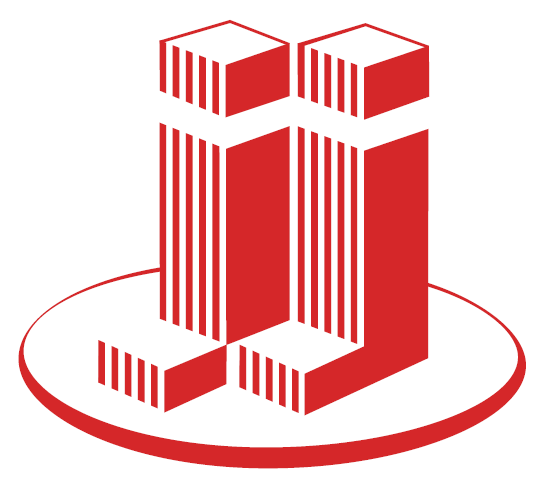 项目名称：	新疆气象服务能力提升工程——专用设备采购（一包）项目编号：HCBY-20231026-01采 购 人：新疆维吾尔自治区气象局采购代理机构:华诚博远工程咨询有限公司日期：2023年10月目  录第一章、投标邀请	3第二章、投标人须知前附表	9第三章、投标人须知	14第四章、合同文本格式	30第五章、采购需求	37第六章、评标方法及评标标准	75第七章、投标文件格式	82第一章、投标邀请项目概况 新疆气象服务能力提升工程——专用设备采购（一包）招标项目的潜在投标人应在政采云平台（www.zcygov.cn）在线申请获取招标文件（进入“项目采购”应用，在获取采购文件菜单中选择项目，申请获取采购文件），过期不予受理，法定节假日除外获取招标文件，并于2023年11月23日 10: 30（北京时间）前递交投标文件。一、项目基本情况项目编号：HCBY-20231026-01项目名称：新疆气象服务能力提升工程——专用设备采购（一包）预算金额：5641.5万 元最高限价：5641.5万 元标项名称: 新疆气象服务能力提升工程——专用设备采购（一包）预算金额（元）: 5641.5万元简要规格描述或项目基本概况介绍、用途：新疆气象服务能力提升工程——专用设备采购（一包）；具体详见采购需求
   备注：/合同履约期限：自合同签订生效6个月内完成全部设备供货、安装、调试。本项目（否）接受联合体投标。二、申请人的资格要求：1.满足《中华人民共和国政府采购法》第二十二条规定；2.落实政府采购政策需满足的资格要求：（1）单位负责人为同一人或者存在直接控股、管理关系的不同投标人，不得同时参加本项目同一合同项下的投标；（2）为本项目某包提供整体设计、规范编制或者项目管理、监理、检测等服务的投标人，不得参加该合同项下的投标；（3）未被“信用中国”网站（www.creditchina.gov.cn）列入失信被执行人、重大税收违法案件当事人名单、政府采购不良行为记录名单；未被“中国政府采购网”（www.ccgp.gov.cn）列入政府采购严重违法失信行为记录名单；（4）本项目非专门面向中小微企业采购项目。3.本项目的特定资格要求：无三、获取招标文件时间： 2023 年11月01日 至 2023年11月08日（提供期限自本公告发布之日起不得少于5个工作日），每天上午00：00至12：00，下午12：00至23：59（北京时间，法定节假日除外）地点：政采云平台线上获取方式：供应商登录政采云平台https://www.zcygov.cn/在线申请获取采购文件（进入“项目采购”应用，在获取采购文件菜单中选择项目，申请获取采购文件）售价（元）：0四、提交投标文件截止时间、开标时间和地点 2023年11月23日 10点30分（北京时间）投标文件开标地点及递交地点：政采云不见面开标平台。五、公告期限自本公告发布之日起5个工作日。其他补充事宜1、本次公告在新疆政府采购网发布；2、请供应商随时关注本项目的变更、答疑、澄清文件；3、本项目实行电子招投标，供应商须登录政采云平台申请获取采购文件，并通过政采云电子投标客户端制作投标文件，同时自行承担与投标有关的一切费用；4、各供应商应在开标前确保成为新疆维吾尔自治区政府采购网正式注册入库供应商，并完成CA数字证书申领。因未注册入库、未办理CA数字证书等原因造成无法投标或投标失败等后果由供应商自行承担；5、供应商可前往新疆政府采购网（http://www.ccgp-xinjiang.gov.cn/）下载专区，下载政采云电子投标客户端，安装完成后，可通过账号密码或CA登录客户端进行投标文件制作。在使用政采云电子投标客户端时，建议使用WIN7及以上操作系统。如有问题可拨打政采云客户服务热400-881-7190/95763进行咨询；6、本项目采用不见面开标，供应商须在投标截止时间前通过CA在政采云平台上传加密的电子投标文件。备注：供应商对不见面开评标系统的技术操作咨询，可通过https://edu.zcygov.cn/luban/xinjiang-e-biding自助查询，也可在政采云帮助中心常见问题解答和操作流程讲解视频中自助查询，网址为：https://service.zcygov.cn/#/help，“项目采购”—“操作流程-电子招投标”—“政府采购项目电子交易管理操作指南-供应商”版面获取操作指南，同时对自助查询无法解决的问题可通过钉钉群及政采云在线客服获取服务支持；7、供应商在开标前须提前配置好电脑浏览器（建议使用360浏览器或谷歌浏览器），开标时请使用制作加密电子投标文件的CA锁进行解密及报价确认。本项目投标文件解密时间定为30分钟，如因自身原因导致无法正常解密，后果由供应商自行承担。  8、采购项目需要落实的政府采购政策：节约能源、保护环境、扶持不发达地区和少数民族地区、促进中小企业发展、促进残疾人就业、政府采购信用担保等。特别提示：1、采购限额标准以上，200万元以下的货物和服务采购项目、400万元以下的工程采购项目，适宜由中小企业提供的，采购人应当专门面向中小企业采购。2、超过200万元的货物和服务采购项目，预留该部分采购项目预算总额的30%以上专门面向中小企业采购，其中预留给小微企业的比例不低于60%。3、超过400万元的工程采购项目中适宜由中小企业提供的，预留该部分采购项目预算总额的40%以上专门面向中小企业采购，其中预留给小微企业的比例不低于60%。4、对于未预留份额专门面向中小企业的采购项目，以及预留份额项目中的非预留部分采购包，采购人、采购代理机构应当对符合规定的小微企业报价给予10%~20%（工程项目为3%~5%）的扣除，用扣除后的价格参加评审。适用招标投标法的政府采购工程建设项目，采用综合评估法但未采用低价优先法计算价格分的，评标时应当在采用原报价进行评分的基础上增加其价格得分的3%~5%作为其价格分。5、接受大中型企业与小微企业组成联合体或者允许大中型企业向一家或者多家小微企业分包的采购项目，对于联合协议或者分包意向协议约定小微企业的合同份额占到合同总金额30%以上的，采购人、采购代理机构应当对联合体或者大中型企业的报价给予4%~6%（工程项目为1%~2%）的扣除，用扣除后的价格参加评审。适用招标投标法的政府采购工程建设项目，采用综合评估法但未采用低价优先法计算价格分的，评标时应当在采用原报价进行评分的基础上增加其价格得分的1%~2%作为其价格分。七、对本次招标提出询问，请按以下方式联系。　　　1.招标人信息名 称：新疆维吾尔自治区气象局地址：建国路46号联系人：马玉成联系方式：0991-26552322.采购代理机构信息名 称：华诚博远工程咨询有限公司地　址：乌鲁木齐市水磨沟区南湖南路133号城建大厦1107室联系方式：0991-4677613、158992221103.项目联系方式项目联系人：张晶、马海虹电　话：0991-4677613、15899222110第二章、投标人须知前附表本表是对投标人须知的具体补充和修改，如有矛盾，应以本表为准。第三章、投标人须知一、说明1.项目说明1.1项目名称及编号：详见投标人须知前附表。1.2资金来源：详见投标人须知前附表。采购人已获得足以支付本次采购后所签订的合同项下的款项（包括财政性资金和自筹资金）。2.采购人、采购代理机构、投标人、合格投标人2.1 采购人：详见投标人须知前附表。2.2采购代理机构：详见投标人须知前附表。2.3 投标人投标人必须向采购代理机构购买招标文件并登记备案，未向采购代理机构购买招标文件并登记备案的潜在投标人均无资格参加投标。2.4合格投标人合格投标人是指依法通过资格审查的投标人。2.5联合体投标（不适用）2.5.1两个以上的自然人、法人或者其他组织可以组成一个联合体，以一个投标人的身份共同参加政府采购。2.5.2以联合体形式进行政府采购的，参加联合体的投标人均应当具备《中华人民共和国政府采购法》第二十二条规定的条件。采购人根据采购项目的特殊要求，规定投标人的特定条件，联合体各方中至少应当有一方符合采购人规定的特定条件。并应当向采购人提交联合协议，载明联合体各方承担的工作和义务。联合体投标协议应该在投标文件中提交。2.5.3联合体中有同类资质的投标人按照联合体分工承担相同工作的，按照资质等级较低的投标人确定资质等级。2.5.4以联合体形式参加政府采购活动的，联合体各方不得再单独参加或者与其他投标人另外组成联合体参加同一合同项下的政府采购活动。2.5.5联合体各方应当共同与采购人签订采购合同，就采购合同约定的事项对采购人承担连带责任。3.合格的货物和服务3.1合同中提供的所有货物及其有关服务，均应来自上述2.4条款所规定的合格投标人。3.2货物是指投标人按招标文件规定，须向采购人提供的符合招标文件要求的相关的货物。3.3服务是指招标文件规定的投标人须承担的与投标货物有关的辅助服务,如运输、保险、安装、调试、技术培训、售后服务等以及其他类似的义务。3.4本项目的质保期：详见投标人须知前附表4.投标费用4.1 投标人应承担所有与准备和参加投标有关的费用。不论投标的结果如何，采购人或采购代理机构均无义务和责任承担这些费用。4.2 无论招标结果如何，投标文件均不予退还。4.3 付款方式：详见投标人须知前附表。5.废标说明在招标采购中，出现下列情形之一的，应予废标：5.1符合专业条件的投标人或者对招标文件作实质响应的投标人不足三家的； 5.2出现影响采购公正的违法、违规行为的；5.3投标人的报价均超过了采购预算，采购人不能够支付的；5.4因重大变故，采购任务取消的。二、招标文件6.招标文件构成6.1 招标文件包括下列内容：（一）招标文件的组成部分投标邀请（招标公告）投标人须知前附表投标人须知合同文本格式采购需求评标方法及评标标准投标文件格式（二）采购人所作的一切有效的书面通知都是招标文件不可分割的组成部分。7.招标文件的澄清7.1 任何要求对招标文件进行澄清的投标人，均应以书面形式或在政采云平台在线询问通知采购人或采购代理机构。采购人或者采购代理机构对在投标截止时间15日以前收到的澄清要求应以书面形式或在政采云平台予以答复。8.招标文件的修改8.1 在投标截止时间15日前，无论出于何种原因，采购人或采购代理机构可主动地或在解答投标人提出的澄清问题时对招标文件进行修改，修改的内容为招标文件的组成部分。8.2 对招标文件的修改，将以变更形式上传至新疆政府采购网（政采云平台），澄清和修改将作为招标文件的组成部分，对所有投标人具有约束力。投标人自行网上查阅上传的每一份补充文件。如投标人因个人原因未在新疆政府采购网（政采云平台）查阅已上传的补充文件，造成的后果由投标人自行承担。8.3澄清或者修改的内容可能影响投标文件编制的，为使投标人准备投标时有充分时间对招标文件的修改部分进行研究，采购人或采购代理机构可适当延长投标截止时间。并以书面形式通知所有购买招标文件的投标人。9.询问和质疑9.1投标人对政府采购活动事项有疑问的，可以提出询问；9.2投标人认为采购文件、采购过程、中标或者成交结果使自己的权益受到损害的，可以在知道或者应知权益受到损害之日起7个工作日内，提出质疑。9.3接收质疑函的方式：投标人应提交书面质疑函，投标人应在法定质疑期内一次性提出针对同一采购程序环节的质疑。9.4投标人提出质疑应当提交质疑函和必要的证明材料。质疑函应当包括下列内容：（1）投标人的姓名或者名称、地址、邮编、联系人及联系电话；（2）质疑项目的名称、编号；（3）具体、明确的质疑事项和与质疑事项相关的请求；（4）事实依据；（5）必要的法律依据；（6）提出质疑的日期。9.5投标人为自然人的，质疑函应当由本人签字；投标人为法人或者其他组织的，质疑函应当由法定代表人、主要负责人，或者其授权代表签字或者盖章，并加盖公章。9.6投标人委托代理人递交质疑函的，应提供法定代表人授权委托书和代理人身份证复印件。授权委托书应当载明代理人的姓名、授权事项、具体权限、期限和相关事项。投标人为自然人的，授权委托书应当由本人签字；投标人为法人或者其他组织的，授权委托书应当由法定代表人、主要负责人签字或者盖章，并加盖公章。三、投标文件的编制10.编制要求10.1投标人应认真阅读招标文件的所有内容，按招标文件的要求提供投标文件，投标文件应当对招标文件提出的要求和条件作出明确响应，并保证所提供的全部资料的真实性、完整性，以使其投标文件对招标文件做出实质性响应。10.2采购人或采购代理机构有权随时检查投标人所提供的全部资料的真实性。如果发现投标人在投标资料中使用有虚假的证明材料的，由此所产生的经济责任和法律责任由投标人自行承担。10.3投标的语言投标人提交的投标文件以及投标人与采购代理机构就有关投标的所有来往函电均应以中文书写，且以之为准。11.投标文件构成11.1投标人编写的投标文件应包括下列部分：（1）资格证明材料部分：按照本须知第15条规定和第七章提供的格式提交。（2）商务部分：投标书、开标一览表、投标分项（明细）报价表、服务说明一览表、商务条款偏离表、法人代表授权书等，按照本须知第15条规定和第七章提供的格式提交。（3）技术部分：技术参数、功能偏离表（按附件的格式提供，正、副本中均应附入）；项目实施方案、售后服务承诺等、培训方案；（4）所提供产品的详细说明（在招标文件中详细说明所提供技术规格、性能及辅助材料的品牌、型号规格、加工工艺等）及备品、备件、耗材表；（5）所提供产品相关技术人员的配备情况；（6）产品质量检测报告；（7）产品彩页、备品备件表；（8）证明投标人履约能力的文件（本须知15条内容）；投标人应将响应文件详列目录装订成册，并编制“目录、页码”，以便阅读。12.投标文件格式12.1 投标人应按招标文件第11条的内容与要求和第七章提供的格式编写其投标文件，投标人不得缺少或留空任何招标文件要求填写的表格或提交的资料。12.2投标人应将投标文件按第11条规定的顺序编排、并应编制目录、逐页标注连续页码。13.投标报价13.1 投标人应在投标分项报价表上标明本合同拟提供货物/服务的单价和总价。投标分项报价表上的价格应按下列方式分开填写：13.3 投标人对每项服务只允许有一个报价，采购人不接受有任何选择的报价。13.4 投标人根据本须知第13.2条的规定将投标价分成几部分，只是为了方便采购人或采购代理机构对投标文件进行比较，并不限制采购人以上述任何条件订立合同的权利。13.5 投标人所报的投标价在合同执行过程中是固定不变的，不得以任何理由予以变更。任何包含价格调整要求的投标，将被认为是非响应性投标而作无效投标处理。13.6投标人不得违反《中华人民共和国反不正当竞争法》的规定，以低于成本的价格销售货物或服务，否则应对其价格构成情况做出详细说明并提供相关证明资料。评标委员会认为投标人的报价明显低于其他通过符合性审查投标人的报价，有可能影响服务质量或者不能诚信履约的，应当要求其在评标现场合理的时间内在线提供书面说明，必要时提交相关证明材料；投标人不能证明其报价合理性的，评标委员会应当将其作为无效投标处理。投标人的澄清、说明或者补正应当采用书面形式，由其授权代表签字或盖投标人公章（电子章），并不得超出投标文件的范围或者改变投标文件的实质性内容，书面承诺为其投标文件的组成部分。13.7对于投标报价不全，应当提交的报价而在标书中没有提交的投标人，将作无效投标处理。14.投标货币14.1 投标人提供的货物和服务一律用人民币报价。15.证明投标人合格的资格证明材料15.1 投标人应提交证明其有资格参加投标和中标后有能力履行合同的材料，并作为其投标文件的一部分。15.2 投标人提交的资格证明材料应符合第七章投标文件格式“一、投标文件-资格证明材料”的要求。15.3投标人在收到中标通知书前后或签署合同前后对于采购人或采购代理机构提出的质疑能够在3个工作日内给予满意合理的解释。16.证明货物或服务的合格性和符合招标文件规定的文件16.1 投标人应提交证明文件证明其拟投标的货物的合格性符合招标文件规定。该证明文件作为投标文件的一部分。16.2 证明货物和服务与招标文件的要求一致的文件，可以是文字资料、图纸和数据，它包括但不限于以下内容：（1）货物主要技术指标和性能的详细说明。（2）货物从采购人开始使用至“投标人须知前附表”中规定的周期内正常、连续地使用所必须的备品备件和专用工具清单，包括备品备件和专用工具的供货来源及现行价格。（3）对照招标文件技术规格、参数与要求，逐条说明所提供货物和服务已对采购文件的技术规格、参数与要求做出了实质性的响应，或申明与技术规格、参数与要求条文的偏差和例外。特别对于有具体参数要求的指标，投标人必须提供所投设备的具体参数值, 技术偏离表完全复制文件参数没有检测报告或产品使用说明书或用户手册等材料予以佐证的，视为不响应招标文件技术要求。技术支持资料以制造商公开发布的印刷资料、检测机构出具的检测报告或招标文件中允许的其他形式为准，凡不符合上述要求的，应当视为无效技术支持资料。16.3 投标人在阐述上述第16.2时应注意招标文件技术部分中“采购需求”指出的工艺、材料和设备的标准以及参照的牌号或分类号仅起说明作用，并没有任何限制性。投标人在投标中可以选用替代标准、牌号或分类号，但这些替代要实质上相当于或优于技术规格（服务需求）的要求。17.投标保证金与中标服务费17.1 投标人应提交“投标人须知前附表”规定数额的投标保证金，并作为其投标的一部分，投标保证金的接收单位为华诚博远工程咨询有限公司，依据《中华人民共和国政府法采购实施》第三十三条相关规定，投标保证金不得超过采购项目预算金额的2%。17.2 投标保证金的货币为人民币，并采用下列任何一种形式：电汇； 支票（须提前一个工作日）； 银行汇票；本票；金融机构、担保机构出具的保函。17.3 凡没有根据本须知第17.1和17.2条的规定随附投标保证金的投标，投标无效。投标人提交的投标保证金，将以转账形式予以退回。请各投标人在中标公告公布之后将单位退保证金公账户信息发送电子邮件至采购代理机构指定邮箱，如未发送，保证金逾期未退还将由投标人承担。17.4 未中标投标人的投标保证金, 自中标通知书发出之日起5个工作日内退还投标人。17.5 中标投标人的投标保证金，自政府采购合同签订之日起5个工作日内退还。下列任何情况发生时，投标保证金将不予退还：（1）投标人在招标文件中规定的投标有效期内撤回其投标；（2）投标人行贿采购人或采购代理机构或评标专家或试图影响招标结果的行为；（3）中标人在规定期限内未能根据本须知第31条规定签订合同；（4）投标人在提交投标文件时或答复质疑及澄清时提供虚假或伪造的证明材料及数据；（5）法律、行政法规和招标文件规定的其他情况。17.7 中标服务费17.7.1中标人应在领取中标通知书时向采购代理机构交纳中标服务费。17.7.2中标服务费以中标通知书的中标金额作为收取的计算基数，参照原《招标代理服务收费管理暂行办法》（计价格[2002]1980号）的规定，按差额定率累进法计算。18.投标有效期18.1 投标应自本须知第24.1条规定的开标日起，并在“投标人须知前附表”中所述时期内保持有效。投标有效期不足的投标将被视为非响应性投标而作无效投标处理。18.2 特殊情况下，在原投标有效期截止之前，采购人可要求合格投标人同意延长投标有效期。这种要求与答复均应以书面形式提交。合格投标人可拒绝采购代理机构的这种要求，其投标保证金将予以退还。接受延长投标有效期的合格投标人将不会被要求和允许修正其投标，而只会被要求相应地延长其投标保证金的有效期。在这种情况下，本须知第17条有关投标保证金的退还和不予退还的规定将在延长了的有效期内继续有效。19.投标文件的制作和签署19.1 投标人应准备一份投标文件正本，并按要求上传至政采云平台（https://www.zcygov.cn/）。19.2 投标文件的正本建议双面打印，并由投标人法定代表人或经正式授权的代表在投标文件上签字或盖章并加盖公司公章。投标文件的副本可采用正本签字盖章后的复印件（双面复印）加盖公司公章。（仅针对中标人）19.3 任何行间插字、涂改或增删，必须由投标文件签字人姓或首字母在旁边签字才有效。19.4 投标文件应包含资格性证明材料部分、商务部分和技术部分。投标文件正本需要经正式授权的授权代表签字并加盖公章（电子章）。19.5投标文件封面应标注： “投标文件”、项目名称、招标编号、投标人名称并加盖投标人公章（电子章）、正本或副本。四、投标文件的密封和递交20.投标文件的密封和标记（采用电子开评标的，在确定中标单位前，所有投标人的投标文件均无需打印、胶装、密封，任何纸质投标文件的要求仅针对中标单位）20.1投标人应完整地按招标文件要求填写投标文件，“投标文件-资格证明材料”和“投标文件”所有部分胶装成一册，所有文件均须左侧胶装，胶装须牢固不易拆散和换页，不得采用活页方式装订。20.2采购人、采购代理机构对误投或过早启封概不负责21.投标截止时间21.1 投标人应当在投标截止时间（详见“投标人须知前附表”）前将投标文件送达至指定的投标文件递交地点，递交地点应是“投标人须知前附表”中指明的地址。21.2 采购代理机构可以按本须知第8条规定，通知修改招标文件适当延长投标截止时间。在此情况下，采购代理机构、采购人和投标人受投标截止时间制约的所有权利和义务均应延长至新的截止期。22.迟交的投标文件22.1 采购人、采购代理机构将拒绝接收在本须知第21条规定的截止期后送达的任何投标文件。 23.投标文件的修改与撤回23.1 投标人应通过电子投标文件制作工具严格按采购文件要求制作投标文件，在投标截止时间前完成上传经过数字证书电子签章并加密的投标文件（加密和解密须用同一把数字证书）。投标人在响应截止时间前，可以对其所递交的投标文件进行修改并重新上传，但以投标截止时间前最后一次上传的投标文件为有效投标文件。23.2 投标人的修改或撤回通知应按本须知第20条规定编制、标记和递交。23.3 在投标截止时间之后，投标人不得对其投标做任何修改。23.4 从投标截止时间至投标人在投标书格式中确定的投标有效期期满这段时间内，投标人不得撤回其投标，否则其投标保证金将按照本须知第17.7条的规定不予退还。五、开标与评标24.开标24.1 采购单位应当按采购邀请的规定，在响应文件递交截止时间的同一时间和预先确定的平台网址组织采购活动，并邀请所有投标人代表参加。投标人代表应签名报到以证明其出席，并在开启环节全程保持在线。采购代理机构在线上开启投标文件解密，后由各投标人在规定时间内在线解密其投标文件。未在规定时间内解密投标文件的视为放弃投标资格，投标文件在线解密时长为30分钟，因投标人自身原因未在规定时间内解密投标文件导致废标的，由投标人自行承担后果。除了按照本须知第19条的规定原封退回迟到的投标人之外，开启时将不得拒绝任何投标。24.2 开标时，采购代理机构在线上开启投标文件解密，后由各投标人在规定时间内在线解密投标文件。未在规定时间内解密投标文件的视为放弃投标资格，投标文件在线解密时长为30分钟，因投标人自身原因未在规定时间内解密投标文件导致废标的，由投标人自行承担后果。在所有投标人解密投标文件或投标文件解密时间截止后，由采购代理机构在线公布投标人的报价、合同履行期限等内容。除了按照本须知第22条的规定原封退回迟到的投标之外，开标时将不得拒绝任何投标。24.3投标人授权代表对开标过程和开标记录有疑义，以及认为采购人、采购代理机构相关工作人员有需要回避的情形的，应当场提出询问或者回避申请。若投标人当场未提出疑义，则认为投标人已确认开标过程和开标记录。24.4 开标过程由采购代理机构将做开标记录，由参加开标的各投标人代表在线签字确认。25.投标人的资格性审查公开招标采购项目开标结束后，采购人或采购代理机构对投标人提交的资格证明材料进行审查，并在对应的审查意见一栏记录审查意见，合格投标人不足3家的，不再开展评标工作。26.评标26.1 评标委员会26.1.1采购人或者采购代理机构将从新疆政府采购网的政府采购评审专家库中，通过随机方式抽取评审专家。26.1.2 评标委员会由采购人代表和评审专家组成，成员人数应当为7人以上单数，其中评审专家不得少于成员总数的三分之二。26.1.3评标委员会负责评标工作，应当对合格投标人（通过资格审查）的投标文件进行审查、评价投标文件是否符合招标文件的商务、技术等实质性要求，要求投标人对投标文件有关事项作出澄清或者说明，对投标文件进行比较和评价等，确定中标候选人名单或根据采购人委托直接确定中标人，根据全体评标成员签字的原始评标记录和评标结果编写评标报告。26.2评标方法：详见投标人须知前附表。26.3 投标文件的澄清26.3.1 在评标期间，对于投标文件中含义不明确、同类问题表述不一致或者有明显文字和计算错误的内容，评标委员会应当在线以书面形式要求投标人作出必要的澄清、说明或者补正。投标人的澄清、说明或者补正应当采用书面形式线上回函，并加盖公章（或电子章），或者由法定代表人或其授权的代表签字。投标人的澄清、说明或者补正不得超出投标文件的范围或者改变投标文件的实质性内容。澄清的内容为投标文件的组成部分。26.4 投标文件的初审（符合性审查）26.4.1评标委员会将对符合资格的投标人的投标文件进行符合性审查，以确定其是否满足招标文件的实质性要求。26.4.2 投标文件报价出现前后不一致的，按照下列规定修正：1）开标一览表内容与投标文件中相应内容不一致的，以开标一览表为准；2）大写金额和小写金额不一致的，以大写金额为准；3）单价金额小数点或者百分比有明显错位的，以开标一览表的总价为准，并修改单价；4）总价金额与按单价汇总金额不一致的，以单价金额计算结果为准。同时出现两种以上不一致的，按照前款规定的顺序修正。修正后的报价按照本须知第26.3.1条的规定经投标人确认后产生约束力，投标人不确认的，其投标无效。26.4.3 对于投标文件中不构成实质性偏差的不正规、不一致或不规则，评标委员会将进行综合打分。26.4.4 在详细评标之前，根据本须知第26.4.5条和第26.4.6条的规定，评标委员会要审查每份投标文件是否实质上响应了招标文件的要求。实质上响应的投标应该是与招标文件要求的全部条款、条件和规格参数相符，没有重大偏离的投标。对关键条文的偏离、保留或反对将被认为是实质上的偏离。评标委员会决定投标的响应性只根据投标本身的内容，而不寻求外部的证据。26.4.5 实质上没有响应招标文件要求的投标将作无效投标处理。投标人不得通过修正或撤销不合要求的偏离或保留从而使其投标成为实质上响应的投标。投标人存在下列情况之一的，投标无效：投标文件未按照招标文件要求签署、盖章、提交的，或签字人无法定代表人有效委托书的；报价超过招标文件中规定的预算金额或者最高限价的；投标文件含有采购人不能接受的附加条件的；投标有效期不足；投标报价不全，或投标人在同一份投标文件中对同一招标货物或服务报有两个或多个报价的，但招标文件要求提交备选投标的除外；不接受评委对投标文件报价出现前后不一致的修正；投标人有串通投标、弄虚作假、行贿等违法行为；投标文件没有对招标文件的实质性要求和条件作出响应的；合同履行期（或交货期）不满足招标文件要求；法律、法规和招标文件中规定的其他无效情形。26.4.6有下列情形之一的，视为投标人串通投标，其投标无效：1）不同投标人的投标文件由同一单位或者个人编制；2）不同投标人委托同一单位或者个人办理投标事宜；3）不同投标人的投标文件载明的项目管理成员或者联系人员为同一人；4）不同投标人的投标文件异常一致或者投标报价呈规律性差异；5）不同投标人的投标文件相互混装；6）不同投标人的投标保证金从同一单位或者个人的账户转出。26.4.7投标的货物，需要取得《气象专用技术装备使用许可证》，见第五章采购需求所注“★”请投标人认真查阅。投标货物需要取得《气象专用技术装备使用许可证》，投标人必须符合以下要求之一.否则投标将被拒绝: （1）投标人应持有有效期内的《气象专用技术装备使用许可证》。投标人应与所持有的《气象专用技术装备使用许可证》所载单位名称一致:投标人所提供产品的名称和规格型号，应与其所持有的《气象专用技术装备使用许可证》所载产品名称、规格型号一致。（2）本次招标允许代理商投标的投标人获得有效期内的《气象专用技术装备使用许可证》持有人的投标授权许可。投标人应与授权文件的被授权方全称一致，授权文件的授权方应与《气象专用技术装备使用许可证》所载单位名称一致;投标人所提供产品的名称和规格型号，应与授权文件中所授权的产品名称和规格型号一致，授权文件所授权的产品名称和规格型号，应与授权方持有的《气象专用技术装备使用许可证》所载产品名称和规格型号一致。26.4.8同一产品的制造商与供货商不得同时参加本项目的投标，一个制造商仅能委托一个供货商参加投标；（制造商授权委托书格式见《资格证明材料内容及格式》。）26.5 投标文件的详细评审26.5.1 评标委员会将按照本须知第26.4条规定，只对确定为实质上响应招标文件要求的投标进行详细评审。26.5.2 详细评审即以招标文件为依据，对所有实质上响应的投标分别从“商务”、“技术”和“价格”三个方面进行评审并按照百分制进行综合打分（详见第六章评标标准）。26.6中标人的确定评标委员会对进入详细评审的投标人进行综合评分并按得分由高到低顺序排列，得分相同的，按投标报价由低到高顺序排列，得分且投标报价相同的，按评审因素的技术指标评审得分高低顺序。由采购人按照评标委员会推荐的中标候选人顺序确定中标投标人。27.与采购代理机构、采购人和评标委员会的接触27.1 除本须知第26.3条的规定外，从开标之日起至公布中标结果之日止，投标人不得就与其投标有关的事项与采购代理机构、采购人以及评标委员会成员接触，但经评标委员会同意的澄清、答疑期间除外。27.2 投标人试图对采购代理机构、采购人和评标委员会的评标、比较或授予合同的决定进行影响，都可能导致其投标无效。六、授予合同28.合同授予标准28.1 除第31条的规定之外，采购代理机构将把合同授予被确定为实质上响应招标文件的要求并有履行合同能力的具有合理报价的合格投标人。29.接受和拒绝任何或所有投标的权利29.1采购人或采购代理机构保留依法定事由、不可抗力或政府采购主管部门相关要求，拒绝任何或所有投标的权利，或宣布招标无效的权利。对受影响的投标人不承担任何责任。30.中标通知书30.1 中标人确定后，采购代理机构将向中标人发出中标通知书，告知未中标人本人的评审得分与排序。30.2 中标通知书是合同的一个组成部分，没有提交书面中标通知书所签署的合同属于无效合同。30.3中标结果公告发布后，中标人到代理机构领取中标通知书，未中标的投标人到代理机构领取落标通知书。31.签订合同31.1中标人应当自中标通知书发出之日起三十日内，按照招标文件和中标人投标文件的约定，与采购人签订书面合同。所签订的合同不得对招标文件和中标人投标文件作实质性修改。31.2如中标人没有按照本须知31.1条规定执行，应当依法承担法律责任，投标保证金也将不予退还。在此情况下，采购单位可将合同授予排名在中标人下一位的中标候选人，也可以重新招标。31.3政府采购合同履行中，采购人需追加与合同标的相同的货物、工程或者服务的，在不改变合同其他条款的前提下，可以与投标人协商签订补充合同，但所有补充合同的采购金额不得超过原合同采购金额的百分之十。32投标文件索引32.1投标人应严格按照 32应答索引汇总表顺序填写和提交相关文件及资料，混乱的编排导致投标文件被误读或查找不到，后果由投标人承担。32.2“*”为必须提供项:没有对应内容请在“应答/佐证材料所在页码”列填写“无”。(索引表放在投标文件商务册最前面，即目录的前一页)32.3评分标准相关内容索引表。请投标人按照招标文件第七章评标方法和评标标准所规定评分标准，逐项填写。没有对应内容请在“投标文件相关内容页码”列填写“无”。(索引表放在投标文件商务册最前面，即目录的前一页)第四章、合同文本格式第四章 政府采购合同合同一般条款（合同以实际签订为准）                                         项目购销合同根据“新疆气象服务能力提升工程——专用设备采购”【招标文件编号：HCBY-20231026-01】的中标结果，（以下简称需方）与   （以下简称供方）签订本合同。合同编号：二、签订地点：三、时间： 年 月 日四、合同内容：根据《中华人民共和国民法典》及【招标文件编号：HCBY-20231026-01】投标文件的规定，供需双方协商一致，签订本合同。1、货物品名、生产厂商、规格、数量等信息详见供货一览表 。2、价格解释：合同价格包括成本、税款、包装、运费、售后服务等全部费用，价格一次确定不再变更。五、投标文件，招标文件，中标通知书，合同所附供货一览表均为本合同不可分割的一部分。如果供货一览表的内容与投标文件和中标通知书不一致时，以投标文件和中标结果表为准。六、合同金额：                                （￥ 元）七、一般条款：1、供方所提供的货物符合国家现行有效标准，并为正规制造厂商生产的合格产品，因质量问题而发生的任何故障由供方负责。本项目质保期为 验收合格之日起12个月。保证全年365天*24小时实时响应，质保期内如有质量问题，在1个小时内响应,24小时内解决故障问题。保修期过后，提供技术服务（包括提供设备维护、备件等），对本项目销售设备实行终身维修。保修期后的维修按成本收费。2、供方承担交货前的一切责任和费用。3、需方在交货地点验收，如发现损坏、缺件等问题，由供方负责。4、付款方式：付款方式： 合同签订20日内甲方向乙方支付合同总额的30%，设备到货验收合格后20日内甲方向乙方支付合同总额的65%，自项目验收合格之日起1年内无质量问题，甲方向乙方支付剩余合同总额5%。                            ，买方支付合同总额    %。                          ，由买方支付合同总额     %。（3）剩余    %的合同货款作为质量保证金，        年后没有任何质量问题时，由买方（使用单位）将该质量保证金退还卖方。5、供需双方签订的合同，应在政府采购监管部门的监督下认真履行。6、违约责任：供方应依据合同规定时间按时交货，如不能，由此给需方带来的损失由供方负责。7、质量验收：（1）到货后需方组织专人进行验收，验收合格后在验收单上签署 “验收合格”字样，逾期验收视为验收合格。（2）需方在验收中发现货物质量不符合合同要求和验收标准或有异议时，应及时通知供方，供方应在接到通知后三天内给予答复，并负责处理，若需送法定质检部门检验，检验费用由供方承担。如发现货物质量严重不符合质量要求的，需方可通知供方停止供货，解除合同。（3）供方中标后货物调整的数量必须控制在      %以内，如不符合要求的，需方可通知供方停止供货，解除合同。八、交货时间、交货地点和验收单位：1、交货时间：自合同签订之日起           日内完成交货、安装至验收合格。2、交货地点：采购人指定的交货地点3、验收单位：               九、经济责任：（一）供方责任（1）供方不履行合同或交付的货物全部或部分不符合合同要求的，需方有权拒收不符合质量要求的全部或部分货物，供方须向需方支付拒收货物价款总额10%的违约金。（2）货物质量不符合合同规定时，需方同意利用的按质论价，不能利用的，供方负责包退包换。由于上述原因导致延误交货时间的，每延误一日，供应方应按逾期交货部分货物价款总值的 5‰向需方偿付违约金。（3）供方必须按合同规定的日期交货，每逾期一日，供方必须向需方支付逾期交货部分货物总额 5‰的违约金。逾期交货超过 30 日，需方有权解除合同，履约保证金不予退还。（4）供方提供的不符合质量要求的（尺寸大小负责包换，不视为质量问题）货物超过本合同总量的         %时，视为整批货物不合格。（二）、需方责任需方无正当理由，中途退货或拒绝收货，应向供方支付退货部分货款总额    %的违约金，并承担因此造成的经济损失及运输费用。十、合同解释：如合同条文存在歧义，《民法典》又无明文规定，依照交易习惯和采购当事人订立合同的目的做合理并且善意的解释，以维护交易安全和社会的公序良俗。十一、合同执行过程中发生的一切争议，双方应通过友好协商解决，如协商不能解决，应按《中华人民共和国民法典》有关规定解决。十二、其它未尽事宜由供需双方协商约定。十三、本合同一式肆份，经供需双方签字盖章后生效，需方壹份，供方壹份，财政局采购办备案壹份，采购代理机构备案壹份，均具有同等法律效力。供方:（章）                               需方:（章）地址:                                     地址:电话:                                     电话:邮编:                                     邮编:法定代表人:                               法定代表人:经办人：                                  经办人：签字日期:                                 签字日期:科室负责人：签字日期：合同特殊条款合同特殊条款是对合同一般条款的补充和修改，如果两者之间有不一致之处时，应以特殊条款为准。1. 培训1.1 卖方的安装调试人员有义务对买方的设备维修人员及使用人员进行培训，使维修人员能对设备进行日常维护和一般性故障的查找及故障的排除，使用人员能够熟练掌握设备的各项功能和操作。所有的维修图纸、维修手册免费提供。1.2 中标人应对采购人的操作人员进行培训，直到用户熟练或满意为止。1.3 中标人对上述内容的实现方式、地点、人数、时间在响应文件中应详细说明。2. 检验及验收2.1 卖方提供的所有货物应符合国际及国内通行的标准，并应附有相应的测试报告和合同证书。2.2 对于卖方提供的所有货物, 买方可按货物的一定比例委托自治区质量监督部门进行抽检，验收合格后，所产生的费用由买方承担，经检验不合格时，所产生的费用由卖方承担。2.3 具体的国际或国内检验标准按卖方在投标文件中承诺的并经买方确认的规定执行。2.4验 收2.4.1 货物到达现场后，中标人应在使用单位人员在场情况下当面共同清点、检查外观，双方签字确认。2.4.2 中标人应保证货物到达用户所在地完好无损，如有缺漏、损坏，由中标人负责调换、补齐或赔偿。2.4.3 中标人应提供完备的技术资料、合格证等，并派遣专业技术人员进行现场安装调试。验收合格条件如下：（1）货物技术参数与采购合同一致，性能指标达到规定的标准。（2）货物技术资料、装箱单、合格证、说明书等资料齐全。（3）在维保期内所出现的问题得到解决，并保证车辆运行正常。（4）在规定时间内完成交货并验收，并经采购人确认。2.4.4中标人提供的货物未达到招标文件规定要求，且对采购人造成损失的，由中标人承担一切责任，并赔偿所造成的损失。2.4.5 采购人需要所供产品制造厂家对中标人交付的产品（包括质量、技术参数等）进行确认的，中标人及投标产品制造厂家应予以配合，并出具书面意见。2.4.6 产品包装材料归采购人所有。3. 安装调试3.1 卖方必须在合同签订后将所有的安装调试条件、需买方配合的事项以书面方式通知用户。3.2 卖方免费负责设备在买方的安装、调试，买方协助开展工作。3.3 卖方安装调试专家人员应及时到达买方现场，直至安装调试结束、通过验收。3.4 卖方负责安装调试期间（包括错发或运输中）可能损坏的元器件、测试材料的准备，如因时间关系，买方可以考虑使用随机的易损件进行更换，但卖方应及时给买方补齐（中间产生的任何费用，均由卖方承担）。3.5上述安装调试完成后，买方按相应的卖方在投标文件中所提供的技术指标进行验收。3.6 卖方如不能按时完成安装、调试工作，应赔偿由此买方造成的所有损失。3.7符合中华人民共和国国家有关技术规范要求和技术标准。所有的软件和硬件必须保证同时安装到位。3.8最终的测试验收报告由甲乙双方代表签字认可后生效。3.9如买方需要，卖方应按买方要求进行分批供货。4. 质量保证4.1因卖方原因造成买方不能按时使用（根据合同有关条款）所购买货物（设备）时，卖方应根据合同规定向买方做出赔偿。4.2 卖方对合同项下设备提供招标文件中规定的保修服务，保修期自验收合格双方签字时算起。在保修期内，卖方需提供免费的维修零配件。4.3卖方对合同项下设备按照要求提供质保、软件免费升级，质保期限自验收合格双方签字时算起。在保修期内，卖方需提供免费的维修零配件及人工。质保期结束后，以当时市场价维修。5. 售后服务5.1 提供给买方详细的设备清单及相应的使用、维修、故障查询手册。5.2 在买方发出要求服务通知的2小时内，卖方指派的服务人员必须到达买方现场，对设备出现的较大问题，解决时间不应超过3个日历日。5.3 在保修期内，如产品出现故障，必须在3个日历日内完成维修工作，否则更换新产品。5.4 提供相应的售后服务承诺（需要设备生产企业协助的部分，须由该生产企业做出相应的服务承诺），并附在投标文件中。5.5 在保修期内中标人应经常回访，对提供的所有仪器设备进行例行规检查、调整。中标人如遇公司变更或是维修代理权变更，应当及时通知采购人设备管理人员。6. 其他  6.1 投标报价：设备使用地安装调试完成、且验收合格后的交货价。6.2 投标货币：人民币。6.3列出质保期内详细的易损件、专用工具的清单，并分项报价（应包括在总价内）。清单内容应包括：名称、数量、单价、总价。6.4付款币种及方式（见第三章）6.5 交货日期：相应买方单位要求。6.6 交货地点：买方单位指定地点。付款币种及方式1、付款币种本次招标所述的项目资金均以人民币支付。付款方式合同签订20日内甲方向乙方支付合同总额的30%，设备到货验收合格后20日内甲方向乙方支付合同总额的65%，自项目验收合格之日起1年内无质量问题，甲方向乙方支付剩余合同总额5%。第五章、采购需求采购需求与技术要求注：本项目技术参数分关键、重要、一般三类，关键技术参数指标“★”标记，重要技术参数指标“＃”标记，一般技术指标不作标记。本项目★指标、＃指标响应无依据来源或依据来源不明确的，视为负偏离；★指标负偏离投标无效。附件1：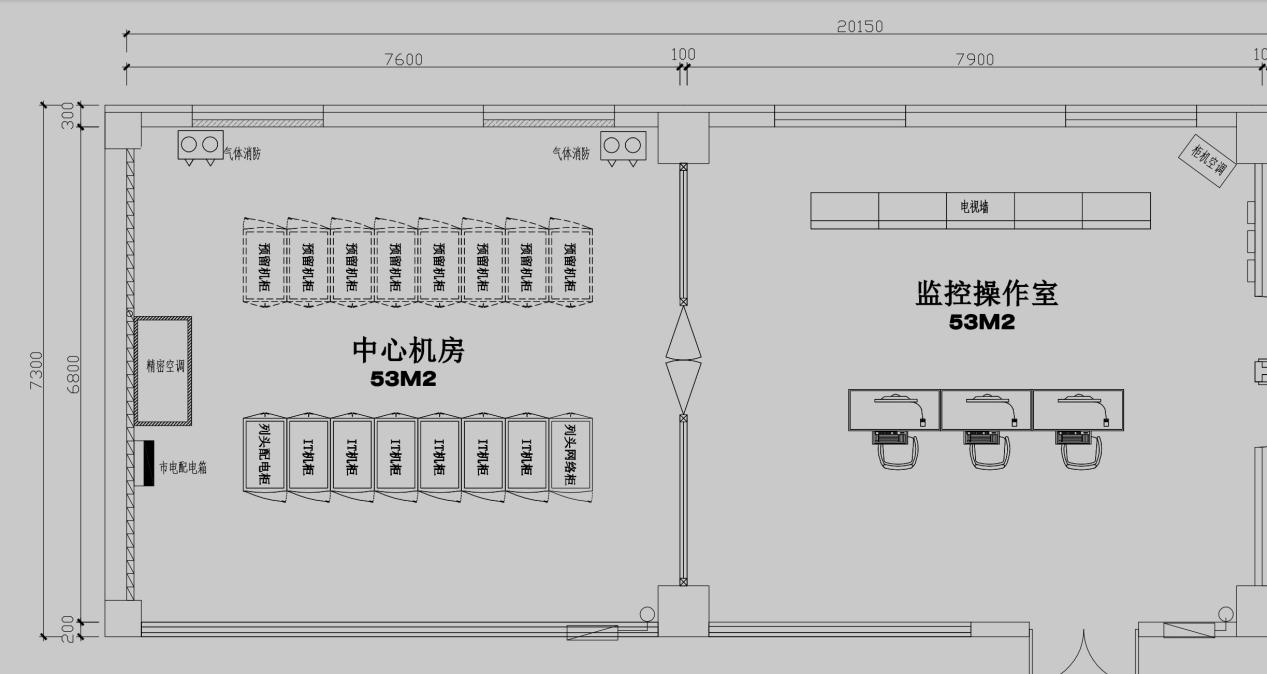 附件2：会商平台图纸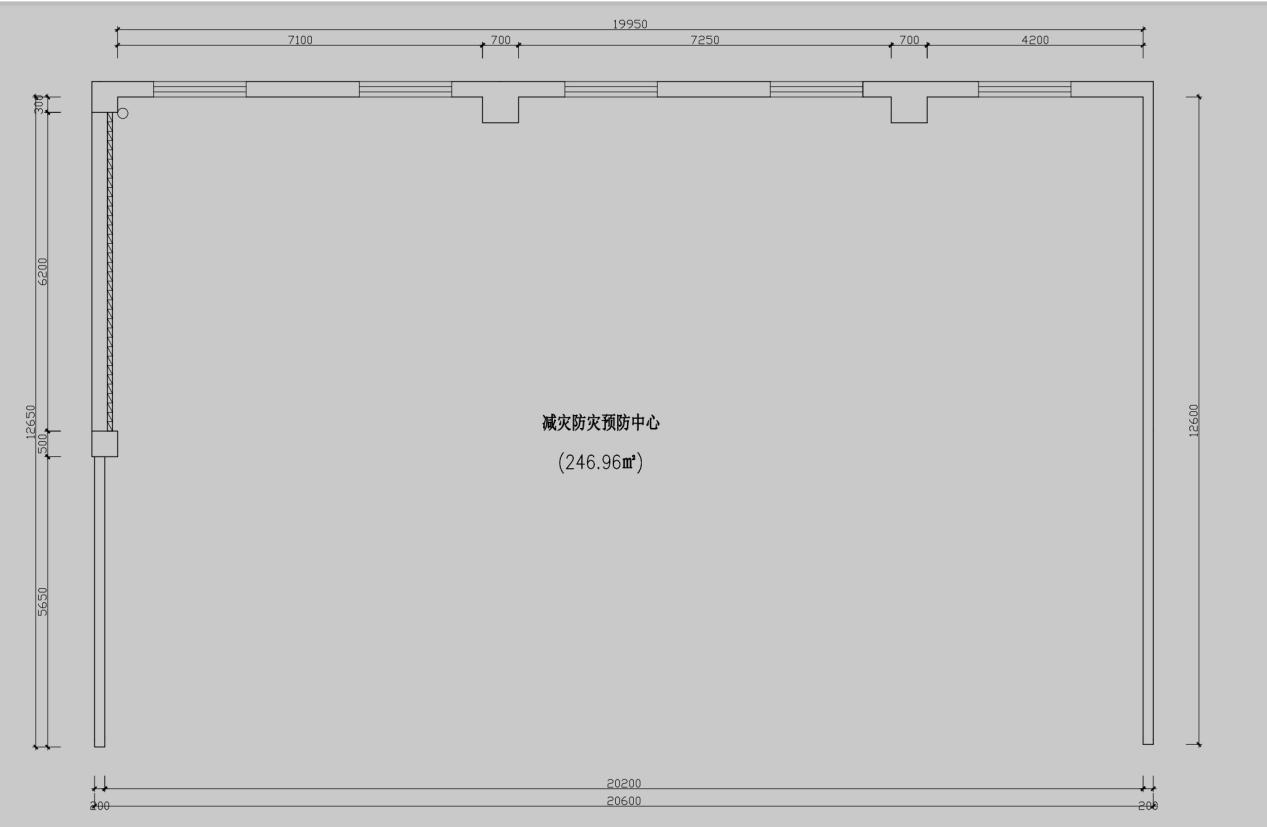 附件3：大屏图纸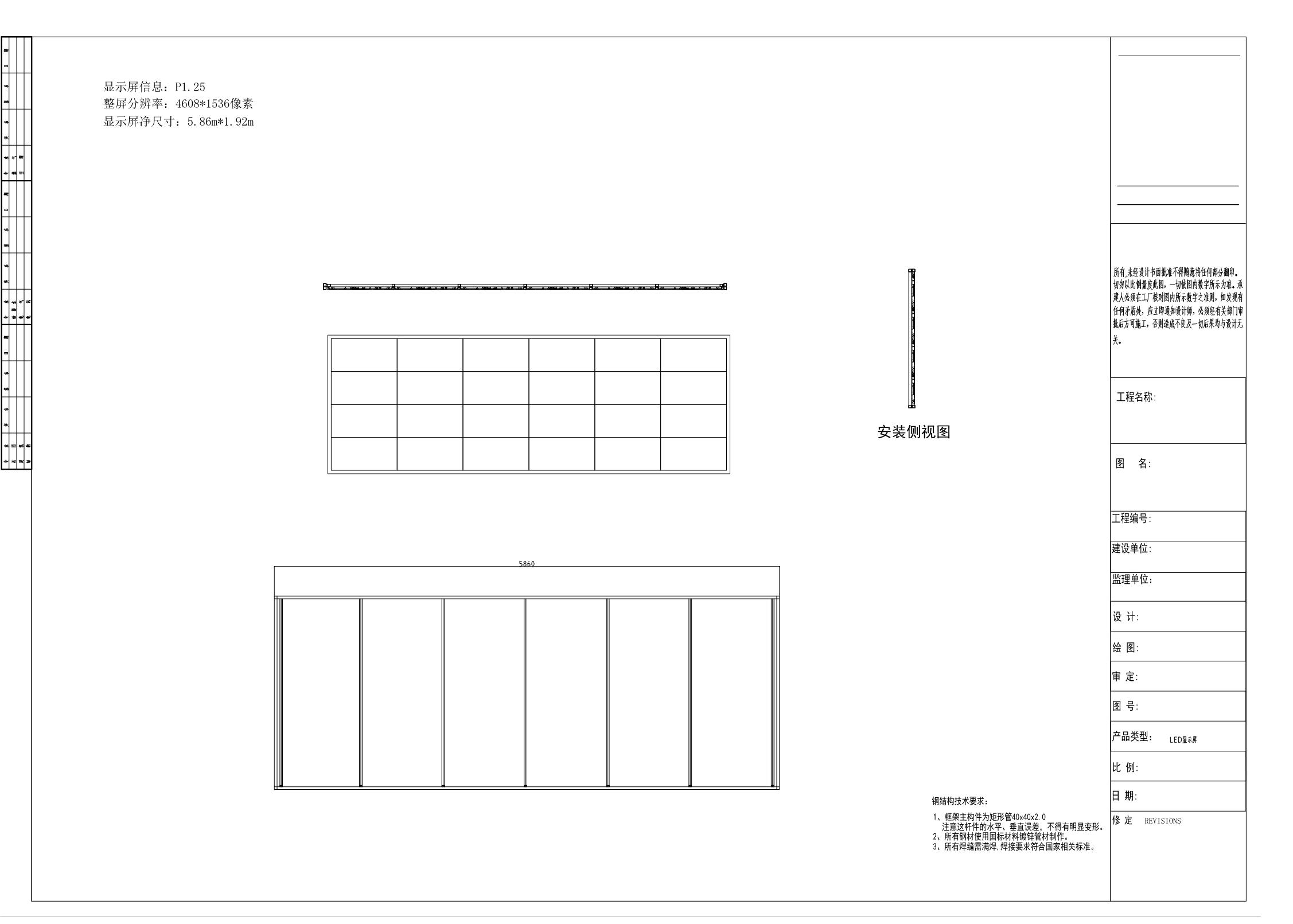 附件4：农牧业平台图纸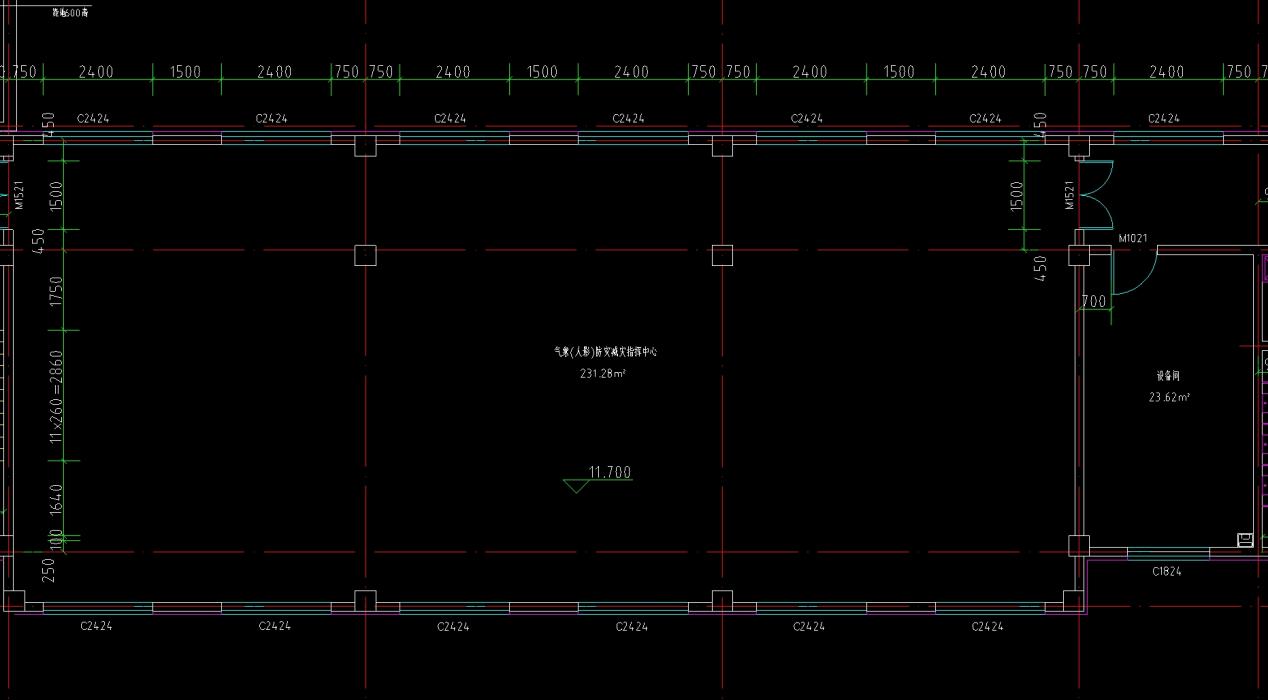 附件5：大屏图纸附件6：平台房间图纸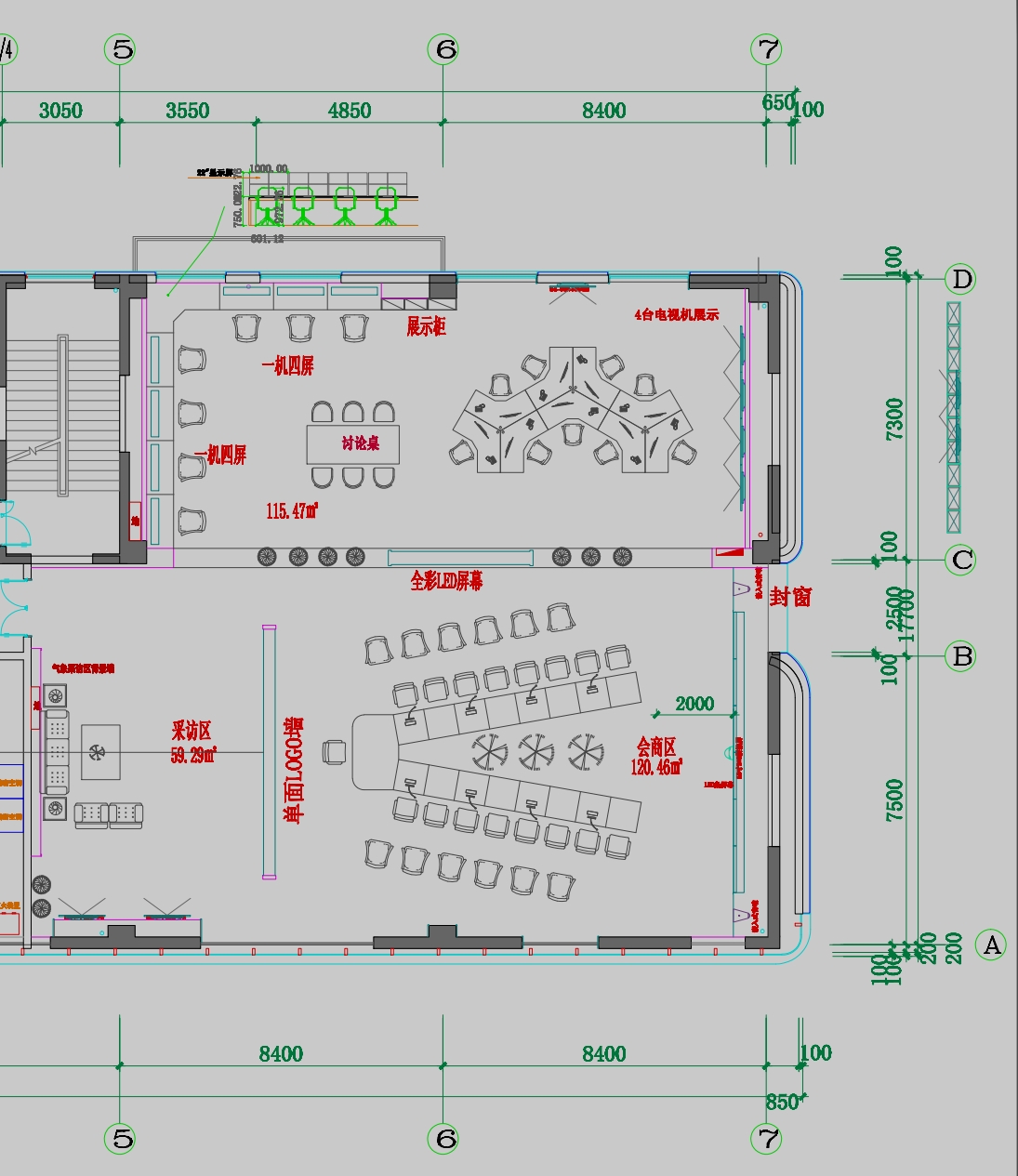 第六章、评标方法及评标标准采购项目开标结束后，采购人或者采购代理机构将依法对投标人的资格进行审查。审查记录表如下：说明：采购人或者采购代理机构对投标人提交的资格证明材料进行审查，并在对应的审查意见一栏记录审查意见：通过资格审查标注为√；未通过资格审查标注为×。第一部分：评标方法本项目采用综合评分法（是指投标文件满足招标文件全部实质性要求，且按照评审因素的量化指标评审得分最高的投标人为中标候选人的评标方法），总分100分，其中价格占30分,商务、技术部分占70分。第二部分：评标标准一、符合性审查评标委员会根据招标文件第三章投标人须知第26.4.5条-26.4.8条的规定，对通过资格审查的合格投标人的投标文件进行符合性审查，未通过符合性审查的投标不进入详细评审。二、详细评审（一）、价格分（30分）1．价格分统一采用低价优先法计算即满足招标文件要求且投标价格最低的有效投标报价（即除低于成本报价以外的所有报价）为评标基准价，其价格分为满分。有效投标报价必须不高于本采购项目的预算价，否则为无效报价。2．其他投标人的价格分统一按照以下公式计算：投标报价得分=（评标基准价/投标报价）×303.最低报价不作为中标的保证。4.本项目投标人所投货物全部由小型或微型企业生产的，将评审报价给予10%的扣除。投标人应出具招标文件中要求的《中小企业声明函》，否则评审时不予认可。4.1投标人应在投标分项报价表中写明属于“小型和微型企业产品”的单价和小计，并如实提供对应的《中小企业声明函》（详见附件），否则不予进行价格扣除。4.2中小企业划分标准参照《关于印发<政府采购促进中小企业发展管理办法>的通知》(财库〔2020〕46号）及《关于印发中小企业划型标准规定的通知》（工信部联企业[2011]300号）。4.3监狱企业视同小型、微型企业, 监狱企业应当提供由省级以上监狱管理局、戒毒管理局(含新疆生产建设兵团)出具的属于监狱企业的证明文件。4.4残疾人福利性单位视同小型、微型企业，符合条件的残疾人福利性单位在参加政府采购活动时，应当提供本通知规定的《残疾人福利性单位声明函》，并对声明的真实性负责。（二）、商务技术部分（70分）注：本项目技术参数分关键、重要、一般三类，关键技术参数指标“★”标记，重要技术参数指标“＃”标记，一般技术指标不作标记。本项目★指标、＃指标响应无依据来源或依据来源不明确的，视为负偏离；★指标负偏离投标无效。第七章、投标文件格式投标文件-资格证明文件资格证明文件隔页纸格式（项目名称）投标文件-资格证明材料招标编号：投标人名称：                 （盖公章（或电子章）） 年  月  日资格证明材料内容及格式一、目录1.1具有独立承担民事责任的能力；1.2具有良好的商业信誉和健全的财务会计制度；1.3具有履行合同所必需的设备和专业技术能力；1.4有依法缴纳税收和社会保障资金的良好记录；1.5参加政府采购活动前三年内，在经营活动中没有重大违法记录；1.6符合招标文件第二章“投标人须知前附表”11中第2条的证明材料；1.7符合招标文件第二章“投标人须知前附表”11中第3条的证明材料；1.8投标承诺书、制造商授权委托书；1.9投标保证金凭证；二、填写须知1.以上所列资格证明材料未提供格式的，由投标人提供，需由投标人授权代表签字并加盖公章（或电子章）。2.以联合体形式进行政府采购的，参加联合体的投标人均应当具备以上所列资格证明材料并加盖单位公章（或电子章），并应当向采购人提交联合协议，载明联合体各方承担的工作和义务。联合体各方应当共同与采购人签订采购合同，就采购合同约定的事项对采购人承担连带责任。联合体中有同类资质的投标人按照联合体分工承担相同工作的，应当按照资质等级较低的投标人确定资质等级。3.投标人应保证提供的全部资格证明材料是真实的和正确的。4.采购人或采购代理机构将依法审查投标人提交的资格证明材料。5.投标人提交的文件将被保密，但不退还。6.全部文件应按“投标人须知前附表”规定的份数提交。7.投标文件-资格证明材料和投标文件中资格证明材料如不一致，以投标文件-资格证明材料中为准。1.1-1.9为资格条件，若未能按要求提供所列的证明材料或提供的材料为虚假或伪造的将作无效投标处理。1.1具有独立承担民事责任的能力有效的法人或者其他组织的营业执照等证明文件（复印件加盖单位公章或电子章）1.2具有良好的商业信誉和健全的财务会计制度投标人提供本单位2022年度经会计师事务所出具的审计报告复印件并加盖投标人公章（或电子章）。如投标人无法提供上一年度审计报告，则需提供银行出具的资信证明或提供具有良好的商业信誉和健全的财务会计制度（格式自拟）。说明：审计报告复印件至少应包括资产负债表、利润表、现金流量表及其附注、加盖会计师事务所公章页。银行资信证明是指投标人参加本次投标截止日前三个月内开立基本账户的银行开具的资信证明（成立一年内的公司可提交当年验资证明复印件并加盖公章或电子章），且无收受人和项目的限制，但开具银行有限制规定的除外。银行资信证明可以是复印件并加盖投标人公章（或电子章），评标委员会保留审核原件的权利。但开具银行明确规定复印件无效的，须提交原件。银行资信证明应能说明该投标人与银行之间业务往来正常，无不良记录，企业信誉良好等。银行出具的存款证明不能作为银行资信证明。1.3具有履行合同所必需的设备和专业技术能力说明：投标人提供书面声明或相关证明材料（例如：相关设备的购置发票或相关人员的职称证书、用工合同等）并加盖单位公章（或电子章），证明材料可以是文字描述、图纸或数据等，能够说明投标人已具有履行本项目合同所必需的设备和专业技术能力。1.4有依法缴纳税收和社会保障资金的良好记录1、有依法缴纳社会保障资金的良好记录，须提供参加本次政府采购活动近六个月（费用月份、缴费年月为2023年05月-2023年10月，非记账、转账或打印时间）内的任意一月缴纳社会保障资金的银行入账票据凭证或社保部门证明材料复印件，并加盖投标人公章（或电子章）。投标人逐年交纳社会保障资金的，须提供上年度缴纳社会保障资金的入账票据凭证复印件。缴纳社会保障资金的入账票据凭证复印件须加盖本单位公章（或电子章）；2、纳税证明（个人所得税除外），须提供参加本次政府采购活动近六个月（所属时期、日期为2023年05月-2023年10月，非记账、转账或打印时间）内的任意一月银行有效票据或税务部门证明材料凭证复印件，并加盖投标人公章（或电子章）。如近六个月未达到应缴税标准，须提供相应说明及证明材料（如：增值税纳税申报表或零纳税申报表），并加盖投标人公章（或电子章）。 3、依法免税或不需要缴纳社会保障资金的投标人，应提供相应的文件证明并加盖本单位公章（或电子章）。华诚博远工程咨询有限公司：本单位成立以来，一直按照国家和地方有关规定，依法缴纳税收及社会保障资金，具有良好记录。特此声明。投标人法定代表人或授权代表（签字或盖章）：投标人名称（加盖单位公章或电子章）：日期：1.5参加政府采购活动前三年内，在经营活动中没有重大违法记录近三年内，在经营活动中没有重大违法记录的声明华诚博远工程咨询有限公司：我公司在近三年（2020年-至今）内，在经营活动中没有重大违法记录（因违法经营受到刑事处罚或者责令停产停业、吊销许可证或者执照、较大数额罚款等行政处罚）。特此声明。投标人法定代表人或授权代表（签字或盖章）：投标人名称（加盖单位公章或电子章）：日期：1.6符合招标文件第二章“投标人须知前附表”11中第2条的证明材料（加盖单位公章或电子章）1.6.1注：1、投标人应当根据自身存在的情形，如实披露与本单位负责人为同一人或者存在直接控股、管理关系的投标人情况。2、单位负责人为同一人或者存在直接控股、管理关系的不同投标人，同时参加本项目同一包的投标，相关投标均无效。3. 为本项目某包提供整体设计、规范编制或者项目管理、监理、检测等服务的投标人，不得参加该包的投标；（如不存在上述情况，请提供如下声明）华诚博远工程咨询有限公司：我单位负责人（负责人姓名、身份证号），不存在与我单位负责人为同一人的不同投标人同时参加本项目同一包投标的情形。与我单位存在直接控股、管理关系的单位（单位名称，如没有填“无”），不存在与我单位存在直接控股、管理管理的不同投标人同时参加本项目同一包投标的情形。我单位不为本项目某包提供整体设计、规范编制或者项目管理、监理、检测等服务的投标人。我单位确认本声明是真实的、正确的，如有虚假，相应后果和法律责任均由我单位承担。特此声明。投标人法定代表人或授权代表（签字或盖章）：投标人名称（加盖单位公章或电子章）：日期：1.6.2信用查询通过“信用中国”网站（www.creditchina.gov.cn）和中国政府采购网（www.ccgp.gov.cn）查询信用记录（截止时间点为投标截止时间），（截图复印件加盖投标人公章）被列入失信被执行人、重大税收违法案件当事人名单或政府采购严重违法失信行为记录名单的投标人，没有资格参加本项目的采购活动说明：1、信用信息查询渠道：信用中国网站（www.creditchina.gov.cn）和中国政府采购网-政府采购严重违法失信行为信息记录（www.ccgp.gov.cn/cr/list）；2、信用信息查询截止时点：同投标截止时间（文件提交截止时间）；3、信用信息查询记录和证据留存的具体方式：网站查询截图打印稿形式与其他采购文件一并保存；4、信用信息的使用规则：对列入失信被执行人、重大税收违法案件当事人名单、政府采购严重违法失信行为记录名单及其他不符合《中华人民共和国政府采购法》第二十二条规定条件的投标人，将拒绝其投标；其中，列入政府采购严重违法失信行为记录名单的投标人，禁止参加政府采购活动的时间按处罚结果执行，但不受区域限制（根据财库〔2015〕150号《关于规范政府采购行政处罚有关问题的通知》，相关行政处罚决定在全国范围内生效）。5、最终评定结果以采购代理机构开标现场查询为准；1.6.2.1信用中国网站（www.creditchina.gov.cn）查询截图（加盖公章或电子章）；1.6.2.2中国政府采购网-政府采购严重违法失信行为信息记录（www.ccgp.gov.cn/cr/list）查询截图（加盖公章或电子章）。1.7符合招标文件第二章“投标人须知前附表”11中第3条的证明材料；（如有）1.8投标承诺书致：华诚博远工程咨询有限公司我方郑重承诺：1.我方（以/不以）联合体方式参与投标。2.本投标文件中提供的所有资料是真实合法的，没有不实的描述、承诺或者伪造、变造的情形。业绩证明材料中提供的甲方联系方式可供贵方随时查证合同的真实性。如果我方在本项目投标文件中提供虚假资料，本投标文件无效，同时接受终身禁止参与     （采购人名称）     政府采购活动的处理，并承担由此带来的一切法律后果。投标人名称(盖章)：投标人授权代表签字：日期：制造商授权委托书致：                  我们              （制造商名称）是按           （国家名称）法律成立的一家制造商，主要营业地点设在              （制造商地址）。兹指派按            （国家名称）的法律正式成立的，主要营业地点设在                   （投标人地址）的             （投标人名称）作为我方真正的唯一的合法的代理人进行下列有效的活动：（1）代表我方办理贵方            （项目编号、项目名称、包号）投标邀请要求提供的由我方制造的货物的有关事宜，并对我方具有约束力。（2）作为制造商，我方保证以投标合作者来约束自己，并对该投标共同和分别承担招标文件中所规定的义务。（3）我方兹授予          （投标人名称）全权办理和履行上述我方为完成上述各点所必须的事宜，具有替换或撤销的全权。兹确认                  （投标人名称）或其正式授权代表依此合法地办理一切事宜。（4）我方于     年   月   日签署本文件，             （投标人名称）于     年   月   日接受此件，以此为证。制造商名称（加盖单位公章）：签字人职务和部门： 签字人姓名： 签字人（签字）：日期：    年   月   日1.9投标保证金凭证（如适用）投标文件投标文件封面格式（项目名称）投标文件招标编号：投标人名称：                 （盖公章或电子章） 年  月  日2.1、投标书格式投 标 书致：华诚博远工程咨询有限公司根据贵方为（招标项目名称）招标采购货物/服务的投标邀请（招标编号），签字代表（姓名、职务）经正式授权并代表投标人（投标人名称、地址）提交下述文件1.开标一览表2投标分项（明细）报价表3服务需求偏离表4商务条款偏离表5资格证明材料6遵守国家有关法律、法规和规章，按招标文件中投标人须知和技术规格要求提供的有关文件7以      形式出具的投标保证金，金额为人民币     元。在此，签字代表宣布同意如下：所附投标价格表中规定的应提供的服务投标总价为　　　　　　，（并同时用文字和数字表示的投标总价）。合同履行期限            ，质保期       。我方将按招标文件的规定履行合同责任和义务。我方已详细审查全部招标文件。我方完全理解并同意放弃对这方面有不明及误解的权利，并对招标文件的全部内容均无异议，予以认可。本投标有效期为自开标日起        个日历日。如果在规定的开标时间后，我方在投标有效期内撤回投标，投标保证金将不予退还。我方承诺，我方与采购人和采购代理机构无关联。我方同意提供按照贵方可能要求的与其投标有关的一切数据或资料，完全理解贵方不一定接受最低投标报价的投标或收到的任何投标。我方承诺：我方在本项目投标中的陈述和本投标文件及资格证明材料的一切资料均为真实合法，没有不实的描述、承诺或者伪造、变造的情形。如果我方在本项目投标中做虚假陈述或者在投标文件中提供虚假资料，我方愿接受有关处理，同时承担由此带来的一切法律后果。若我方获得中标，我方保证在领取中标通知书的同时，按有关规定向贵方支付招标代理服务费。与本投标有关的一切正式往来信函请寄：投标人法定代表人或授权代表（签字或盖章）：投标人名称（加盖单位公章或电子章）：日期：2.2、开标一览表格式开标一览表投标人名称：                项目名称：项目编号：                                                   单位：元投标人盖章（公章或电子章）：              法定代表人或代理人（签字或盖章）：              日期：   年  月  日（退还投标保证金时，将依据以下账户信息）投标人开户银行（全称）：投标人银行账号：投标人地址：投标人法定代表人或授权代表（签字或盖章）：投标人名称（加盖单位公章或电子章）：日期：注： 1、开标一览表内容与投标文件中相应内容不一致的，以开标一览表本表为准。2.3、投标分项（明细）报价表格式报价明细表项目名称：                             项目编号：                                                    单位：元投标人法定代表人或代理人（盖章或签字）：投标人盖章：                                       年   月   日注：上述报价包含一切由供方承担的费用；2.4、技术规格偏离表格式技术规格偏离表招标编号：项目名称：　          投标人法定代表人或授权代表（签字或盖章）：投标人名称（加盖单位公章或电子章）：日期：注：1、投标人应对招标文件技术要求逐条填写偏离情况（正偏离、负偏离或无偏离），并说明偏离的具体内容及做出必要说明。投标人应对故意隐瞒偏离的行为承担责任。2、投标人应根据自身投标服务合理填写投标规格，如完全复制招标文件内容，评委有权按不响应处理，情况恶劣时将做无效投标处理。2.5、商务条款偏离表格式商务条款偏离表招标编号：项目名称：　          投标人法定代表人或授权代表（签字或盖章）：投标人名称（加盖单位公章或电子章）：日期：注：投标人如果对包括服务期限、服务地点，付款方式、时间、条件及合同条款等在内的商务条款的响应有任何偏离（正偏离/负偏离），请在本表中详细填写；如对商务条款没有偏离，请注明“无偏离”。2.6、法定代表人授权书格式法定代表人授权书本授权书声明：注册于（国家或地区的名称）的（投标人名称）的在下面签字的（法定代表人姓名、职务、身份证号码）代表本公司授权的在下面签字的（被授权人的姓名、职务、身份证号码）为本公司的合法代理人，就项目（招标编号：                ）的采购（含投标和转为其他方式），以本公司名义处理一切与之有关的事务。我公司对被授权人的签名负全部法律责任。本授权书于年月日盖章生效，特此声明。法定代表人签字或盖章：授权代表签字：投标人名称（加盖单位公章或电子章）：附：被授权人姓名：职　　　　务：详细通讯地址：邮 政  编 码：传　　　　真：电　　　　话：手        机：（后附法定代表人和被授权人身份证复印件加盖单位公章）2.7、按招标文件中投标人须知和采购需求中要求提供的有关文件（部分格式）一、目录2.7.1近三年类似项目业绩表（须提供采购合同复印件加盖公章）；2.7.2项目人员配备表（须提供相关证明材料并同时提供近六个月份的社保缴纳证明，复印件加盖单位公章）；2.7.3服务方案-格式自拟； 2.7.4残疾人福利性单位声明函（格式，不符合 条件无须提交）2.7.5节能产品、环境标志产品、信息安全产品证明材料（如适用）；2.7.6中小微企业声明函2.7.7招标文件要求的其它文件及投标人认为有必要提供的其它文件。二、填写须知1）制造商或经销商作为投标人应填写和提交下述规定的全部格式以及其他有关资料。2）所附格式中要求填写的全部问题和信息都必须填写。3）本资格声明的签字人应保证全部声明和填写的内容是真实的和正确的。4）评标委员会将依据投标人提交的资料根据自己的评价和考虑决定投标人履行合同的能力。5）投标人提交的材料将被保密，但不退还。6）全部文件应按“投标人须知前附表”规定的份数提交。2.7.1-2.7.7为附加条件，执行招标文件中评标方法综合打分。2.7.1类似项目业绩表类似项目业绩表（2020年1月1日至今）注：1、项目业绩证明以加盖投标人公章的合同复印件或成交/中标通知书作为依据。如投标人成立日期不足三年，请提供自成立之日至投标之日的同类项目案例；3、所有复印件应清晰，并由投标人单位加盖公章；4、不提供复印件的案例，评分阶段不予以考虑。投标人法定代表人或授权代表（签字或盖章）：投标人名称（加盖单位公章或电子章）：日期：2.7.2项目人员配备表（后附人员相关身份证明及职称证明等相关证书并加盖公章）项目人员配备表格式项目名称：项目编号：合计共    人。注：此表不足可以按照格式扩展。被授权人签字：投标人名称（加盖单位公章或电子章）：日期：2.7.3技术方案-格式自拟项目实施方案、售后服务承诺、培训方案等所提供产品的详细说明（在招标文件中详细说明所提供技术规格、性能及辅助材料的品牌、型号规格、加工工艺等）及备品、备件、耗材表；所提供产品相关技术人员的配备情况；项目实施方案；产品质量检测报告；产品彩页、备品备件表；证明投标人履约能力的文件。投标人法定代表人或授权代表（签字或盖章）：投标人名称（加盖单位公章或电子章）：日期：2.7.4残疾人福利性单位声明函（格式，不符合条件无须提交）注：1、根据《财政部 民政部 中国残疾人联合会关于促进残疾人就业政府采购政策的通知》（财库〔2017〕 141号）的规定，符合条件的残疾人福利性单位在参加政府采购活动时，应当提供通知规定的《残疾人福利性单位声明函》，并对声明的真实性负责。　　2、中标投标人为残疾人福利性单位的，其《残疾人福利性单位声明函》将随中标结果同时公告，接受社会监督。残疾人福利性单位声明函本单位郑重声明，根据《财政部 民政部 中国残疾人联合会关于促进残疾人就业政府采购政策的通知》（财库〔2017〕 141号）的规定，本单位为符合条件的残疾人福利性单位，且本单位参加______单位的______项目采购活动提供本单位制造的货物（由本单位承担工程/提供服务），或者提供其他残疾人福利性单位制造的货物（不包括使用非残疾人福利性单位注册商标的货物）。本单位对上述声明的真实性负责。如有虚假，将依法承担相应责任。单位名称（盖章）：日期：2.7.5节能产品、环境标志产品、信息安全产品证明材料（如适用）节能产品、环境标志产品注：台式计算机，便携式计算机，平板式微型计算机，激光打印机，针式打印机，显示设备，制冷压缩机，空调机组，专用制冷、空调设备，镇流器，空调机，电热水器，普通照明用双端荧光灯，电视设备，视频设备，便器，水嘴等品目为政府强制采购节能产品。台式计算机产品性能参数须与节能产品政府采购清单台式计算机性能参数的附件一致，凡与附件所列性能参数不一致的产品，不得参加政府采购活动。在上述范围内的投标货物须提供国家确定的认证机构出具的、处于有效期之内的节能产品、环境标志产品认证证书，未提供的属于未实质响应招标文件要求。a.节能产品（非强制、如有）：须提供国家确定的认证机构出具的、处于有效期之内的节能产品认证证书。b.环境标志产品（如有）：须提供国家确定的认证机构出具的、处于有效期之内的节能产品认证证书。信息安全产品    信息安全产品应提供由中国信息安全认证中心按国家标准认证颁发的有效认证证书。上述的投标货物须提供中国信息安全认证中心按国家标准认证颁发的有效认证证书，未提供的属于未实质响应招标文件要求。注：1.在本处提供的证明材料如与投标人所投产品内容（品牌、型号、规格等）不符，视为无效。2.如提供虚假材料，投标人须承担相应法律责任。2.7.6中小微企业声明函中小企业声明函（货物）本公司（联合体）郑重声明，根据《政府采购促进中小企业发展管理办法》（财库﹝2020﹞46 号）的规定，本公司（联合体）参加（单位名称）的（项目名称）采购活动，提供的货物全部由符合政策要求的中小企业制造。相关企业（含联合体中的中小企业、签订分包意向协议的中小企业）的具体情况如下：1.（标的名称），属于（采购文件中明确的所属行业）行业；制造商为（企业名称），从业人员      人，营业收入为      万元，资产总额为     万元，属于（中型企业、小型企业、微型企业）；2.（标的名称），属于（采购文件中明确的所属行业）行业；制造商为（企业名称），从业人员      人，营业收入为      万元，资产总额为     万元，属于（中型企业、小型企业、微型企业）；……以上企业，不属于大企业的分支机构，不存在控股股东为大企业的情形，也不存在与大企业的负责人为同一人的情形。本企业对上述声明内容的真实性负责。如有虚假，将依法承担相应责任。。                                     企业名称（盖章）：                                      日 期：注：从业人员、营业收入、资产总额填报上一年度数据，无上度数据的新成立企业可不填报2.7.7招标文件要求的其它文件及投标人认为有必要提供的其它文件投标人应仔细阅读招标文件，包括评标标准等，提供招标文件要求的相关方案、措施等，格式自拟提供。关于中小企业的相关规定政府采购促进中小企业发展管理办法第一条为了发挥政府采购的政策功能，促进中小企业健康发展，根据《中华人民共和国政府采购法》、《中华人民共和国中小企业促进法》等有关法律法规，制定本办法。第二条本办法所称中小企业，是指在中华人民共和国境内依法设立，依据国务院批准的中小企业划分标准确定的中型企业、小型企业和微型企业，但与大企业的负责人为同一人，或者与大企业存在直接控股、管理关系的除外。符合中小企业划分标准的个体工商户，在政府采购活动中视同中小企业。第三条采购人在政府采购活动中应当通过加强采购需求管理，落实预留采购份额、价格评审优惠、优先采购等措施，提高中小企业在政府采购中的份额，支持中小企业发展。第四条在政府采购活动中，投标人提供的货物、工程或者服务符合下列情形的，享受本办法规定的中小企业扶持政策：（一）在货物采购项目中，货物由中小企业制造，即货物由中小企业生产且使用该中小企业商号或者注册商标；（二）在工程采购项目中，工程由中小企业承建，即工程施工单位为中小企业；（三）在服务采购项目中，服务由中小企业承接，即提供服务的人员为中小企业依照《中华人民共和国劳动合同法》订立劳动合同的从业人员。在货物采购项目中，投标人提供的货物既有中小企业制造货物，也有大型企业制造货物的，不享受本办法规定的中小企业扶持政策。以联合体形式参加政府采购活动，联合体各方均为中小企业的，联合体视同中小企业。其中，联合体各方均为小微企业的，联合体视同小微企业。第五条采购人在政府采购活动中应当合理确定采购项目的采购需求，不得以企业注册资本、资产总额、营业收入、从业人员、利润、纳税额等规模条件和财务指标作为投标人的资格要求或者评审因素，不得在企业股权结构、经营年限等方面对中小企业实行差别待遇或者歧视待遇。第六条主管预算单位应当组织评估本部门及所属单位政府采购项目，统筹制定面向中小企业预留采购份额的具体方案，对适宜由中小企业提供的采购项目和采购包，预留采购份额专门面向中小企业采购，并在政府采购预算中单独列示。符合下列情形之一的，可不专门面向中小企业预留采购份额：（一）法律法规和国家有关政策明确规定优先或者应当面向事业单位、社会组织等非企业主体采购的；（二）因确需使用不可替代的专利、专有技术，基础设施限制，或者提供特定公共服务等原因，只能从中小企业之外的投标人处采购的；（三）按照本办法规定预留采购份额无法确保充分供应、充分竞争，或者存在可能影响政府采购目标实现的情形；（四）框架协议采购项目；（五）省级以上人民政府财政部门规定的其他情形。除上述情形外，其他均为适宜由中小企业提供的情形。第七条采购限额标准以上，200 万元以下的货物和服务采购项目、400 万元以下的工程采购项目，适宜由中小企业提供的，采购人应当专门面向中小企业采购。第八条超过200 万元的货物和服务采购项目、超过400 万元的工程采购项目中适宜由中小企业提供的，预留该部分采购项目预算总额的30%以上专门面向中小企业采购，其中预留给小微企业的比例不低于60%。预留份额通过下列措施进行：（一）将采购项目整体或者设置采购包专门面向中小企业采购；（二）要求投标人以联合体形式参加采购活动，且联合体中中小企业承担的部分达到一定比例；（三）要求获得采购合同的投标人将采购项目中的一定比例分包给一家或者多家中小企业。组成联合体或者接受分包合同的中小企业与联合体内其他企业、分包企业之间不得存在直接控股、管理关系。第九条对于经主管预算单位统筹后未预留份额专门面向中小企业采购的采购项目，以及预留份额项目中的非预留部分采购包，采购人、采购代理机构应当对符合本办法规定的小微企业报价给予6%—10%（工程项目为3%—5%）的扣除，用扣除后的价格参加评审。适用招标投标法的政府采购工程建设项目，采用综合评估法但未采用低价优先法计算价格分的，评标时应当在采用原报价进行评分的基础上增加其价格得分的3%—5%作为其价格分。接受大中型企业与小微企业组成联合体或者允许大中型企业向一家或者多家小微企业分包的采购项目，对于联合协议或者分包意向协议约定小微企业的合同份额占到合同总金额30%以上的，采购人、采购代理机构应当对联合体或者大中型企业的报价给予2%-3%（工程项目为1%—2%）的扣除，用扣除后的价格参加评审。适用招标投标法的政府采购工程建设项目，采用综合评估法但未采用低价优先法计算价格分的，评标时应当在采用原报价进行评分的基础上增加其价格得分的1%—2%作为其价格分。组成联合体或者接受分包的小微企业与联合体内其他企业、分包企业之间存在直接控股、管理关系的，不享受价格扣除优惠政策。价格扣除比例或者价格分加分比例对小型企业和微型企业同等对待，不作区分。具体采购项目的价格扣除比例或者价格分加分比例，由采购人根据采购标的相关行业平均利润率、市场竞争状况等，在本办法规定的幅度内确定。第十条采购人应当严格按照本办法规定和主管预算单位制定的预留采购份额具体方案开展采购活动。预留份额的采购项目或者采购包，通过发布公告方式邀请投标人后，符合资格条件的中小企业数量不足3 家的，应当中止采购活动，视同未预留份额的采购项目或者采购包，按照本办法第九条有关规定重新组织采购活动。第十一条中小企业参加政府采购活动，应当出具本办法规定的《中小企业声明函》，否则不得享受相关中小企业扶持政策。任何单位和个人不得要求投标人提供《中小企业声明函》之外的中小企业身份证明文件。第十二条采购项目涉及中小企业采购的，采购文件应当明确以下内容：（一）预留份额的采购项目或者采购包，明确该项目或相关采购包专门面向中小企业采购，以及相关标的及预算金额；（二）要求以联合体形式参加或者合同分包的，明确联合协议或者分包意向协议中中小企业合同金额应当达到的比例，并作为投标人资格条件；（三）非预留份额的采购项目或者采购包，明确有关价格扣除比例或者价格分加分比例；（四）规定依据本办法规定享受扶持政策获得政府采购合同的，小微企业不得将合同分包给大中型企业，中型企业不得将合同分包给大型企业；（五）采购人认为具备相关条件的，明确对中小企业在资金支付期限、预付款比例等方面的优惠措施；（六）明确采购标的对应的中小企业划分标准所属行业；（七）法律法规和省级以上人民政府财政部门规定的其他事项。第十三条中标、成交投标人享受本办法规定的中小企业扶持政策的，采购人、采购代理机构应当随中标、成交结果公开中标、成交投标人的《中小企业声明函》。适用招标投标法的政府采购工程建设项目，应当在公示中标候选人时公开中标候选人的《中小企业声明函》。第十四条对于通过预留采购项目、预留专门采购包、要求以联合体形式参加或者合同分包等措施签订的采购合同，应当明确标注本合同为中小企业预留合同。其中，要求以联合体形式参加采购活动或者合同分包的，应当将联合协议或者分包意向协议作为采购合同的组成部分。第十五条鼓励各地区、各部门在采购活动中允许中小企业引入信用担保手段，为中小企业在投标（响应）保证、履约保证等方面提供专业化服务。鼓励中小企业依法合规通过政府采购合同融资。第十六条政府采购监督检查、投诉处理及政府采购行政处罚中对中小企业的认定，由货物制造商或者工程、服务投标人注册登记所在地的县级以上人民政府中小企业主管部门负责。中小企业主管部门应当在收到财政部门或者有关招标投标行政监督部门关于协助开展中小企业认定函后10 个工作日内做出书面答复。第十七条各地区、各部门应当对涉及中小企业采购的预算项目实施全过程绩效管理，合理设置绩效目标和指标，落实扶持中小企业有关政策要求，定期开展绩效监控和评价，强化绩效评价结果应用。第十八条主管预算单位应当自2022 年起向同级财政部门报告本部门上一年度面向中小企业预留份额和采购的具体情况，并在中国政府采购网公开预留项目执行情况。未达到本办法规定的预留份额比例的，应当作出说明。第十九条采购人未按本办法规定为中小企业预留采购份额，采购人、采购代理机构未按照本办法规定要求实施价格扣除或者价格分加分的，属于未按照规定执行政府采购政策，依照《中华人民共和国政府采购法》等国家有关规定追究法律责任。第二十条投标人按照本办法规定提供声明函内容不实的，属于提供虚假材料谋取中标、成交，依照《中华人民共和国政府采购法》等国家有关规定追究相应责任。适用招标投标法的政府采购工程建设项目，投标人按照本办法规定提供声明函内容不实的，属于弄虚作假骗取中标，依照《中华人民共和国招标投标法》等国家有关规定追究相应责任。第二十一条财政部门、中小企业主管部门及其工作人员在履行职责中违反本办法规定及存在其他滥用职权、玩忽职守、徇私舞弊等违法违纪行为的，依照《中华人民共和国政府采购法》、《中华人民共和国公务员法》、《中华人民共和国监察法》、《中华人民共和国政府采购法实施条例》等国家有关规定追究相应责任；涉嫌犯罪的，依法移送有关国家机关处理。第二十二条对外援助项目、国家相关资格或者资质管理制度另有规定的项目，不适用本办法。第二十三条关于视同中小企业的其他主体的政府采购扶持政策，由财政部会同有关部门另行规定。第二十四条省级财政部门可以会同中小企业主管部门根据本办法的规定制定具体实施办法。第二十五条本办法自2021 年1 月1 日起施行。《财政部工业和信息化部关于印发〈政府采购促进中小企业发展行办法〉的通知》（财库﹝2011﹞181 号）同时废止。中小企业划型标准规定 　一、根据《中华人民共和国中小企业促进法》和《国务院关于进一步促进中小企业发展的若干意见》(国发〔2009〕36号)，制定本规定。
　　二、中小企业划分为中型、小型、微型三种类型，具体标准根据企业从业人员、营业收入、资产总额等指标，结合行业特点制定。
　　三、本规定适用的行业包括：农、林、牧、渔业，工业（包括采矿业，制造业，电力、热力、燃气及水生产和供应业），建筑业，批发业，零售业，交通运输业（不含铁路运输业），仓储业，邮政业，住宿业，餐饮业，信息传输业（包括电信、互联网和相关服务），软件和信息技术服务业，房地产开发经营，物业管理，租赁和商务服务业，其他未列明行业（包括科学研究和技术服务业，水利、环境和公共设施管理业，居民服务、修理和其他服务业，社会工作，文化、体育和娱乐业等）。
　　四、各行业划型标准为：
　　（一）农、林、牧、渔业。营业收入20000万元以下的为中小微型企业。其中，营业收入500万元及以上的为中型企业，营业收入50万元及以上的为小型企业，营业收入50万元以下的为微型企业。
　　（二）工业。从业人员1000人以下或营业收入40000万元以下的为中小微型企业。其中，从业人员300人及以上，且营业收入2000万元及以上的为中型企业；从业人员20人及以上，且营业收入300万元及以上的为小型企业；从业人员20人以下或营业收入300万元以下的为微型企业。
　　（三）建筑业。营业收入80000万元以下或资产总额80000万元以下的为中小微型企业。其中，营业收入6000万元及以上，且资产总额5000万元及以上的为中型企业；营业收入300万元及以上，且资产总额300万元及以上的为小型企业；营业收入300万元以下或资产总额300万元以下的为微型企业。
　　（四）批发业。从业人员200人以下或营业收入40000万元以下的为中小微型企业。其中，从业人员20人及以上，且营业收入5000万元及以上的为中型企业；从业人员5人及以上，且营业收入1000万元及以上的为小型企业；从业人员5人以下或营业收入1000万元以下的为微型企业。
　　（五）零售业。从业人员300人以下或营业收入20000万元以下的为中小微型企业。其中，从业人员50人及以上，且营业收入500万元及以上的为中型企业；从业人员10人及以上，且营业收入100万元及以上的为小型企业；从业人员10人以下或营业收入100万元以下的为微型企业。
　　（六）交通运输业。从业人员1000人以下或营业收入30000万元以下的为中小微型企业。其中，从业人员300人及以上，且营业收入3000万元及以上的为中型企业；从业人员20人及以上，且营业收入200万元及以上的为小型企业；从业人员20人以下或营业收入200万元以下的为微型企业。
　　（七）仓储业。从业人员200人以下或营业收入30000万元以下的为中小微型企业。其中，从业人员100人及以上，且营业收入1000万元及以上的为中型企业；从业人员20人及以上，且营业收入100万元及以上的为小型企业；从业人员20人以下或营业收入100万元以下的为微型企业。
　　（八）邮政业。从业人员1000人以下或营业收入30000万元以下的为中小微型企业。其中，从业人员300人及以上，且营业收入2000万元及以上的为中型企业；从业人员20人及以上，且营业收入100万元及以上的为小型企业；从业人员20人以下或营业收入100万元以下的为微型企业。
　　（九）住宿业。从业人员300人以下或营业收入10000万元以下的为中小微型企业。其中，从业人员100人及以上，且营业收入2000万元及以上的为中型企业；从业人员10人及以上，且营业收入100万元及以上的为小型企业；从业人员10人以下或营业收入100万元以下的为微型企业。
　　（十）餐饮业。从业人员300人以下或营业收入10000万元以下的为中小微型企业。其中，从业人员100人及以上，且营业收入2000万元及以上的为中型企业；从业人员10人及以上，且营业收入100万元及以上的为小型企业；从业人员10人以下或营业收入100万元以下的为微型企业。
　　（十一）信息传输业。从业人员2000人以下或营业收入100000万元以下的为中小微型企业。其中，从业人员100人及以上，且营业收入1000万元及以上的为中型企业；从业人员10人及以上，且营业收入100万元及以上的为小型企业；从业人员10人以下或营业收入100万元以下的为微型企业。
　　（十二）软件和信息技术服务业。从业人员300人以下或营业收入10000万元以下的为中小微型企业。其中，从业人员100人及以上，且营业收入1000万元及以上的为中型企业；从业人员10人及以上，且营业收入50万元及以上的为小型企业；从业人员10人以下或营业收入50万元以下的为微型企业。
　　（十三）房地产开发经营。营业收入200000万元以下或资产总额10000万元以下的为中小微型企业。其中，营业收入1000万元及以上，且资产总额5000万元及以上的为中型企业；营业收入100万元及以上，且资产总额2000万元及以上的为小型企业；营业收入100万元以下或资产总额2000万元以下的为微型企业。
　　（十四）物业管理。从业人员1000人以下或营业收入5000万元以下的为中小微型企业。其中，从业人员300人及以上，且营业收入1000万元及以上的为中型企业；从业人员100人及以上，且营业收入500万元及以上的为小型企业；从业人员100人以下或营业收入500万元以下的为微型企业。
　　（十五）租赁和商务服务业。从业人员300人以下或资产总额120000万元以下的为中小微型企业。其中，从业人员100人及以上，且资产总额8000万元及以上的为中型企业；从业人员10人及以上，且资产总额100万元及以上的为小型企业；从业人员10人以下或资产总额100万元以下的为微型企业。
　　（十六）其他未列明行业。从业人员300人以下的为中小微型企业。其中，从业人员100人及以上的为中型企业；从业人员10人及以上的为小型企业；从业人员10人以下的为微型企业。
　　五、企业类型的划分以统计部门的统计数据为依据。
　　六、本规定适用于在中华人民共和国境内依法设立的各类所有制和各种组织形式的企业。个体工商户和本规定以外的行业，参照本规定进行划型。
　　七、本规定的中型企业标准上限即为大型企业标准的下限，国家统计部门据此制定大中小微型企业的统计分类。国务院有关部门据此进行相关数据分析，不得制定与本规定不一致的企业划型标准。
　　八、本规定由工业和信息化部、国家统计局会同有关部门根据《国民经济行业分类》修订情况和企业发展变化情况适时修订。
　　九、本规定由工业和信息化部、国家统计局会同有关部门负责解释。
　　十、本规定自发布之日起执行，原国家经贸委、原国家计委、财政部和国家统计局2003年颁布的《中小企业标准暂行规定》同时废止。工业和信息化部   国家统计局国家发展和改革委员会  财政部二〇一一年六月十八日项号内容说明说明1项目名称：新疆气象服务能力提升工程——专用设备采购一包项目编号：HCBY-20231026-012资金来源：申请中央预算内投资解决3采购人名称：新疆维吾尔自治区气象局联系电话：0991-26552324采购代理机构名称：华诚博远工程咨询有限公司地址：乌鲁木齐市水磨沟区南湖南路133号城建大厦1107室电话：0991-4677613.15899222110联系人：张晶、马海虹5本项目为公开招标，本项目（否）接受联合体投标6质保期：验收合格之日起12个月。保证全年365天*24小时实时响应，质保期内如有质量问题，在1个小时内响应,24小时内解决故障问题。保修期过后，提供技术服务（包括提供设备维护、备件等），对本项目销售设备实行终身维修。保修期后的维修按成本收费。7付款方式：合同签订20日内甲方向乙方支付合同总额的30%，设备到货验收合格后20日内甲方向乙方支付合同总额的65%，自项目验收合格之日起1年内无质量问题，甲方向乙方支付剩余合同总额5%。8投标报价：最终报价（包括但不限于技术规格书明确的本项目所有内容，包含但不局限于设备供货、安装、调试服务费和税费等）。9是否允许进口产品投标：否（仅针对以下产品，允许进口)列出进口产品10投标货币：人民币111.满足《中华人民共和国政府采购法》第二十二条规定；具有独立承担民事责任的能力；具有良好的商业信誉和健全的财务会计制度；具有履行合同所必需的设备和专业技术能力；有依法缴纳税收和社会保障资金的良好记录；参加政府采购活动前三年内，在经营活动中没有重大违法记录；2.落实政府采购政策需满足的资格要求：1）单位负责人为同一人或者存在直接控股、管理关系的不同投标人，不得同时参加本项目同一包的投标；2）为本项目某包提供整体设计、规范编制或者项目管理、监理、检测等服务的投标人，不得参加该包的投标；3）通过“信用中国”网站（www.creditchina.gov.cn）和中国政府采购网（www.ccgp.gov.cn）查询信用记录（截止时间点为投标截止时间），被列入失信被执行人、重大税收违法案件当事人名单或政府采购严重违法失信行为记录名单的投标人，没有资格参加本项目的采购活动；4）本项目非专门面向中小微企业采购。3.本项目的特定资格要求：无12缴纳形式：转账、汇款或保函等非现金形式缴纳金额：20000.00元（贰万元整）公司名称：华诚博远工程咨询有限公司新疆分公司账户：30014701040006436开户行：中国农业银行股份有限公司乌鲁木齐新民西街支行1、转账或电汇等其他非现金形式，建议各供应商优先考虑采用电汇形式递交响应保证金，响应保证金缴纳截止时间同响应文件首次递交截止时间。2、政采云电子保函须知2.1政采云电子保函形式缴纳磋商保证金，在线完成保函的申请、审核、开票、出函等环节；2.2如采用政采云电子保函形式，可按照以下形式进行在线申请，电子保函申请链接    （https://jinrong.zcygov.cn/finance/letter/product/detail?id=30&source=41），如遇问题可拨打客服电话：4009039583；2.3将保函制作到电子响应文件即可。磋商保证金以到账时间为准。投标保证金有效期：投标截止时间后90天。13投标保证金形式：转账或电汇等其他非现金形式，建议各投标单位优先考虑采用电汇形式递交投标保证金，投标保证金缴纳截止时间同投标截止时间。投标保证金有效期与投标有效期一致。14投标有效期：  90  天15中标人需在中标公告发布后递交纸质版投标文件至代理机构处，资格证明材料部分及商务、技术部分（所有部分胶装成一册）正本1份，副本2份。16中标人的投标文件的正本建议采用双面打印，副本可采用正本的复印件（建议双面复印）。17投标截止时间： 2023年11月23日 10点30分（北京时间）投标文件递交地点：新疆政府采购云平台（https://www.zcygov.cn/）18开标时间：2023年11月23日 10点30分（北京时间）开标地点：新疆政府采购云平台（https://www.zcygov.cn/）19本项目评标委员会负责确定中标候选人名单（三名），由采购人根据相关法律法规确定中标人。20本项目评标委员会人数为7人及以上单数组成21评标方法：综合评分法22本次投标最高限价：5641.5万元，各投标人的投标报价超出此限价将做废标处理。同一品牌的规定提供相同品牌产品且通过资格审查、符合性审查的不同投标人参加同一合同项下投标的，按一家投标人计算，评审后得分最高的同品牌投标人获得中标候选人推荐资格；评审得分相同的，由采购人或者采购人委托评审小组按照招标文件规定的方式确定一个中标人获得中标候选人推荐资格，招标文件未规定的采取随机抽取方式确定，其他同品牌投标人不作为中标候选人。非单一产品采购项目，采购人应当根据采购项目技术构成、产品价格比重等合理确定核心产品，并在招标文件中载明。多家投标人提供的核心产品品牌相同的，按前两款规定处理。  是否为专门面向中小企业采购：否（是、否）潜在投标企业属于中小微企业的，请在投标文件中提供“中小企业声明函”，如果未提供或提供虚假的“中小企业声明函”，投标企业将承担由此造成的--切不利后果。是否为专门面向中小企业采购：否（是、否）潜在投标企业属于中小微企业的，请在投标文件中提供“中小企业声明函”，如果未提供或提供虚假的“中小企业声明函”，投标企业将承担由此造成的--切不利后果。在评标过程中，评标委员会认为投标人的报价明显低于其他通过审查投标人的报价，有可能影响产品质量或者不能诚信履约的，应当要求其在评标现场合理的时间内提供书面说明，必要时提交相关证明材料；投标人不能证明其报价合理性的，评标委员会应当将其作为无效投标处理。在评标过程中，评标委员会认为投标人的报价明显低于其他通过审查投标人的报价，有可能影响产品质量或者不能诚信履约的，应当要求其在评标现场合理的时间内提供书面说明，必要时提交相关证明材料；投标人不能证明其报价合理性的，评标委员会应当将其作为无效投标处理。投标人对政府采购活动事项有疑问的，可以提出询问；投标人认为采购文件、采购过程、中标或者成交结果使自己的权益受到损害的，可以在知道或者应知权益受到损害之日起7个工作日内，提出质疑。1、接收质疑函的方式：投标人应提交书面质疑函，投标人应在法定质疑期内一次性提出针对同一采购程序环节的质疑。2、投标人提出质疑应当提交质疑函和必要的证明材料。质疑函应当包括下列内容：2.1投标人的姓名或者名称、地址、邮编、联系人及联系电话；2.2质疑项目的名称、编号；2.3具体、明确的质疑事项和与质疑事项相关的请求；2.4事实依据；2.5必要的法律依据；2.6提出质疑的日期。投标人为自然人的，质疑函应当由本人签字；投标人为法人或者其他组织的，质疑函应当由法定代表人、主要负责人，或者其授权代表签字或者盖章，并加盖公章。投标人委托代理人递交质疑函的，应提供法定代表人授权委托书和代理人身份证复印件。授权委托书应当载明代理人的姓名、授权事项、具体权限、期限和相关事项。投标人为自然人的，授权委托书应当由本人签字；投标人为法人或者其他组织的，授权委托书应当由法定代表人、主要负责人签字或者盖章，并加盖公章。3、联系人：4、联系电话：投标人对政府采购活动事项有疑问的，可以提出询问；投标人认为采购文件、采购过程、中标或者成交结果使自己的权益受到损害的，可以在知道或者应知权益受到损害之日起7个工作日内，提出质疑。1、接收质疑函的方式：投标人应提交书面质疑函，投标人应在法定质疑期内一次性提出针对同一采购程序环节的质疑。2、投标人提出质疑应当提交质疑函和必要的证明材料。质疑函应当包括下列内容：2.1投标人的姓名或者名称、地址、邮编、联系人及联系电话；2.2质疑项目的名称、编号；2.3具体、明确的质疑事项和与质疑事项相关的请求；2.4事实依据；2.5必要的法律依据；2.6提出质疑的日期。投标人为自然人的，质疑函应当由本人签字；投标人为法人或者其他组织的，质疑函应当由法定代表人、主要负责人，或者其授权代表签字或者盖章，并加盖公章。投标人委托代理人递交质疑函的，应提供法定代表人授权委托书和代理人身份证复印件。授权委托书应当载明代理人的姓名、授权事项、具体权限、期限和相关事项。投标人为自然人的，授权委托书应当由本人签字；投标人为法人或者其他组织的，授权委托书应当由法定代表人、主要负责人签字或者盖章，并加盖公章。3、联系人：4、联系电话：其它其它1.招标文件中要求提供的资格证明材料等，均为企业法人提供，投标人如为事业单位法人、其他组织或者自然人，可提供符合要求的相对应的证明文件。2.招标文件中要求加盖单位公章的，投标人如为自然人，自然人本人签字即可。3.采购人不接受投标人给予的赠品、回扣或者与采购无关的其他商品、服务。4.本项目所属行业：工业（制造业）；5.备注：因投标人自身原因导致解密失败的，将导致其投标被拒绝且投标文件被退回；但因网上招标系统故障导致所有投标人均解密失败时，使用投标人未加密的电子投标文件进行开评标或者相应的延长项目的解密时间。未发送未加密电子投标文件导致解密失败的，由投标人自行承担责任，将被视为无效投标，默认解密时长为：30 分钟。6.潜在供应商属于中小微企业的，请在响应文件中提供“中小企业声明函”，如果未提供或提供虚假的“中小企业声明函”，供应商将承担由此造成的一切不利后果。1.招标文件中要求提供的资格证明材料等，均为企业法人提供，投标人如为事业单位法人、其他组织或者自然人，可提供符合要求的相对应的证明文件。2.招标文件中要求加盖单位公章的，投标人如为自然人，自然人本人签字即可。3.采购人不接受投标人给予的赠品、回扣或者与采购无关的其他商品、服务。4.本项目所属行业：工业（制造业）；5.备注：因投标人自身原因导致解密失败的，将导致其投标被拒绝且投标文件被退回；但因网上招标系统故障导致所有投标人均解密失败时，使用投标人未加密的电子投标文件进行开评标或者相应的延长项目的解密时间。未发送未加密电子投标文件导致解密失败的，由投标人自行承担责任，将被视为无效投标，默认解密时长为：30 分钟。6.潜在供应商属于中小微企业的，请在响应文件中提供“中小企业声明函”，如果未提供或提供虚假的“中小企业声明函”，供应商将承担由此造成的一切不利后果。招标文件要求应答/佐证材料所在页码一、资格审核应答检索一、资格审核应答检索*具有独立承担民事责任的能力*具有良好的商业信誉和健全的财务会计制度*具有履行合同所必需的设备和专业技术能力*有依法缴纳税收和社会保障资金的良好记录*参加政府采购活动前三年内，在经营活动中没有重大违法记录*符合招标文件第二章“投标人须知前附表”11中第2条的证明材料*符合招标文件第二章“投标人须知前附表”11中第3条的证明材料*投标承诺书、制造商授权委托书*投标保证金凭证二、技术文件应答索引二、技术文件应答索引*投标书格式*开标一览表格式*投标分项（明细）报价表格式*商务条款偏离表格式*法定代表人授权书格式*按招标文件中投标人须知和采购需求中要求提供的有关文件（部分格式）评分部分相关内容索引评分部分相关内容索引评分部分相关内容索引评分部分相关内容索引评分部分相关内容索引评审项分值评标标准投标文件相关内容页码备注序号设备及服务名称技术参数要求单位数量备注棉花农业气象自动监测站1气象六要素自动监测站1、气温（地上3层）：测量范围：-50～+60℃，分辨率：0.1℃，最大允许误差：±0.1℃；
2、空气湿度（地上三层）：测量范围：5～100%RH，分辨率：1%RH，最大允许误差：，±3%（≤80%），±5%（＞80%）；
3、风向：测量范围：0～360 º，分辨率：3º，最大允许误差：±5°；
4、风速：测量范围：0～60m/s，分辨率：0.1m/s，最大允许误差：±（0.5+0.03V）m/s；
5、地温（地表1个、地下6层）：地表至地下50cm不同深度的土壤温度，测量范围：-50～+80℃，分辨率：0.1℃，最大允许误差，±0.2℃(-50℃～50℃)，±0.5℃(50℃～80℃)；
6、降水：测量范围：0～4mm/min；分辨率：0.1mm，最大允许误差，±0.4mm（≤10mm），±4%（＞10mm）；
7、红外温度：测量范围：-40～70℃，分辨率：0.1℃，最大允许误差，±0.3℃（-20～50℃），±0.7℃（-40～70℃）。
★投标设备须为国产设备，投标的自动气象站产品需符合《新型自动气象（气候）站功能需求书（修订版）》，具备中国气象局颁发的《气象专用技术装备使用许可证》，并加盖投标人公章。套4 2土壤水分自动监测站测量范围（含5层：0～10cm、10～20cm、20～30cm、30～40cm、40～50cm）：0～100%，分辨率：1%，最大允许误差：±5%（田间）。套4 3农田实景监测站1、冠层图像传感器：焦距：6～180mm（30 倍光学变焦），分辨率：有效像素≥500万，可实现定时多角度拍照和视频拍摄；
2、株间图像传感器：分辨率：有效像素≥300万，具有广角（≥110度）拍摄；
3、激光测高仪：测量范围：0cm～5000cm，最大允许误差：±3cm，
采样速率：≥100000 个/s，防护等级：IP67。套4 人影指挥平台基础环境建设4变频空调1、冷暖类型：冷暖电辅；
2、内机堆码层数极限：1级；
3、室内机噪音：≤45dB；
4、外机堆码层数极限：4层；
5、产品类型：壁挂式；
6、空调技术：变频；
7、制冷功率：≥1200W。台25不间断 UPS电源1、UPS类型：在线式UPS，三进三出10KVA/8.0KW；整流脉冲数 6脉冲；
2、输出电压（Vac）：380Vac±1%（L-N）；输出频率：市电正常，自动同步跟踪；市电失败，本机50±0.05%；
3、输入电压（Vac）：380/400/415VAC± 15 %  （± 25 % 可调）；
▲4、系统控制：DSP数字芯片、可编程逻辑芯片（CPLD）、高速微处理器（MCU）全数字控制，使控制精确、快速、稳定、可靠（提供厂家证明原件）；
5、输入输出配电箱：输入32A/3P *1，输出总空开63A/2P*1,负载分支32A/1P*10，备注：用户提供一路5*10的市电线缆；
6、电池柜：定制；
7、电池：32节免维护铅酸蓄电池，额定容量 100Ah。台16可视化综合业务指挥平台包含机房基础装修、照明工程、供配电、综合布线、接地与防雷、门禁与环境监控、消防系统和新风排烟等，满足计算机等各种微机电子设备和工作人员对温度、湿度、洁净度、电磁场强度、噪音干扰、安全保安、防漏、电源质量、振动、防雷和接地等的要求，面积≥60㎡。房间图纸详见附件1，应根据自己对项目理解做出设计。套1人影业务指挥平台建设7指挥平台前端工作站1、定制化图形工作站,E-2276,16G；
2、1T+128GSSD,P1000显卡；
3、23.8液晶显示器*4,；
4、专用支架。台208超融合一体机5218R*2/32G DDR4 2933*8/480G S4510*2+480G S4610*2+8T SATA*4/SAS 3008IR*1/双口万兆(82599芯片)带模块*2+四口千兆卡/800W冗余双电/三年7*24*4金牌维保。台10人影远程视频会商能力建设9视频会商服务器单台设备满足40路高清1080P@30fps或80路720P@30fps视频终端接入能力, MCU集群满足至少80路1080P30fps或160路720P30fps并发。台110视频会商终端高清视频会商终端采用嵌入式操作系统，非Windows操作系统。支持国际标准的H.323/SIP协议，内置8方MCU，分体式摄像头采用12倍光学变焦，像素238万，带云台，支持PTZ控制。套211云视频会商配套设施大屏显示：
▲1、采用全倒装COB封装：光源采用全倒装芯片（RGB全倒装），像素间距≤1.25mm；像素密度≥640000点／㎡；尺寸要求：投标人根据现场环境及装修尺寸设计，整屏面积≥12㎡；
2、发送卡支持1路DVI 视频输入，1路HDMI视频输入，1路音频输入；支持4网口输出，1路HDMI环出，1路DVI环出；最大带载230万像素点；极限带载最宽3840，最高3840；
3、支架采用国标镀锌钢材、钢结构，落地安装结构件加基础。面积≥12㎡；
4、采用20KW 户外智能配电箱,标准配电柜，具有远程监控和无人值守功能、烟雾报警及温升报警功能、状态自动检测与状态异常报警功能。
▲5、LED面板设计按共阴节能技术，共阴技术分压供电，红光驱动电压：2.8V，绿（蓝）光驱动电压：3.8V（恒流源输出端驱动LED的阳极，同时一个像素的三个基色R/G/B的阴极在封装时连接在一起）；▲6、14.VICO指数（人眼视觉舒适度），测试值在 0≤VICO＜1 间，属于 I 级舒适度，人眼观看基本无疲劳感；▲7、采用独特的面板处理技术（可选哑光、镜面），有效降低炫光及刺目感，显示柔和，观看时无像素颗粒感；LED 表面硬度可达等级≥HRC 8级，防止刮蹭伤害屏幕；
以上#项需提供权威机构出具的具备CMA、ilac-MRA及CNAS认证标志的检测报告
显示控制系统：
▲1、采用光纤组网纯分布式架构，支持4K分辨率采集及输出，分辨率3840x2160@60Hz向下兼容，输入节点≥28，输出节点≥28（提供第三方检测报告）；
▲2、采用浅压缩分布式HDMI输入节点，包含1路视频输入，1路视频环出；1路音频输入，1路音频环出，1路反向音频输出；1路千兆RJ45网口，2路万兆光口，1路USB Type-B接口；支持备份功能，RS232控制，远程开关机；前面板具有液晶显示，用于显示设备IP地址、设备型号、故障报警、MAC地址、网关地址、子网掩码等（提供第三方检测报告）；
▲3、采用浅压缩分布式拼接HDMI输出节点，包含1路视频输出；1路音频输出，1路反向音频输入；2路千兆RJ45网口，1路万兆光口；支持大屏拼接功能，RS232控制，远程开关机，输出节点支持音柱叠加功能，可在输出节点上预览信号源音频的状态，可以音柱的形式监看音频音量大小、电平信号等；支持双引擎容错功能，当浅压缩码流故障时，可自动切换至深压缩码流，保障画面正常显示。支持同一台电脑输出的多路画面实时同步拼接显示，保障超高分画面的大屏整体显示效果（提供第三方检测报告）；
▲4、分布式系统控制软件：系统支持多用户登录，采用 C/S 和 B/S 系统架构，提供精细地权限管理设置；系统单个模块均采用纯嵌入式构架，使用高性能图像处理芯片，无内置任何操作系统，稳定性高、无病毒感染风险；信号源由输入节点编码，经过交换机传输，由输出节点进行解码输出，编码端至解码端，图像输出延时小于17ms；系统无需额外硬件配置即可实现信号源画面实时预览与输出显示内容的实时监看，画面可达到60Hz。回显画面具备多种清晰度模式选择，包括高清、标清、流畅模式。系统可对节点设备进行实时监测，并可对监测数据进行可视化展示，异常发生时产生告警通知（提供第三方检测报告）。
分布式中控系统：
1、多核 CPU 速率≥1.4G，1G 内存，8GFlash 闪存，最大支持 128G Flash 闪存，支持≥2 路带供电 T-NET总线信号管理，支持≥8 路可2、自定义的 I/O 输入输出或红外输出；
48口千兆SFP4口万兆SFP交换机，交换容量≥1.36Tbps/13.6Tbps,包转发率≥144/166Mpps；
3、机架式服务器，主流服务器，内存≥8GB，硬盘≥2T；
4、控制软件采用B/S+C/S架构，系统支持部署在不同的操作系统中，包括Windows、Linux及国产麒麟系统；实现可视化系统的管理运行，并配备可视化控制与可移动终端。
防火墙：
1、处理器：≥1个CPU，4核/CPU，主频1.4GHz；
2、接口：≥2×10GE(SFP+)+8×GE Combo+2×GE WAN网络接口，≥1×USB2.0+1×USB3.0。
会议发言扩声系统：
1、配置无线手拉手会议发言11支、音频矩阵处理系统、反馈抑制器、扩声音箱1套，具体配置根据现场实际情况设计。
会商平台环境配套建设：
1、投标人根据现场具体情况给出相应设计方案，并按效果图实施，包括装修，定制家具，灯光，环境控制等，平台面积≥200㎡。房间图纸详见附件2，应根据自己对项目理解做出设计。套1农牧业气象灾害监测服务平台12业务展示平台大屏显示：
1、采用全倒装COB封装：光源采用全倒装芯片（RGB全倒装），像素间距≤1.25mm；像素密度≥640000点／㎡；大屏图纸详见附件3，尺寸要求：投标人根据现场环境及装修尺寸设计，整屏面积≥12㎡；2、发送卡支持1路DVI 视频输入，1路HDMI视频输入，1路音频输入；支持4网口输出，1路HDMI环出，1路DVI环出；最大带载230万像素点；极限带载最宽3840，最高3840；
3、支架采用国标镀锌钢材、钢结构，落地安装结构件加基础。面积≥12㎡；
4、采用20KW 户外智能配电箱,标准配电柜，具有远程监控和无人值守功能、烟雾报警及温升报警功能、状态自动检测与状态异常报警功能。
5、LED面板设计按共阴节能技术，共阴技术分压供电，红光驱动电压：2.8V，绿（蓝）光驱动电压：3.8V（恒流源输出端驱动LED的阳极，同时一个像素的三个基色R/G/B的阴极在封装时连接在一起）；6、14.VICO指数（人眼视觉舒适度），测试值在 0≤VICO＜1 间，属于 I 级舒适度，人眼观看基本无疲劳感；7、采用独特的面板处理技术（可选哑光、镜面），有效降低炫光及刺目感，显示柔和，观看时无像素颗粒感；LED 表面硬度可达等级≥HRC 8级，防止刮蹭伤害屏幕；
液晶拼接显示单元：
1、55英寸拼接显示单元，图像分辨率1920×1080，拼接缝隙≤1.8mm，亮度≥700cd/m²，色彩还原能力≥16.7M，可视角度≥178度，响应时间≤8ms，刷新频率60Hz。
支架：
1、专用安装挂架；
2、定制 3行×6列拼接支架，由主架、附架及连接配件组成。
业务展示单元：
1、55 英寸高清 4K 显示单元，分辨率：3840x2160，屏幕比例：16:9，背光方式：直下式，支持网络连接。
线缆：
1、大屏之间高清连接线缆，HDMI/DVI；
2、高清线缆HDMI/DVI，20米之内。套113业务展示控制设备显示控制系统：
1、采用光纤组网纯分布式架构，支持4K分辨率采集及输出，分辨率3840x2160@60Hz向下兼容，输入节点≥16，输出节点≥24；
2、采用浅压缩分布式HDMI输入节点，包含1路视频输入，1路视频环出；1路音频输入，1路音频环出，1路反向音频输出；1路千兆RJ45网口，2路万兆光口，1路USB Type-B接口；支持备份功能，RS232控制，远程开关机；前面板具有液晶显示，用于显示设备IP地址、设备型号、故障报警、MAC地址、网关地址、子网掩码等；
3、采用浅压缩分布式拼接HDMI输出节点，包含1路视频输出；1路音频输出，1路反向音频输入；2路千兆RJ45网口，1路万兆光口；支持大屏拼接功能，RS232控制，远程开关机，输出节点支持音柱叠加功能，可在输出节点上预览信号源音频的状态，可以音柱的形式监看音频音量大小、电平信号等；支持双引擎容错功能，当浅压缩码流故障时，可自动切换至深压缩码流，保障画面正常显示。支持同一台电脑输出的多路画面实时同步拼接显示，保障超高分画面的大屏整体显示效果；
4、分布式系统控制软件：系统支持多用户登录，采用 C/S 和 B/S 系统架构，提供精细地权限管理设置；系统单个模块均采用纯嵌入式构架，使用高性能图像处理芯片，无内置任何操作系统，稳定性高、无病毒感染风险；信号源由输入节点编码，经过交换机传输，由输出节点进行解码输出，编码端至解码端，图像输出延时小于17ms；系统无需额外硬件配置即可实现信号源画面实时预览与输出显示内容的实时监看，画面可达到60Hz。回显画面具备多种清晰度模式选择，包括高清、标清、流畅模式。系统可对节点设备进行实时监测，并可对监测数据进行可视化展示，异常发生时产生告警通知。
分布式中控系统：
1、多核 CPU 速率≥1.4G，1G 内存，8GFlash 闪存，最大支持 128G Flash 闪存，支持≥2 路带供电 T-NET总线信号管理，支持≥8 路可自定义的 I/O 输入输出或红外输出；
2、48口千兆SFP4口万兆SFP交换机，交换容量≥1.36Tbps/13.6Tbps,包转发率≥144/166Mpps；
3、机架式服务器，主流服务器，内存≥8GB，硬盘≥2T；
4、控制软件采用B/S+C/S架构，系统支持部署在不同的操作系统中，包括Windows、Linux及国产麒麟系统；实现可视化系统的管理运行，并配备可视化控制与可移动终端。
数据备份系统：
1、CPU≥1颗64位处理器，核心数≥4-core 主频≥2.2 GHz；
2、内存≥4GB，最大内存容量≥32GB；
3、容量≥16TB,扩充最大磁盘槽数量≥18，≥2个M.2 NVME插槽；
4、软件规格：文件协议支持SMB/AFP/NFS/FTP/WebDAV，最大同时SMB/AFP/FTP 联机数≥1000，最大同时 SMB/AFP/FTP 联机数。套114多部门会商平台视频会议终端：
1、高清视频会商终端采用嵌入式操作系统，非Windows操作系统。支持国际标准的H.323/SIP协议，内置8方MCU，分体式摄像头采用12倍光学变焦，像素238万，带云台，支持PTZ控制。
会议发言扩声系统：
1、配置无线手拉手会议发言13支、音频矩阵处理系统、反馈抑制器、扩声音箱1套、数字会议主机、无线话筒、功放、配套线缆等，具体配置根据现场实际情况设计。套115多部门会商控制设备无纸化会议系统：含无纸化会议系统服务器、会议系统管理软件、15套无纸化会议终端、15.6寸升降触摸屏、编解码器、24口交换机配套线缆及辅材等。
精密空调：
1、12.5KW精密空调。▲2、总冷量：(24℃-50%)：≥12.5kw；显冷量：(24℃-50%)：≥11.5kw；显热比：(24℃-50%)：≥0.92；风量：≥3200m3/H；（提供第三方测试报告）3、精密空调机组标配RS485通讯接口，并可根据客户需求选配RS232/422、IP等监控接口，可以接入集中监控系统，能够进行远程和本地监控。并具有远程报警功能，能够在后台进行空调机组的参数设置修改、系统故障诊断、告警信息处理。▲4、提供该型号空调产品节能认证证书套116平台环境搭建1、投标人根据现场具体情况给出相应设计方案，并按效果图实施，包括装修，定制家具，灯光，环境控制、线路改造、LOGO、展示墙、 背景布局等，详见附件4。套1农牧业智能综合信息服务平台17信息制作发布体系大屏显示：
1、采用全倒装COB封装：光源采用全倒装芯片（RGB全倒装），像素间距≤1.25mm；像素密度≥640000点／㎡；尺寸要求：详见附件5，投标人根据现场环境及装修尺寸设计，整屏面积≥10㎡；2、发送卡支持1路DVI 视频输入，1路HDMI视频输入，1路音频输入；支持4网口输出，1路HDMI环出，1路DVI环出；最大带载230万像素点；极限带载最宽3840，最高3840；
3、支架采用国标镀锌钢材、钢结构，落地安装结构件加基础。面积≥12㎡；
4、采用20KW 户外智能配电箱,标准配电柜，具有远程监控和无人值守功能、烟雾报警及温升报警功能、状态自动检测与状态异常报警功能。
5、LED面板设计按共阴节能技术，共阴技术分压供电，红光驱动电压：2.8V，绿（蓝）光驱动电压：3.8V（恒流源输出端驱动LED的阳极，同时一个像素的三个基色R/G/B的阴极在封装时连接在一起）；6、14.VICO指数（人眼视觉舒适度），测试值在 0≤VICO＜1 间，属于 I 级舒适度，人眼观看基本无疲劳感；7、采用独特的面板处理技术（可选哑光、镜面），有效降低炫光及刺目感，显示柔和，观看时无像素颗粒感；LED 表面硬度可达等级≥HRC 8级，防止刮蹭伤害屏幕；
业务展示单元：
1、55 英寸高清 4K 显示单元，分辨率：3840x2160，屏幕比例：16:9，背光方式：直下式，支持网络连接；
2、融合主机支持8路输入、8路输出，支持多窗口、画中画显示；
3、专用安装支架；
4、配套线缆。套118后台内容管理体系显示控制系统：
1、采用光纤组网纯分布式架构，支持4K分辨率采集及输出，分辨率3840x2160@60Hz向下兼容，输入节点≥16，输出节点≥24；
2、采用浅压缩分布式HDMI输入节点，包含1路视频输入，1路视频环出；1路音频输入，1路音频环出，1路反向音频输出；1路千兆RJ45网口，2路万兆光口，1路USB Type-B接口；支持备份功能，RS232控制，远程开关机；前面板具有液晶显示，用于显示设备IP地址、设备型号、故障报警、MAC地址、网关地址、子网掩码等；
3、采用浅压缩分布式拼接HDMI输出节点，包含1路视频输出；1路音频输出，1路反向音频输入；2路千兆RJ45网口，1路万兆光口；支持大屏拼接功能，RS232控制，远程开关机，输出节点支持音柱叠加功能，可在输出节点上预览信号源音频的状态，可以音柱的形式监看音频音量大小、电平信号等；支持双引擎容错功能，当浅压缩码流故障时，可自动切换至深压缩码流，保障画面正常显示。支持同一台电脑输出的多路画面实时同步拼接显示，保障超高分画面的大屏整体显示效果；
4、分布式系统控制软件：系统支持多用户登录，采用 C/S 和 B/S 系统架构，提供精细地权限管理设置；系统单个模块均采用纯嵌入式构架，使用高性能图像处理芯片，无内置任何操作系统，稳定性高、无病毒感染风险；信号源由输入节点编码，经过交换机传输，由输出节点进行解码输出，编码端至解码端，图像输出延时小于17ms；系统无需额外硬件配置即可实现信号源画面实时预览与输出显示内容的实时监看，画面可达到60Hz。回显画面具备多种清晰度模式选择，包括高清、标清、流畅模式。系统可对节点设备进行实时监测，并可对监测数据进行可视化展示，异常发生时产生告警通知。
分布式中控系统：
1、多核 CPU 速率≥1.4G，1G 内存，8GFlash 闪存，最大支持 128G Flash 闪存，支持≥2 路带供电 T-NET总线信号管理，支持≥8 路可自定义的 I/O 输入输出或红外输出；
2、48口千兆SFP4口万兆SFP交换机，交换容量≥1.36Tbps/13.6Tbps,包转发率≥144/166Mpps；
3、机架式服务器，主流服务器，内存≥8GB，硬盘≥2T；
4、控制软件采用B/S+C/S架构，系统支持部署在不同的操作系统中，包括Windows、Linux及国产麒麟系统；实现可视化系统的管理运行，并配备可视化控制与可移动终端。
数据存储：
1、CPU≥1颗64位处理器，核心数≥4-core 主频≥2.2 GHz；
2、内存≥4GB，最大内存容量≥32GB；
3、容量≥16TB,扩充最大磁盘槽数量≥18，≥2个M.2 NVME插槽；
4、软件规格：文件协议支持SMB/AFP/NFS/FTP/WebDAV，最大同时SMB/AFP/FTP 联机数≥1000，最大同时 SMB/AFP/FTP 联机数。
应用服务器及数据库服务器：
1、处理器：配置≥2颗处理器，总核心数≥96；
2、 内存：配置≥512GB DDR4 2933MHz，最大支持24条内存插槽；
3、硬盘：配置≥2块 480G SSD SATA企业级硬盘+4块1200GB SAS 12Gb/s-10K rpm-128MB硬盘，支持热插拔；
4、RAID卡:配置磁盘阵列卡，缓存≥2G，支持RAID 0/1/10/5/50/6/60；
5、网卡：配置≥4口千兆 RJ45 以太网控制器，配置≥2 口 10G 以太网控制器，含光模块；。套119数据监控体系视频会议终端：
1、高清视频会商终端采用嵌入式操作系统，非Windows操作系统。支持国际标准的H.323/SIP协议，内置8方MCU，分体式摄像头采用12倍光学变焦，像素238万，带云台，支持PTZ控制。
会议发言扩声系统：
1、配置无线手拉手会议发言13支、音频矩阵处理系统、反馈抑制器、扩声音箱1套、数字会议主机、无线话筒、功放、配套线缆等，具体配置根据现场实际情况设计。
无纸化会议系统：含无纸化会议系统服务器、会议系统管理软件、15套无纸化会议终端、15.6寸升降触摸屏、编解码器、24口交换机、配套线缆及辅材等。套120平台环境搭建1、图纸详见附件6，应根据自己对项目理解做出设计投标人根据现场具体情况给出相应设计方案，并按效果图实施，包括装修，定制家具，灯光，环境控制、线路改造、LOGO、展示墙、 背景布局等，平台面积≥200㎡。套1样品前处理室21超纯水仪1、电源要求：电源220V，功率50W；
2、水源要求：自来水，进水压力1～6bar ，总溶解性固体TD<420PPM，温度：5-40℃；
3、产水参数：制水量：≥20L/H(+10%)，纯水水质：取水流速（L/min）：≥1-2；符合实验室用水规格GB6682-2008三级水标准， 电阻率0.2 MΩ.cm@25℃；微生物去除率：≥99%；有机物去除率：≥99%；无机离子去除率：≥96%；颗粒去除率：≥99%，超纯水水质：取水流速（L/min）：≥1-2；电阻率：18.2 MΩ.cm@25℃；优于中国实验室用水规格GB6682-2008一级水标准，可达到中国国家电子超纯水一级水，吸光度≤0.001（254nm，1cm 光程） 可容性硅以（sio2）计≤ 0.01mg/L；颗粒（0.22µm）：＜1/ml；微生物（cfu/ml）：＜3；热源＜0.01EU/ml；TOC≤10-20ppb；套1 22干燥箱1、电源电压：220V/50HZ；
2、控温范围(℃)：RT+5-300；
3、温度分辨率(℃)：0．1；
4、恒温波动度(℃):±1；
5、加热功率（KW）:3；
6、工作室尺寸(mm):≥600*500*750；
7、产品外形尺寸(mm)：≥720*750*1100；
8、托架/负荷：两块、15kg/块；
9、定时范围：1-9999分钟（小时）；套2 23电子天平1、万分之一主要技术参数：量程：220、可读性：0.1mg、重复性：0.1mg、线性：0.2mg；
2、千分之一天平技术参数：量程：220g、精度：1mg、重复性（典型值）：0.5mg、线性（典型值）： 0.6mg、灵敏度漂移：2ppm/K、稳定时间：1s、校准方式：外校。套2 24实验室台柜钢木结构，钢架：采用优质40mm×60mm型钢材，横梁为30mm×60mm型钢材，壁厚1.5mm，经酸洗磷化后环氧树脂静电喷涂耐腐蚀处理。间1 农产品品质检定室25糖度仪1、独创的口袋迷你式数显折射计；
2、适用于测试各类果汁，食品，饮料以及某些化学品或工业溶剂如清洗液和防冻剂等的Brix值；
3、设计简洁，小巧轻便，可单手操作；
4、清水归零，操作简便；
5、具有自动温度补偿功能（ATC）10至100℃；保存温度：10-40℃；
6、 革命性的ELI（外部光线干扰阻止）功能；
7、超凡的防尘，防水性能（IP65）；
8、可流水直接冲洗，如不慎落水可浮于水面；
9、测量范围：Brix 0.0至53.0%；精度：±0.2%，0.1℃；
10、分辨率：Brix0.1%,0.1℃；
11、可选配挂绳与便携腰包；
12、电池：2*AAA电池。个10 26糖酸度计1、测量内容：苹果、梨子、桃子、葡萄；测量项目：糖度、酸度、糖酸比（R键显示）；
2、测量范围：糖度（Brix）：0.0～90.0%，酸度（Acid）：0.10～4.00%（酸度=酒石酸总酸度转换）；
3、测量精度Brix：±0.2%Acid：±0.10%（Acid 0.10 ~ 1.00%）；
相对精度：±10%（Acid 1.01～8.80%）；
4、温度：±1℃；分辨率Brix：0.1%；Acid：0.01%（0.00 ~ 9.99%）0.1%（10.0%或更高）；
5、糖酸比：0.00（0.00～9.99）00.0（00.0 ~ 99.9）000（100或更高）；
6、自动温度补偿范围10～40℃；
7、电源AAA碱性电池×2；
8、国际防护等级IP 65；个10 27纤维分析仪1、工作条件：工作环境温度：10℃～40℃ ； 存储温度：10℃～50℃ ；相对湿度：0～90% 不结露 ；工作电压：AC220V±10%，50～60Hz。
2、取样量：0.5-1g；纤维测试范围：0-100%；每阶段消煮时间设置：0-999min；样品批处理量：1-24个；日处理量：≥4批（96个）；重复性：≤0.5%；控温精度：±0.1℃
3、全自动加液、全自动消煮、全自动清洗，整个过程无需人员值守；
4、 采用彩色触摸屏，安卓系统，人性化界面，操作简单
5、采用高分子滤袋技术，适用于 CF、NDF、ADF、ADL 方法的纤维分析；
6、内置 CF、NDF、ADF 、自定义实验模式方法库，便于各种不同测试方法的使用；
7、仪器可内置1000种实验方案，用户可根据实际实验自行编辑各种不同的试验方案，便于各种不同样品的测试；
8、一体式反应装置，可耐受高温、高压和化学腐蚀；一体式搅拌，无连接缝隙，避免试剂外漏。                                                                   
9、仪器具有清洗功能，可快速对管路进行清洗，便于不同指标实验中的试剂更换；
10、仪器内置预热水箱，具有自动补水、预热等功能，为实验过程提供洗涤所需热水；
11、仪器溶剂桶独立放置，取用方便，并且避免溶剂渗漏对仪器腐蚀；
12、消煮罐盖具有安全锁设置，实验过程防止误操作；
13、采用两种以上安全防护设置，具有超温、超压报警装置；
14、仪器具有分级管理功能，用户可根据需求设置独立账户设置，保障实验过程可追溯性。
15、缺液报警功能，规定时间内溶液为加至固定水位，仪器自动报警，并停止运行套1 28品质分析仪1、分析时间：＜40秒；
2、样品检测方式：漫反射&透射；
3、波长范围：600-2500 nm；
4、光度计范围：＞4.0ABS；
5、光谱重复性：＜0.02nm；
6、波长精度：≤0.005nm；
6、光谱分辨率：0.5nm,1.0nm,2.0nm；
7、光度计噪声：＜15μAu；
8、检测数据点数量：≥3800点；
9、检测样品量：1-100g；
10、工作温度：10-40℃；
11、环境湿度：＜85%；
12、配置：操作软件，大口杯2个，环形杯1个，配套果蔬检测模型；设备可对接NIRSC、Dariyland、Dariyone、CVAS、RockRiver三方实验室。套1 29实验室台柜钢木结构，钢架：采用优质40mm×60mm型钢材，横梁为30mm×60mm型钢材，壁厚1.5mm，经酸洗磷化后环氧树脂静电喷涂耐腐蚀。间1 农业自动化观测实验室30叶绿素荧光观测仪1、测量时间：从0.1s到12h可调；
2、存储量：1GByte 内部闪存，外置1 GB或2 GB的SD卡也可以用于数据存储；
3、屏幕显示：320*120字符（150mm*80mm）半透/彩色白显示屏，带背光，非常便于查询 读取数据；
4、数据输出： USB、 MMC/SD卡；
5、电源供给：可充电镍氢电池套2 31冠层分析仪1、图像采集单元：2400万像素单反相机；
2、16 GB存储卡；
3、电池充电器和相机USB；2块电池；套1 32光谱仪1、谱段范围：400-1000nm；
2、光谱分辨率：5-10nm；
3、入射狭缝：25um；
4、信噪比：>5000:1；
5、波长重复性：0.1nm；
6、接口：蓝牙；
7、重量：<0.25kg；
8、电池：可充锂电池；
9、软件：安卓系统APP。套1 33水势仪1、最大操作压力：100 bar；
2、压力室材质：不锈钢；
3、数据显示：数显式压力表（单位Bar、Mpa或PSI）；
4、读数表量程：100 bar；
5、读数表精度：1%（1/2量程）。套5 34植株叶温观测仪1、测定参数：叶片温度；
2、测量范围：-40°C~125°C；
3、测量精度：±0.2°C (0°C~+70°C)；
4、集成式叶片温度监测站，包括1个THERM-MICRO，带有LoRaWAN通信的AD-NODE，3个AALiFeS2电池。套5 35茎流观测仪1、测量范围：-100~100 cm3 cm-2 h-1；
2、分度值：0.01 cm3 cm-2 h-1；
3、准确度：0.5 cm3 cm-2 h-1；
4、响应时间：120s；
5、数据接口：USB、无线射频2.4 GHz、蓝牙、LoRaWAN中国通讯；
6、数据存储：Micro SD卡；
7、内存容量：2GB扩展到16GB。套5 36土壤水分观测仪1、观测土壤体积含水量 (VSW%)；
2、土壤温度 (℃) 综合土壤水分监测站，包括1个Enviropro EP100GL-12传感器，带有LoRaWAN通信的S-NODE，6.5Ah可充电锂离子电池，10W太阳能电池板和用于节点和太阳能电池板的SPLM7安装系统。套1 37实验室台柜钢木结构，钢架：采用优质40mm×60mm型钢材，横梁为30mm×60mm型钢材，壁厚1.5mm，经酸洗磷化后环氧树脂静电喷涂耐腐蚀。间1 农业灾害模拟研究室38植物生长室1、内部尺寸（W*D*H）≥520*490*1135(mm)；
2、有效容积≥290L；
3、净重≥235kg；
4、温度控制范围 ＋10℃~+50℃（灯亮）＋5℃~+50℃（灯灭）；
5、耗电量（220V,50Hz）≤1350W；
6、外部材料 涂层钢板；
7、外门：涂层钢板（前、左和右侧），磁性密封条设计，可使箱门完全密封；
8、内部材料：不锈钢、左右侧双层玻璃视窗；
9、内门：双层吸热玻璃门，便于观察箱内培养物，可最大程度防止冷气漏出搁架。套2 39高精度低温冰箱1、有效容积:≥480L；
2、温度控制范围-20 ℃ ～ -40 ℃；
3、耗电量（220V,50Hz）≤250W；
4、外部材料:彩色涂层钢板，箱体带有固定门把手，可固定到墙上；
5、内壁:苯乙烯脂，便于清洗；
6、外门:彩色涂层钢板，独立双外门设计；带有磁性密封条设计，可减少冷气泄漏；套5 40试剂保存箱1、温控范围：2℃～14℃（环境温度-5℃～0℃）； 
2、制冷性能：2℃～23℃（环境温度0℃～35℃）； 
3、外部尺寸:≥(W×D×H) 770×830×1955；
4、内部尺寸: ≥(W×D×H) 650×710×1500mm；
5、有效容积: ≥ 684L；
6、净    重: ≥ 174kg；
7、耗 电 量:≤(220V,50Hz) 280W。套1 41实验室台柜钢木结构，钢架：采用优质40mm×60mm型钢材，横梁为30mm×60mm型钢材，壁厚1.5mm，经酸洗磷化后环氧树脂静电喷涂耐腐蚀。间1 仪器配套设施42UPS电源1、工频双变换在线式；
2、三进三出30KVA/24KW；整流脉冲数 6脉冲；输入电压（Vac）：380/400/415VAC± 15 %  （± 25 % 可调）；
3）输入频率：50/60 Hz(±10)；旁路同步跟踪范围(Hz)：50±5%(±10%可选)；
3、输出电压（Vac）：380Vac±1%（L-N）；输出频率：市电正常，自动同步跟踪；市电失败，本机50±0.05%；
4、系统控制：DSP数字芯片、可编程逻辑芯片（CPLD）、高速微处理器（MCU）全数字控制，使控制精确、快速、稳定、可靠,具有直流冷启动功能，在没有市电输入的情况下，可以直接用电池组启动UPS给负载应急供电。UPS主机标配EPO紧急关机组件，在紧急情况下实行一键式切断UPS的输出；
输入125A/3P *1
5、UPS输入输出配电箱：输出总空开60A/3P*1,负载分支32A/1P*16，市电空开：空调60A/3P*1 32A/3P*1,照明32A/2P*2，插座32A/2P*2尺寸：≥450(W)*1110(D)*600(H)mm；
6、电池柜：定制；
7、电池：32节免维护铅酸蓄电池（12V-100AH），额定容量100Ah。套1 43实验室配套设施改造设施改造：安装上、下水管，防腐耐酸碱等；安装防腐蚀、耐酸碱等实验室工作柜台面；根据仪器设备位置安装通电设备。安装实验室通风设备，包括通风管、通风橱等。套1 农田智能化灌溉设备44蓄水池面积400平方米、深度1 .5米蓄水池采用玻璃钢材质罐体，罐体厚度为2.0 cm，规格型号为100 m3/个。套1 45施肥罐容量为150 L，玻璃钢材质，壁厚2 cm。套5 46灌溉设施管道长度150 m，管道直径80 cm和20 cm。铜质阀门2个。材质：PE塑料管套1 47灌溉控制设备显示屏、控制网关、水表、控制器（规格未明确，水表参数未明确）套1 48智能显示设备智能显示设备包括46寸液晶拼接展示大屏1个3.5 mm、控制系统1套、操作台一个、主机、不锈钢支架1个、35铠装线缆150 m、操作系统（unix）、屏蔽机柜1个套1 新疆气象通信传输和网络安全建设49区局核心网络交换机1、硬件架构：正交CLOS架构，无中板架构；
2、性能规格：交换容量≥640Tbps，转发能力≥230000Mpps；
3、实配规格：满配主控、电源模块、风扇模块、满配交换网板、96端口万兆光口板，96端口千兆电口板；台1 50DMZ区交换机1、性能规格：交换容量≥36Tbps，转发性能≥7000Mpps；
2、槽能规格：主控板槽位≥2个，业务板槽位≥3个，冗余电源槽位；
3、规格配置：≥48个千兆电口、≥48个千兆光口、≥8个万兆光口，满配光模块，满配电源模块。台4 51入侵防御硬件规格要求：网络层吞吐量≥20G，防病毒吞吐量≥5G，IPS吞吐量≥2G，并发连接数：≥400万，HTTP新建连接数≥15万。接口≥千兆电口6个，≥千兆光口4个；台4 52防火墙1、（防火墙1：1台)网络处理能力≥55Gbps，并发连接数≥800万，新建连接20万/秒；接口≥万兆光口8个、≥千兆电口8个、≥千兆光口8个；
2、 (防火墙2：1台)网络处理能力≥40Gbps，并发连接数≥400万，新建连接20万/秒；接口≥万兆光口8个、≥千兆电口6个、≥千兆光口8个；3、（防火墙3:6台）网络处理能力≥40Gbps，并发连接数≥400万，新建连接20万/秒；接口≥万兆光口4个、≥千兆电口4个、≥千兆光口4个；4、产品支持勒索病毒检测与防御功能；
5、产品支持IPSec VPN智能选路功能，根据线路质量和应用实现自动链路切换；
6、产品支持Cookie攻击防护功能，并通过日志记录Cookie被篡改；
7、产品支持用户账号保护功能，包括账号多余入口检测、弱口令检测、暴力破解检测、失陷账号检测，防止账号暴力破解导致的非法提权情况发生；
8、产品支持策略生命周期管理功能，支持对安全策略修改的时间、原因、变更类型进行统一管理，便于策略的运维与管理；
9、产品支持与现有态势感知平台兼容对接，将本地防火墙产品产生的安全日志等数据上报至态势感知平台，并在态势感知平台进行威胁展示；台8 53区级广域网负载均衡1、（广域网负载均衡1：1台）4层吞吐量 (默认网口)≥7Gbps，四层并发连接数≥8000000，4层新建连接数 CPS≥200000，7层新建连接数 RPS≥100000 。规格：2U ，电源：冗余电源，接口≥6千兆电口+4千兆光口SFP。需采用独立的专用硬件AD应用交付设备，而非通过添加功能模块的方式实现；2、（广域网负载均衡2：3台）4层吞吐量 (默认网口)≥7Gbps，四层并发连接数≥8000000，4层新建连接数 CPS≥200000，7层新建连接数 RPS≥100000 。规格：2U ，电源：冗余电源，接口≥6千兆电口+2千兆光口SFP。需采用独立的专用硬件AD应用交付设备，而非通过添加功能模块的方式实现；3、支持进行双机热备及集群部署；
4、支持通过Web页面进行智能选路的路由测试功能；支持基于域名的流量调度，针对特定网站选择指定的链路转发；
5、支持OceanBase、达梦、人大金仓和TDSQL数据库的负载均衡；
6、支持在同一个虚拟服务下同时配置多个IPv4和IPv6地址以及多个不连续应用端口或者端口范围；
7、支持轮询、加权轮询、按主机加权轮询、加权最小连接、按主机加权最小连接、动态反馈、最快响应时间、加权最小流量、按主机加权最小流量、源IP源端口哈希、源IP哈希、URI哈希和HOST哈希等；
8、为了方便运维变更溯源，支持对设备的管理日志进行新旧配置对比，及时发现设备管理上的变化；
9、支持在Web页面配置实现基于管理员自定义的时间段进行出站访问的流量调度；
10、支持基于URL的链路调度功能，内置不少于10万条的国外URL网址库，无需手动导入支持自动更新，管理员可查看。可根据URL将访问国外网站的请求调度到指定线路；
11、支持链路负载投屏展示，能够分别基于链路监测、应用选路和ISP流量进行投屏展示分析。展示链路的健康状态、上下行带宽、总带宽、新建连接数、并发连接数和吞吐量；应用选路展示基于应用分类选择相应链路的示意图；展示基于运营商分类选择链路的示意图。台4 54上网行为管理1、硬件规格要求：网络吞吐量≥17Gb 、带宽≥2500Mb、支持用户数≥25000 、最大并发数≥1700000；接口≥6个千兆电口，≥2万兆光口，规格：2U，内存≥16G，冗余电源；
2、支持首页分析显示接入用户人数、终端类型；带宽质量分析、实时流量排名；资产类型分布、新设备发现趋势、终端违规检查项排行、终端违规用户排行；
3、支持针对用户认证的故障进行分析，给出错误详情以及排查建议；
4、支持查询基于指定时间段/用户/用户组/业务系统类型等维度的业务访问行为日志，包括请求内容、返回内容、文件内容；
5、支持终端用户账号绑定手机号码和微信号，绑定后可以通过手机验证码和微信扫码实现上网快捷登录认证；
6、支持与本次采购的防火墙实现认证对接，可以转发用户认证信息到防火墙，实现单点登录；
7、支持与现有的安全态势感知产品实现兼容和对接，实现资产信息上报，帮助梳理业务资产；
8、设备内置应用识别规则库，支持超过8000条应用规则数、支持超过5000种以上的应用；支持根据标签选择应用，并支持给每个应用自定义标签；支持根据标签选择一类应用做控制；
9、对网络接入的终端进行可视化管理，展示终端详细信息、合规状态等，支持查看终端类型，以及终端详细信息（厂商，系统，端口等）；
10、支持设置流量策略，根据整体线路或者某流量通道内的空闲情况，自动启用和停止使用流量控制策略，提升带宽的高使用率；空闲值可自定义；
11、支持部署IPv6环境中，设备接口及部署模式均支持ipv6配置，所有核心功能（上网认证、应用控制、流量控制、内容审计、日志报表等）支持IPv6。台2 55日志审计系统1、硬件架构：内存大小≥16G，硬盘容量≥128G SSD+4T SATA*2，电源：冗余电源，接口≥4千兆电口+2万兆光口SFP+；
2、性能规格：主机审计许可证书数量≥200，可扩展审计主机许可数≥500，可用存储量≥4TB（RAID1 模式），平均每秒处理日志数（eps）≥2500；
3、支持安全设备、网络设备、中间件、服务器、数据库、操作系统、业务系统等不少于700种日志对象的日志数据采集；
4、支持对每个日志源设置过滤条件规则，自动过滤无用日志，满足根据实际业务需求减少采集对象发送到核心服务器的安全事件数，减少对网络带宽和数据库存储空间的占用；
5、支持对单个/多个日志源批量转发，支持定时转发，可通过syslog和kafka方式转发到第三方平台，并且支持转发原始日志和已解析日志的两种日志；
6、支持日志检索，对单条事件进行展开，显示事件详细信息和事件原始信息，支持事件详情中任意字段作为查询条件无限制进行二次检索分析；
7、支持告警事件归并、告警确认和告警归档，支持基于频率、频次、时间的设定条件。台1 56堡垒机1、硬件架构：内存≥16GB，硬盘≥1TB SATA，接口≥6千兆电口+4千兆光口；
2、规格性能：授权资源数≥150点授权；
3、支持批量导入、导出用户信息；支持用户手动添加、删除、编辑、设定角色、单独指定登陆认证方式、设定用户有效期；
4、支持通过动作流配置提供广泛的应用接入支持，无论被接入的资源如何设计登录动作，通过动作流配置都可以实现单点登陆和审计接入；
5、内置三员角色的同时支持角色灵活自定义，可根据用户实际的管理特性或特殊的安全管理组织架构，划分管理角色的管理范畴；
6、支持批量导入、导出资源信息；支持手动添加、删除、编辑、查询资源，支持变更默认运维端口；
7、支持自定义紧急运维流程开启或关闭，紧急运维开启时，运维人员可通过紧急运维流程直接访问目标设备，系统记录为紧急运维工单，审批人员可在事后查看或审批；
8、支持web页面直接发起运维，无需安装任何控件，并同时支持调用SecureCRT、Xshell、Putty、WinSCP、FileZilla、RDP等客户端工具实现单点登陆，不改变运维人员操作习惯（；
9、全面支持Windows、linux、国产麒麟系统、Android、IOS、Mac OS等客户端操作系统下页面一站式运维，实现跨终端适应性BYOD（Bring Your Own Device）。台1 57数据库审计1、硬件架构：最大硬件吞吐量≥4Gbps，最大纯数据库流量≥750Mb/s，数据库实例个数≥50个，SQL处理性能≥50000条SQL/s；
2、规格性能：内存大小≥16G，硬盘容量≥2T SATA，电源：冗余电源，接口≥6千兆电口+2万兆光口；
3、支持IPv6网络环境部署，支持纯IPv6网络环境下数据库的审计分析；
4、支持国产数据库：达梦（DM6、DM7）、人大金仓（Kingbase）、南大通用（GBase8a）、神通（Oscar）等；支持非关系型数据库：Redis、MongoDB、Hive、HBaseJavaAPI、kafka、ElasticSearchHttp、ElasticSearchJavaAPI等；
5、支持监控已添加的Agent的运行情况，包括：编号、名称、部署位置、监控的IP、操作系统类型、占用的CPU资源、占用的内存资源、运行状态；
6、以曲线连接多点的形式展示用户的访问来源、访问目标、操作类型、操作对象的行为轨迹图；
7、支持首页查看审计设备CPU、内存、磁盘空间的使用情况，支持首页展示最近一个月每日硬盘使用占比；
8、支持审计日志的增量备份、全部备份，支持备份文件转储，转储方式支持FTP、NFS，支持备份文件下载到本地；
9、支持在系统页面对全部引擎、单个引擎、全部网口、单个网口进行抓包。台1 58地市级负载均衡1、硬件架构：接口≥6千兆电口+2千兆光口SFP；
2、规格性能：4层吞吐量≥2Gbps，四层并发连接数≥3000000，4层新建连接数 CPS≥90000，7层新建请求数 RPS≥80000，需采用独立的专用硬件AD应用交付设备，而非通过添加功能模块的方式实现；
3、支持进行双机热备及集群部署；
4、支持基于URL的链路调度功能，内置不少于10万条的国外URL网址库，无需手动导入支持自动更新，管理员可查看。可根据URL将访问国外网站的请求调度到指定线路；
5、支持OceanBase、达梦、人大金仓和TDSQL数据库的负载均衡；
6、支持在同一个虚拟服务下同时配置多个IPv4和IPv6地址以及多个不连续应用端口或者端口范围；
7、支持TCP被动健康检查，可配置统计时间、监视类型、保护时间等，并且能开启/关闭调试日志功能；
8、为了方便运维变更溯源，支持对设备的管理日志进行新旧配置对比，及时发现设备管理上的变化；
9、支持在Web页面配置实现基于管理员自定义的时间段进行出站访问的流量调度；
10、单一设备可同时支持包括链路负载均衡、全局负载均衡和服务器负载均衡的功能。三种功能同时处于激活可使用状态，无需额外购买相应授权；台15 基础业务硬件更新建设59MDOS主用消息服务器1、机架式服务器；
2、CPU：2路96核，主频不低于2.0GHz；
3、内存：≥512GB DDR4 RDIMM内存；
4、硬盘：SSD 480GB*2,实配硬盘4*1.2TB SAS； 
5、RAID卡：缓存 2GB、Raid级别RAID 0,RAID 1,RAID 10,RAID 5,RAID 6,RAID 50,RAID 60；
6、网卡：4个1GE电接口；2个万兆光接口卡（满配多模光模块）。台1 60MDOS主用应用服务器1、机架式服务器；
2、CPU：2路96核，主频不低于2.0GHz；
3、内存：≥1024GB DDR4 RDIMM内存；
4、硬盘：SSD 480GB*2  实配硬盘 6*2.4TB SAS；
5、、RAID卡：缓存 2GB、Raid级别RAID 0,RAID 1,RAID 10,RAID 5,RAID 6,RAID 50,RAID 60；
6、网卡：4个1GE电接口；2个万兆光接口卡（满配多模光模块）。台1 61MDOS主用数据库服务器、备用应用服务器1、机架式服务器；
2、CPU：2路48核，主频不低于2.0GHz；
3、内存：≥256GB DDR4 RDIMM内存；
4、硬盘：SSD 960GB*2  实配硬盘 6*1.2TB SAS；
5、RAID卡：缓存 2GB、Raid级别RAID 0,RAID 1,RAID 10,RAID 5,RAID 6,RAID 50,RAID 60；
6、网卡：2*GE+2*10GE 网口以太网卡 含模块。台2 62MDOS备用数据库服务器、备用消息服务器1、机架式服务器；
2、CPU：2路48核，主频不低于2.0GHz；
3、内存：≥256GB DDR4 RDIMM内存；
4、、硬盘：SSD 960GB*2  实配硬盘 3*1.2TB SAS；
5、RAID卡：缓存 2GB、Raid级别RAID 0,RAID 1,RAID 10,RAID 5,RAID 6,RAID 50,RAID 60；
6、网卡：2*GE+2*10GE 网口以太网卡 含模块。台2 63华云中心站主备用服务器1、机架式服务器（国产自主产权）；
2、CPU：CPU2路48核，主频不低于2.6GHz；
3、内存：≥256GB DDR4 RDIMM内存；
4、硬盘：SSD 480GB*2  实配硬盘 10*1.8TB SAS；
5、RAID卡：缓存 2GB、Raid级别RAID 0,RAID 1,RAID 10,RAID 5,RAID 6,RAID 50,RAID 60；
6、网卡：4*GE 网口以太网卡；
7、HBA卡：2 *16Gb光纤通道HBA卡(带SFP+ 模块)。台2 64无锡中心站主备用应用数据库服务器1、机架式服务器（国产自主产权）；
2、CPU：CPU2路48核，主频不低于2.6GHz；
3、内存：≥256GB DDR4 RDIMM内存；
4、硬盘：SSD 480GB*2  实配硬盘 10*1.8TB SAS；
5、RAID卡：缓存 2GB、Raid级别RAID 0,RAID 1,RAID 10,RAID 5,RAID 6,RAID 50,RAID 60；
6、网卡：4*GE 网口以太网卡；
7、HBA卡：2 *16Gb光纤通道HBA卡(带SFP+ 模块)。台2 65无锡中心站主备用动态链接库转发服务器1、机架式服务器；
2、CPU：CPU单路16核，主频不低于2.0GHz；
3、内存：≥32GB DDR4 RDIMM内存；
4、硬盘：SSD 480GB*2； 
5、RAID卡：缓存 2GB、Raid级别RAID 0,RAID 1,RAID 10,RAID 5,RAID 6,RAID 50,RAID 60；
6、网卡：2*GE 网口以太网卡。台2 66无锡中心站主备用DMZ消息服务器1、机架式服务器（国产自主产权）；
2、CPU：CPU单路24核，主频不低于2.6GHz；
3、内存：≥128GB DDR4 RDIMM内存；
4、硬盘：SSD 480GB*2；
5、RAID卡：缓存 2GB、Raid级别RAID 0,RAID 1,RAID 10,RAID 5,RAID 6,RAID 50,RAID 60；
6、网卡：2个千兆电口+2千兆光口。台2 67闪电定位主备用中心站1、机架式服务器（国产自主产权）；
2、CPU：CPU2路48核，主频不低于2.6GHz；
3、内存：≥128GB DDR4 RDIMM内存；
4、硬盘：SSD 480GB*2  实配3*1.8TB SAS；
5、RAID卡：缓存 2GB、Raid级别RAID 0,RAID 1,RAID 10,RAID 5,RAID 6,RAID 50,RAID 60；
6、网卡：2个千兆电口。台2 68自动土壤水分主备用中心站1、机架式服务器；
2、CPU：CPU2路32核，主频不低于2.0GHz；
3、内存：≥128GB DDR4 RDIMM内存；
4、硬盘：SSD 480GB*2  实配3*1.2TB SAS；
5、RAID卡：缓存 2GB、Raid级别RAID 0,RAID 1,RAID 10,RAID 5,RAID 6,RAID 50,RAID 60；
6、网卡：2个千兆电口+2千兆光口。台2 69气象防灾减灾预报服务平台主用服务器1、机架式服务器；
2、CPU：CPU2路64核，主频不低于2.0GHz；
3、内存：≥256GB DDR4 RDIMM内存；
4、硬盘：SSD 480GB*2  实配3*8TB SAS；
5、RAID卡：缓存 2GB、Raid级别RAID 0,RAID 1,RAID 10,RAID 5,RAID 6,RAID 50,RAID 60；
6、网卡：2个千兆电口+2千兆光口。台2 70气象防灾减灾预报服务平台备用服务器1、机架式服务器；
2、CPU：CPU2路64核，主频不低于2.0GHz；
3、内存：≥128GB DDR4 RDIMM内存；
4、硬盘：SSD 480GB*2  实配3*8TB SAS；
5、RAID卡：缓存 2GB、Raid级别RAID 0,RAID 1,RAID 10,RAID 5,RAID 6,RAID 50,RAID 60；
6、网卡：2个千兆电口+2千兆光口。台2 数据中心基础动力环境建设71列间空调1、制冷量≥40KW，恒温恒湿（含低温与延长组件）；
2、室内机采用高效节能无级调速的EC后倾式离心风机，风量≥8000m3/h，水平送风；
3、显示屏采用真彩全中文触摸屏，尺寸≥7寸；
4、采用高效工业用直流变频转子压缩机，R410A环保冷媒，压缩机与系统部件的管路连接采用更加可靠的焊接方式以避免泄露，不接受螺纹连接方式；
5、采用电子膨胀阀，匹配变频压缩机精确制冷；
6、采用PTC电加热器，加热量≥6kW，具备超温保护；
7、采用不耗能的湿膜加湿器，加湿量≥3kg/h,不接受能耗高的电极式加湿和远红外加湿 ；
8、列间空调可以实现100%全正面或背面维护；
▲9、应具有大容量的故障报警记录储存的功能，存储历史告警信息不小于500条；
10、可实现最低10%的IT负载及95%以上室内高湿度的情况下的稳定除湿功能；
11、精密空调安装在机柜排当中，采用水平送风方式，以保持和机柜搭配的美观度；
12、外机可满足垂直出风安装和侧出风安装两种方式恒温恒湿。
13、10米带式漏水告警，含集中式冷凝器室外机，高温适合45℃。▲14、提供该型号空调产品节能认证证书台5 72精密空调总冷量：(24℃-50%)：≥12.5kw；显冷量：(24℃-50%)：≥11.5kw；显热比：(24℃-50%)：≥0.92；风量：≥3200m3/H，含室外机（含低温与延长组件）套2 73工频160KVAUPS及配套电池1、工频双变换在线式；
2、三进三出160KVA/128KW；整流脉冲数 6/12脉冲可选；输入电压（Vac）：380/400/415VAC± 15 %  （± 25 % 可调）；
3、输入频率：50/60 Hz(±10)；旁路同步跟踪范围(Hz)：50±5%(±10%可选)；
4、输出电压（Vac）：380Vac±1%（L-N）；输出频率：市电正常，自动同步跟踪；市电失败，本机50±0.05%；
5、波形失真：THD3%（线性负载），非线性负载THD≤5%；静态旁路转换时间（ms）：0 ms；系统效率：＞92％；
▲6、系统控制：DSP数字芯片、可编程逻辑芯片（CPLD）、高速微处理器（MCU）全数字控制，使控制精确、快速、稳定、可靠（提供厂家证明原件）；
7、过载能力：110％满载时维持1小时；125％满载时维持10分钟；150％满载时维持60秒；
8、保护功能：输出短路保护、过载保护、过温保护、电池低压保护、输出过压/欠压保护、电池反接保护、重要操作密码锁定；
9、通信功能：通信功能 选配5 个触点信号 ；标配 RS232、 RS485 / MODXUS，可选配SNMP选件实现UPS的智能监控；
10、智能风机故障检测及调速技术，噪音：＜60（离箱体正面一米处）； 电磁兼容：符合GB7260.2-2003；                                                                                                                                                                                                     ▲11、UPS不间断电源必须通过第三方权威机构出具的抗震认证及抗震检测报告
12、功率模块：30KVA,配置150KVA（5*30KVA，输出功率因数0.9）；
13、电池：12V 200Ah，128只；
14、电池架：定制；电池尺寸：≥1200mmX1100mmx1500mm
15、电池开关箱、直流控制柜：定制 直流柜尺寸：≥1200mmx600mm×400mm。                                                                                                   套1 74机房模块化建设▲1、服务器机柜20个：600(W)*1200(D)*2000(H)mm ，42U冷通道机柜，黑色，前门直形网孔门，后门双开网孔，不含侧门，含垂直理线架，机柜为型材结构焊接框架设计，牢固可靠，整个柜体承重≥1800KG，提供第三方承重检测报告。
2、侧板4个：机柜侧板，适用于1200mm深，2000mm高的柜体，表面工艺和通道柜体一致，每侧配2块。
3、层板20个：适配19英寸机柜，承重100kg。
4、导轨20对：适配19英寸机柜，承重50kg。
5、通道天窗11组：600(W)*1200(D)，翻转天窗含钢化玻璃，电磁锁偏心翻转控制，含天窗支撑件。
6、通道天窗（固定天窗附件）2套：600(W)*1200(D)，固定天窗（钣金）含烟感、温感传感器安装位；
7、通道端门2扇：适配1200*2000mm机柜，含钢化玻璃，含两侧门板，自动平移门，自动双开方式，当通道移门打开时，藏于门盒内，采用全模块式设计，方便运输、通道移门须配有红外防夹装置，安装灵活。
8、列间爬线梯1套：含前后两个爬线梯。
9、1U/2U空板20套：一个服务器机柜标配（1U*8，2U*8）。
10、通道附件24组：600mm宽机柜上围板，600(W)*200(H)mm（L型封堵）。
11、机柜600mm过线槽24套：含1套强、弱电机柜/600mm空调顶过线槽,适用于600mm宽的高端服务器机柜，含安装支撑架。
12、通道附件1套：灯光、门禁（门禁方式为密码锁、IC卡、指纹(进）和 手压开关（出），当发生断电或消防报警后，门自动开启）、照明开关、应急开关等安装板。
13、通道控制器1套：通道电源控制箱，含天窗、门禁、通道照明电源。
14、氛围灯20套：机柜蓝色氛围灯。
15、微模块辅材1套：机柜通道膨胀螺丝，灯光门头，移门腰线，螺丝等配件。
16、机柜支架24个：机柜支架。
17、PDU40个：PDU-竖装-输入32A-输出12*10A国标+4*16A国标，用户自接线，不含接线盒与配电柜之间的连接线缆。
18、精密列头柜（内置）1套：输入：400A/3P ，输出：空调、 其他：3*63A/3P+3*32A/3P
UPS输入输出以及旁路：2*320A/3P+320A/4P(带锁)，IT机柜支路：市电、ups各一路 2*（22*32A/1P）、7寸彩色触摸屏，支路监控，配C级防雷器，RS485动环通讯接口；尺寸：600(W)*1200(D)*2000(H)mm
19、列间空调（室内机、室外机）2套：
① 制冷量≥40KW，恒温恒湿
②室内机采用高效节能无级调速的EC后倾式离心风机，风量≥8000m3/h，水平送风
③显示屏采用真彩全中文触摸屏，尺寸≥7寸
④采用高效工业用直流变频转子压缩机，R410A环保冷媒，压缩机与系统部件的管路连接采用更加可靠的焊接方式以避免泄露，不接受螺纹连接方式
⑤采用电子膨胀阀，匹配变频压缩机精确制冷
⑥采用PTC电加热器，加热量≥6kW，具备超温保护
⑦采用不耗能的湿膜加湿器，加湿量≥3kg/h,不接受能耗高的电极式加湿和远红外加湿 
⑧列间空调可以实现100%全正面或背面维护
⑨应具有大容量的故障报警记录储存的功能，存储历史告警信息不小于500条
⑩可实现最低10%的IT负载及95%以上室内高湿度的情况下的稳定除湿功能
20、监控平台1套：B/S架构（建议用IE或火狐进行访问），支持电子邮件报警、手机短信报警（需短信模块）、声光（需要声光模块）等报警；
默认支持8个温湿度，其他监控需要授权。 最大可支持1台(单/三)相UPS监控、1台(智能/精密)配电、16路支路开关状态监测、4台精密空调、4台普空调、24个温湿度、16路DI、8路AI、5路DO，支持Modbus TCP/SNMP北向接口便于第三方监控系统的集成需要、本地APP监控管理。
21、一体化采集服务器1台：跨平台支持多浏览器访问；无需安装软件，可随时随地登录；一键升级、一键备份功能。
22、可插拔数据存储SD卡（32G）1张：存储历史事件、历史数据等。
23、声光告警模块1个：声光报警器接在DO输出接点，有故障时实现声光告警提示，需要配置12V/3A直流电源进行供电。
24、智能型高精度温湿度侦测采集器（标配）2个：专用于机房环境的高精度数字式温湿度传感器，-55C~+155C的精度在±0.5C，Modbus RTU通讯接口，全双工方式，抗干扰性强，稳定可靠，OLED自发光液晶显示，橙蓝双色，带两路干接点扩展接口；通过微芯的485总线接入（机房每10平方左右安装一个）。
25、漏水监控系统（标配）2个：非定位检测报警，检测漏水状态，通过漏水感应线检测到漏水后，通过采集器输出一个继电器报警信号，并可发出蜂鸣器警报，占用一个开关量检测端口，灵敏度可调（产品包含引出线缆）
26、漏水感应绳2个：5M定位线式漏水感应线；
27、烟雾传感器（标配）2个
28、10寸高清安卓工业屏1个：智能操作，远程调控，实时数据，让机房监控复杂繁琐的各项数据变得直观立体，让机房监控迎来智能化时代
29、红外网络半球摄像机（200万）2个：200万高清监控摄像头 夜视红外高清网络摄像头 带POE（视需求而定）；
30、8路硬盘录像机1台：8路高清网络硬盘录像机，2TB监控级硬盘1个；
31、10口千兆交换机1个。套1 远程视频会商能力建设75高清MCU多点控制单元SVC会议模式下支持至少200路1080P@30fps视频终端接入能力，全编全解模式下支持不少于60路1080P@30fps视频终端接入能力，本次配置80路1080P许可。台3 76会议平板-视频会议终端与MCU同一品牌，采用一体化设计、高度集成化，屏内集成视频会议编解码器、内置摄像头、麦克风、扬声器、触控显示屏、蓝牙及WIFI。设备触控显示屏尺寸不低于86英寸，物理分辨率不低于4K（3840*2160）。台1 77视频会议终端采用硬件分体式架构，嵌入式操作系统，非PC、工控机架构，提供至少4路高清视频输入接口、至少4路高清视频输出接口。台1 78高清摄像机满足12倍光学变焦，12倍数字变焦，满足1080P 50/60fps、1080i 50/60、1080p 25/30、720P50/60fps视频输出台1 79公有AVC MCU云端口接入使用费（年）支持H.323、SIP通信标准，即支持H.323、SIP终端同时入会及双流互通，可以与思科、华为、宝利通、中兴、科达等厂商终端进行互通，可以视频、音频、双流双向互通，可以正常使用广播会场、多画面设置、会场选看等功能，可与思科、华为、宝利通、中兴、科达等厂商MCU进行音视频级联互通，可以音频、视频、双流双向互通。年10 80会议室模式-多方云会议服务（100方）1、支持Windows、MAC OS、安卓、IOS操作系统，支持1080P高清分辨率；
2、支持接入100方接入能力，视频支持H.264 SVC编码技术，能够适应不同线路带宽、不同设备能力、不同网络环境的组网需求，支持宽频高保真语音技术，支持G.711、G.722、OPUS音频编解码协议；
3、支持点对点呼叫、加入多方会议 ，支持预约会议，支持发起会议功能，支持会议主持功能。既可以主持主动发起的会议也支持主持其他的会议。支持通过手机端、PC端发起视频直播，支持为每一个用户分配云会议室。支持云会议室名称自定义，入会密码设定，主持人密码设定，入会静音设置，录制画面分辨率、录制画面选择等设置，为每一个用户生成独立的云端文件夹用于保存录制的音视频文件。支持云文件夹中视频文件的下载，在多分屏会议中，可点击任意小分屏画面实现该画面图像放大全屏。支持在PC、手机客户端入会情况下，调用通讯录邀请其他人加入会议。支持通讯录功能，显示所在的单位名称和单位通讯录，包括该单位的所有用户、群组、各类终端及客户端；
3、支持在会议中共享屏幕、音视频文件及其他视频源。
在发送内容时，支持关闭发送视频码率，以适应上行带宽不佳的网络条件，共享内容时，支持自动采集PC声音，无需接插额外音频线缆。年10 811080P端口使用费互联网平台端口租用服务 1080P接入能力年10 82720P端口使用费互联网平台端口租用服务 720P接入能力年10 新疆气象虚拟化资源扩充83超融合一体机1、CPU 配置≥2颗处理器，单颗处理器主频≥2.2GHz，核心数≥32核；
2、内存 ≥512G，最大支持32条3200MT/sDDR4ECC内存插槽。
3、系统盘配置≥2块480G SSD；
4、缓存盘配置≥2块960G SSD（DWPD≥3）；
5、数据盘配置≥8块8T HDD  支持高达12块3.5寸硬盘或16块2.5寸硬盘，支持硬盘热插拔。
6、RAID卡支持 RAID0/RAID1/RAID10/JBOD ；
7、网卡 配置≥4个万兆光口（含光模块），≥4个千兆电口；
8、2U机架式服务器，冗余双电源/导轨/双电源线，提供多种功能来增强可用性和提升系统运行时间。支持通过BMC集成管理模块、Web管理界面和面板上的UID/HLYLED指示灯、故障诊断数码管指示灯指引技术人员快速找到已经发生故障（或者正在发生故障）的组件，从而简化维护工作、加快解决问题的速度，并且提高系统可用性，支持板载的BMC集成管理模块能够持续监控系统参数并触发告警，便于运维人员采取恢复措施，最大限度避免停机，一体机包含2*CPU云平台及分布式存储软件授权;
9、云平台采用国产自研可控的虚拟化技术，通过计算虚拟化、存储虚拟化、网络虚拟化、管理平台软件提供管理便捷、资源伸缩、服务智能的虚拟化系统，向下可兼容不同厂商不同版本硬件（包括服务器、交换机、集中式SAN存储、CPU、硬盘、raid卡、网卡等设备），向上可以对接支撑各类业务系统稳定运行及发展需要（包括操作系统、数据库、中间件、安全软件、桌面云软件、容灾备份软件等），以此建设以业务需求驱动的云管理综合平台，实现生态完整、选择灵活的的数字化底座。台12 84存储网万兆交换机1、交换容量≥2.56Tbps/25.6Tbps，包转发率≥1620Mpps；
2、接口配置：≥48个万兆SFP+口，≥2个QSFP+端口，≥2个接口扩展插槽。配24个万兆多模光模块；
3、实配双模块化电源，双模块化风扇。
4、支持 IRF2 智能弹性架构，支持分布式设备管理，分布式链路聚合，分布式弹性路由，支持通过标准以太网接口进行堆叠，支持本地堆叠和远程堆叠，支持基于 LACP、BFD、ARP 的 MAD 堆叠分裂检测机制
5、支持 10GE 端口聚合，支持 40GE 端口聚合，支持跨设备链路聚合 M-LAG，支持静态聚合、动态聚合；
6、支持802.1Q VLAN,支持4K VLAN,支持基于端口的VLAN,支持QinQ、灵活QinQ,支持Guest VLAN,支持STP、RSTP、MSTP、PVST,支持MVRP,支持Voice VLAN,支持策略VLAN,支持基于IP子网的VLAN,支持基于协议的VLAN,支持基于MAC的VLAN,支持PVST+ 支持RPVST+；
7、支持 VXLAN 二层交换，支持 VXLAN 路由交换，支持 VXLAN 集中式网关、分布式 Anycast 网关 ，支持 BGP EVPN，支持OpenFlow+Netconf 的 VxLAN 集中式控制平面、自动化部署台2 85存储网万兆交换机光模块光模块-SFP+- 10G-多模模块
(850nm,0.3km,LC)个4 气象数据离线存储管理86高速蓝光光盘库1、16个可替换的标准片匣，可容纳800张光盘；
2、采用符合国家档案行业标准档案级可录类蓝光光盘(BD-R)做为长期保存存储介质；
3、最大可配置12个光盘驱动器；
4、支持企业级光驱和归档级光盘的光盘符合相关标准的 BD-R 盘片，单张容量不少于128GB 的档案级蓝光光盘，盘片源头厂家和驱动器主要核心技术源头厂家均不少于 2个，能提供与本次采购光盘库的兼容证明；
5、文件可仅刻录于一张光盘中，同时单张光盘内数据文件，应可在设备外部利用任意品牌的标准蓝光驱读取，提供至少2个可读光盘的光驱品牌；
6、可内置喷墨式打印机，4色分辨率4800dpi，可将档案名称、档案日期、档案类型等信息印刷在盘面上，方便用户后期的查询与使用，佐证文件：需提供第三方检测报告；
7、机器尺寸:≥550mm*1972mm*725mm（宽*高*深）；
8、容量≥100TB。台3 87离线光盘库1、长期数据归档的智能离线存储；
2、带有密码锁的铝制机架；
3、可装载10片匣的标准抽屉单元12个；
4、最大可容纳6000张光盘；
5、120个带有RFID标签的可替换的标准片匣；
6、机器尺寸:≥600mm*1940mm*1012mm（宽*高*深）；
7、配300T蓝光光盘。台1 88分布式存储服务器1、处理器：配置≥2颗CPU、CPU核心数≥20核、CPU主频≥2.3GHz；
2、内存：≥128G；
3、、硬盘：12*18TB；
4、系统盘： 2*480GB M.2 SSD；
5、缓存盘：2*1.92TB NVMe SSD；
6、网络接口：4×SFP+ 10GbE。台3 89蓝光光盘库服务器（应用服务器）-国产信创目录服务器1、国产自主研发品牌非OEM，须入围《安可替代工程核心产品目录1-2021》；
2、处理器：配置≥1颗国产X86 CPU、CPU核心数≥16核/32线程、CPU主频≥2.5GHz；
3、内存：配置≥64GB 内存，支持≥16个内存插槽，最大可支持2TB内存容量，支持ECC；
4、网络：配置≥1块双口千兆电口网卡，≥1块双口万兆光纤网卡（含光模块）；
5、存储配置：配置≥2块480G SSD硬盘，≥3块4T SATA硬盘；
6、硬盘控制器：≥4G缓存，支持RAID 0/1/10/5/6；台1 90归档应用服务器（应用服务器）-国产信创目录服务器1、国产自主研发品牌非 OEM，须入围《安可替代工程核心产品目录1-2021》；
2、处理器：配置≥1颗国产X86 CPU、CPU核心数≥16核/32线程、CPU主频≥2.5GHz；
3、内存：配置≥64GB 内存，支持≥16个内存插槽，最大可支持2TB内存容量，支持ECC；
4、网络：配置≥1块双口千兆电口网卡,≥1块双口万兆光纤网卡（含光模块）；
5、存储配置：配置≥3块2T SATA硬盘；
6、硬盘控制器：≥4G缓存，支持RAID 0/1/10/5/6；台3 91自动采集根据自动归档待收集的气象资料的范围，包括地面、高空、辐射、酸雨、雷达、大气成分、农业等气象数据资料，自定义气象资料探测采集策略，对接省级大数据云平台和其他省级通信系统自动收集待归档档案资料。套1 92归档资料完整性检查设置各类归档资料完整性检查策略，统计应归量、已归量以及缺归率。套1 93归档资料整理按照电子文件归档及电子档案管理规范开发省级气象电子档案标准化处理模块，开发档案自动分类分拣标准化规则引擎，实现的省级气象电子档案的规范化归档整理。套1 94归档资料打包提元基于省级气象档案资料归档要求，根据气象档案类型制定不同种类气象档案资料打包规则，生成各类气象电子档案归档资料包。
根据自动归档电子气象档案的特征，基于目前云历系统气象档案文件级元数据著录规则，制定自动归档电子气象档案元数据著录方案，自动完成归档资料包的文件级元数据著录，开发自动归档电子档案元数据质控引擎，自动完成元数据质量检测。套1 95长期安全存储管理对接蓝光光盘库近线存储设备，上传电子气象档案归档资料包，通过近线光盘库完成电子气象档案的存储刻录，开发存储刻录结果查询功能，查询刻录状态以及存储光盘的载体信息，实现气象档案的近线安全存储。建立安全有效的离线存储管理机制，基于RFID技术实现离线位置定位、离线回迁的迁移等功能。套1 96归档资料利用开发电子气象档案近线利用功能，可实现电子气象档案近线查找、近线回调，通过与磁存储设备的结合，满足数据高效利用需求，同时支持自动恢复查询数据至业务查询系统内。套1 97归档统计开发省级电子气象档案统计功能，可根据电子气象档案的类型、年度、数据量、文件量等进行多维度的数据统计，统计分析电子气象档案归档变化趋势。套1 98归档系统全流程管理及监控开发自动归档子系统的系统管理模块，包括档案自动收集配置管理、光盘库自动存储配置管理、基础参数管理、日志管理、归档全流程监控管理等。套1 99系统集成与安全测评信息系统集成、信息安全测评、 应用系统测试等相关费用套1 新疆气象数据移动服务应用100数据传输交换模块DMZ区数据平台能够与气象内网数据处理协同工作，从内网同步、推送相关数据至DMZ区。 DMZ区的数据来源考虑以从内网同步数据为主，其它方式为辅，建设内网和DMZ区之间的数据传输交换机制。套1 101数据存储管理模块存储管理系统能够实现存储资源的审核和管理、数据资料的注册、审批，存储结构管理，数据同步、备份、迁移和清除策略管理，数据清单、在线时间、表结构导出等功能。套1 102统一接口模块该系统实现接口访问核心功能、 资料种类、站点范围、资料时间、要素的访问权限控制，用户访问流量控制、访问源地址控制、用户认证管理、访问行为监视、接口访问日志统计分析和并发访问负载均衡管理。套1 103加工处理模块建设类似天擎DPL加工流水线系统，实现对外服务数据的加工处理，实现算法程序注册、调度、管理和众创接口的开发套1 104气象内部APP应用开发开发面向气象专业领域内部用户的APP ，内容包括天气实况观测数据(地面分钟、小时)、高空、7天天气预报、雷达拼图实况、预警信息、决策报告类、智能网格预报产品、实况融合分析产品等资料的显示。套1 105系统集成与安全测评信息系统集成、信息安全测评、 应用系统测试等相关费用。应达到2级等保要求。套1 通信网络基础环境建设106空调系统1、制冷量≥40KW，恒温恒湿（含低温与延长组件）；
2、室内机采用高效节能无级调速的EC后倾式离心风机，风量≥8000m3/h，水平送风；
3、显示屏采用真彩全中文触摸屏，尺寸≥7寸；
4、采用高效工业用直流变频转子压缩机，R410A环保冷媒，压缩机与系统部件的管路连接采用更加可靠的焊接方式以避免泄露，不接受螺纹连接方式；
5、采用电子膨胀阀，匹配变频压缩机精确制冷；
6、采用PTC电加热器，加热量≥6kW，具备超温保护；
7、采用不耗能的湿膜加湿器，加湿量≥3kg/h,不接受能耗高的电极式加湿和远红外加湿 ；
8、列间空调可以实现100%全正面或背面维护；
9、应具有大容量的故障报警记录储存的功能，存储历史告警信息不小于500条；
10、可实现最低10%的IT负载及95%以上室内高湿度的情况下的稳定除湿功能；
11、精密空调安装在机柜排当中，采用水平送风方式，以保持和机柜搭配的美观度；
12、外机可满足垂直出风安装和侧出风安装两种方式恒温恒湿
11、10米带式漏水告警，含集中式冷凝器室外机，高温适合45℃。套8 107机柜系统▲1、机柜：≥600(W)*1200(D)*2000(H)mm （15台），42U冷通道机柜，黑色细沙纹，前门平板网孔门，后门双开网孔，不含侧门，含垂直理线架，机柜为型材结构焊接框架设计，牢固可靠，机柜承重要求：机柜静态承重要求不低于1800KG（需提供泰尔检测报告），机柜需满足符合通信行业标准《电信设备抗地震性能检测规范》带载≥480KG，9级烈度抗震要求（需提供第三方检测报告以及证书）；为保证产品性能兼容稳定、外观一致、运维统一，本微模块项目要求机柜、精密配电柜、UPS、空调、动环监控均要求为同一品牌（且整体微模块产品需要提供国家级检测中心出具的检测报告，PUE值需≤1.25）；
2、侧板（2个）：表面工艺和通道柜体一致；
3、层板（39个）：适配19英寸机柜，承重100kg；
4、导轨（39对）：适配19英寸机柜，承重50kg。
5、UPS输出精密列头柜开关400A/3P*2，分路32A/1P*60,备用 32A/2P*6个，防雷 32A/3P*1含C级防雷，主支路监孔，7寸显示屏，尺寸：≥600(W)*1200(D)*2000(H)mm。套2 108封闭通道系统1、通道天窗（10组）：≥600(W)*1200(D)，翻转天窗含钢化玻璃，电磁锁偏心翻转控制，含天窗支撑件；
2、通道天窗（固定天窗附件）：600(W)*1200(D)，固定天窗（钣金）含烟感、温感传感器安装位；
3、通道端门：适配1200*2000mm机柜，含钢化玻璃，含两侧门板，自动平移门，自动双开方式，当通道移门打开时，藏于门盒内，采用全模块式设计，方便运输、通道移门须配有红外防夹装置，安装灵活
4、列间爬线梯：定制
5、1U盲板（180块）：1U免工具安装盲板
6、2U盲板（90块）：2U免工具安装盲板
7、通道附件（22组）：600mm宽机柜上围板，600(W)*200(H)mm（L型封堵）
8、机柜600mm过线槽（22套）：含1套强、弱电机柜/600mm空调顶过线槽,适用于600mm宽的高端服务器机柜，含安装支撑架。
9、通道控制器：通道电源控制箱，含天窗、门禁、通道照明电源；
10、微模块辅材：机柜理线板，通道膨胀螺丝，灯光门头，移门腰线，木托，应急开关*1,等配件套2 109PDUPDU-竖装-输入250V/32A-输出20*10A国标+4*16A国标-总指示灯-接线盒-防脱扣-A/B套112 110配电柜总输入：1000A/3P*1; UPS输入630A/3P*2，空调：63A/3P*10 32A/3P*4，照明插座 32A/2P*6,UPS输出精密列头柜开关400A/3P*1，分路32A/1P*60,备用 32A/2P*6个，防雷 32A/3P*1，含C级防雷，智能电表，主路监控，尺寸：≥600*1200*2000mm、 防雷，智能监控，≥7 吋触摸屏套1 111UPS▲1、UPS主机为模块化结构，采用IGBT整流及逆变技术，功率变换器和系统均采用DSP数字控制技术；
▲2、通过UPS主机面板可以设定为单进单出、三进单出、单进三出或三进三出的进出线方式；
3、本次单机系统配置10个30KVA的功率模块，即单机功率容量为300KVA，可采用2套模块电源冗余并机，对客户的负载进行全面可靠地保护。
▲4、输入特性：电压范围（Vac）380V/220V±20%、400V/230V±20%、415V/240V±20%，频率范围（HZ）50/60±10% 旁路电压范围（Vac）380V/220V±20%、400V/230V±20%、415V/240V±20%， 旁路同步范围(Hz) 50/60±4%，缓启动（Sec.）60sec，相制 三相四线+地线/单相二线+地线，总谐波失真THDI ＜3%，输入功率因数≥0.99， 电池电压（VDC） ±384（提供相关证明文件）；
▲5、输出特性：功率因数0.8；电压及稳定精度(V) 380/220±1%（静态）、380/220±2%（负载0～100%变化）；400/230±1%（静态）、400/230±2%（负载0～100%变化）；415/240±1%（静态）、415/240±2%（负载0～100%变化）；输出电压恢复时间 ＜20ms（负载0～100%变化）；频率(HZ) 50/60±4%；市电超限或电池供电时输出为50/60±0.2%。切换时间（ms）0，旁路逆变切换时间 <1ms，电压总谐波失真 线性负载THD<1%；非线性负载THD<3%， 过载能力 125% 的额定负载，运行10分钟， 峰值因数 >3:1；
6、其它特性：通信功能 RS232、RS485/422,可选配8路干节点，TCP/IP扩展卡，可选配SNMP、并机卡面板显示 LED显示工作状态和故障指示；                                                                                                        ▲7、控制模块和功率模块均具备在线热插拔功能，在线更换不影响系统运行，MTBF(系统无故障安全运行时间)达到20万小时以上,MTTR（故障换件修复时间）为10分钟；
▲8、功率模块休眠功能：UPS系统具有功率模块休眠工作模式，能根据实际负载的变化自动调整功率模块的休眠数量，系统应使功率模块自动周期性轮换工作且周期可以设置；
9、标配彩色触摸大屏显示操作面板+LED功率模块状态显示，可直观地查询市电状态、旁路供电、电池供电、过载、电池低压、故障、更换电池、电池容量和负载大小等参数清晰地显示在面板上。
▲10、电池：12V 200Ah，128只，蓄电池标志清晰，外观不得有变形、漏液、裂纹及污迹；在温度为25℃时蓄电池静置28天后，容量保存率不低于该电池实际容量（25℃时的C10）的96%，蓄电池在正常工作中应无酸雾逸出，采用封口剂蓄电池，在温度-30℃～+65℃之间，封口剂不应有裂纹与溢流现象。
11、电池柜：定制；
12、电池开关箱、直流控制柜：定制
▲UPS电源产品必须通过TLC泰尔检测报告、CQC节能检测报告；套2 112照明系统通道尺寸1200*8000mm，采用LED灯管照明，照度达到500lx以上。套2 113监控管理系统声光报警器、烟感、温湿度传感器、刷卡门禁系统、网络硬盘录像机，交换机、BM动环监控包一套，含监控服务器主机一台，监控平台软件一套，短信告警模块套2 114BM3.0选件包含不限于LCD显示屏、门盒组件、氛围灯、人体红外感应开关等配件。套2 115机房消防单区消防控制主机一台，温感、烟感各4套，紧急启停按钮1套，放气指示灯1套，声光报警器1套。套2 116智能母线系统智能母线包括不限于-160A端口箱、母线槽体、接插箱、主监控、安装附件。套2 通信网络监控建设117监控指挥显示设备1、55英寸拼接显示单元，图像分辨率1920×1080，拼接缝隙≤1.8mm，亮度≥700cd/m²，色彩还原能力≥16.7M，可视角度≥178度，响应时间≤8ms，刷新频率60Hz；
2、定制 3行×6列拼接支架，由主架、附架及连接配件组成。套1 118控制系统显示控制系统：
1、采用光纤组网纯分布式架构，支持4K分辨率采集及输出，分辨率3840x2160@60Hz向下兼容，输入节点≥8，输出节点≥12；
2、采用浅压缩分布式HDMI输入节点，包含1路视频输入，1路视频环出；1路音频输入，1路音频环出，1路反向音频输出；1路千兆RJ45网口，2路万兆光口，1路USB Type-B接口；支持备份功能，RS232控制，远程开关机；前面板具有液晶显示，用于显示设备IP地址、设备型号、故障报警、MAC地址、网关地址、子网掩码等；
3、采用浅压缩分布式拼接HDMI输出节点，包含1路视频输出；1路音频输出，1路反向音频输入；2路千兆RJ45网口，1路万兆光口；支持大屏拼接功能，RS232控制，远程开关机，输出节点支持音柱叠加功能，可在输出节点上预览信号源音频的状态，可以音柱的形式监看音频音量大小、电平信号等；支持双引擎容错功能，当浅压缩码流故障时，可自动切换至深压缩码流，保障画面正常显示。支持同一台电脑输出的多路画面实时同步拼接显示，保障超高分画面的大屏整体显示效果；
4、分布式系统控制软件：系统支持多用户登录，采用 C/S 和 B/S 系统架构，提供精细地权限管理设置；系统单个模块均采用纯嵌入式构架，使用高性能图像处理芯片，无内置任何操作系统，稳定性高、无病毒感染风险；信号源由输入节点编码，经过交换机传输，由输出节点进行解码输出，编码端至解码端，图像输出延时小于17ms；系统无需额外硬件配置即可实现信号源画面实时预览与输出显示内容的实时监看，画面可达到60Hz。回显画面具备多种清晰度模式选择，包括高清、标清、流畅模式。系统可对节点设备进行实时监测，并可对监测数据进行可视化展示，异常发生时产生告警通知。
分布式中控系统：
1、多核 CPU 速率≥1.4G，1G 内存，8GFlash 闪存，最大支持 128G Flash 闪存，支持≥2 路带供电 T-NET总线信号管理，支持≥8 路可2、自定义的 I/O 输入输出或红外输出；48口千兆SFP4口万兆SFP交换机，交换容量≥1.36Tbps/13.6Tbps,包转发率≥144/166Mpps；
3、机架式服务器，主流服务器，内存≥8GB，硬盘≥2T；
4、控制软件采用B/S+C/S架构，系统支持部署在不同的操作系统中，包括Windows、Linux及国产麒麟系统；实现可视化系统的管理运行，并配备可视化控制与可移动终端。套1 119音响设备1、手拉手会议发言单元：13只全金属短咪杆；全彩色2.8英寸圆形电容触摸屏，可显示时间、设置单元身份、呼叫服务等；高灵敏度咪芯设计，拾音距离不低于80cm；支持更换主界面自定义，可以为客户提供定制化界面；2、音频矩阵处理系统：1台不少于8路平衡/线路输入，8路平衡/线路输出，8*8全功能矩阵混音；采用DSP音频处理技术，内置不少于8通道自动混音台，自适应反馈抑制（AFC），噪声抑制(ANC)，自适应回声消除(AEC)，自动增益（AGC），闪避器等；具有噪声增益补偿功能，可根据现场噪声值大小自动调整语音输出音量大小；全模块化、全开放式功能架构，用户可根据需求，自定义每路输入输出通道功能；可自定义终端用户操作界面，支持将多台设备管理（如音量加减、静音、预设等）编辑到一个界面内，真正实现多设备的统一管理；可通过本机的UDP、RS232、RS485控制第三方设备；内置USB声卡，支持音频录制和电脑音频播放；同一界面内可添加多台设备，无需断开连接，快速切换，方便实时管理多台设备；3、反馈抑制器：1台内置自适应动态噪声滤波器；内置智能电平控制技术；内置AGC双向控制；4、数字会议主机：1台面板内嵌彩屏，图形化界面设计，可显示所有的功能项及设置操作信息等；支持先入先出模式、后入后出模式、限制模式、电脑/主席允许模式和自由讨论模式等；具有视像跟踪功能，支持Pelco-P、Pelco-D、VISCA控制协议；带一路主席话筒音频备份平衡输入接口；5、扩声音箱：2台频响范围：105Hz～20kHz；额定功率：200W ；标称阻抗：4Ω；输入灵敏度：91dB；最大声压：111dB ；覆盖角度：水平120°，垂直10°；单元结构：8x3"全频喇叭单元；6、无线话筒：1套一拖二无线手持话筒，支持混合和独立输出；具有LCD显示屏，可显示RF和AF信号强度，频率，频率组/频道等工作状态；使用距离理想环境不低于60m，复杂环境使用距离不低于40m；频率范围：≥640MHz-690MHz；7、功放：1台H类电路设计，全铝合金面板，提供立体声、桥接、并联三种工作模式可选，带直流保护、过载保护、短路保护、过热保护、软启动、失真限幅输出等，立体声输出：≧2x300W/8Ω   ≧2x525W/4Ω，桥接输出：≧900W/8Ω，频率响应：20Hz～20KHz(±1dB)，输入灵敏度：0.775V 。套1 120指挥平台桌椅尺寸：1200m*500m/套，满足气象业务应用的一机两屏工作台，控制台采用钢木结合模块化拼接结构，框架结构中各部件使用一级冷轧钢钢板冲压折弯成型，台面板采用高密度板，共10套。套1 121指挥中心控制电脑定制化图形工作站,E-2276,16G,1T+128GSSD,P1000显卡,23.8液晶显示器*4,专用支架台10 网络设施建设122核心交换机双主控，双交换网板，双电源模块，双风扇模块；≥24个万兆以太网光接口，满配24个万兆多模光模块；≥24个千兆以太网电接口，≥16个千兆以太网光接口，≥12个万兆以太网光接口（向下兼容千兆光模块），配置24个千兆单模10km光模块；交换容量：≥420Tbps；包转发率：≥170000Mpps。台2 123汇聚交换机端口及模块：≥16个万兆以太网光接口，≥32个千兆以太网光接口，配置16个万兆多模光模块，配置24个千兆单模10km光模块；≥24端口千兆以太网电接口；交换容量：≥75Tbps；包转发率：≥8000Mpps；双冗余电源。台4 124楼层交换机端口及模块：≥48个10/100/1000Base-T端口，≥4个10G/1G SFP+口；≥1个端口扩展插槽，配置≥4 个万兆多模光模块，双交流电源模块，双风扇模块；交换容量：≥2Tbps；包转发率：≥400Mpps。台36 125广域网负载均衡4层吞吐量(默认网口)≥5Gbps，四层并发连接数：≥8000000，4层新建连接数 CPS：≥150000，7层新建连接数 RPS：≥150000。电源：冗余电源，接口：≥10千兆电口+4千兆光口SFP +2万兆光口SFP+。台2 126防火墙性能参数：网络层吞吐量≥50G，应用层吞吐量≥30G，防病毒吞吐量≥6G，IPS吞吐量≥6G，并发连接数≥800万，HTTP新建连接数≥20万，IPSec VPN 最大接入数≥2000，IPSec  VPN吞吐量≥1.6G。硬件参数：内存大小≥16G，硬盘容量≥128G SSD+480G SSD，电源：冗余电源，接口≥4千兆电口+4千兆光口SFP+4万兆光口SFP+。台2 127入侵防御性能参数：网络层吞吐量≥50G，应用层吞吐量≥30G，防病毒吞吐量≥10G，IPS吞吐量≥10G，并发连接数≥800万，HTTP新建连接数≥20万，IPSec VPN 最大接入数≥2000，IPSec  VPN吞吐量≥1.6G。硬件参数：内存大小≥16G，硬盘容量≥128G SSD+480G SSD，电源：冗余电源，接口≥4千兆电口+4千兆光口SFP+4万兆光口SFP+。台1 128WAF性能参数：网络层吞吐量≥50G，应用层吞吐量≥30G，防病毒吞吐量≥8G，IPS吞吐量≥8G，并发连接数≥800万，HTTP新建连接数≥20万，IPSec VPN 最大接入数≥2000，IPSec  VPN吞吐量≥1.6G。硬件参数：内存大小≥16G，硬盘容量≥128G SSD+480G SSD，电源：冗余电源，接口≥4千兆电口+4千兆光口SFP+4万兆光口SFP+。台1 129行为审计系统性能参数：默认包含主机审计许可证书数量≥200，最大可扩展审计主机许可数≥450，可用存储量≥4TB，平均每秒处理日志数（eps）≥2500；硬件参数：内存大小≥32G，硬盘容量≥128G SSD+4T SATA*2，接口≥6千兆电口+4千兆光口SFP+2万兆光口SFP+台1 130态势感知探针性能参数：网络层吞吐量：≥5Gbps，应用层吞吐量：≥1000Mbps；硬件参数：内存大小≥8G，硬盘容量≥480GB SSD，接口≥6千兆电口+2万兆光口SFP+台2 131上网行为/带宽管理性能参数：网络层吞吐量（大包）≥20Gb，应用层吞吐量≥1.5Gb，带宽性能≥2Gb，IPSEC VPN加密性能（最高性能）≥200M，支持用户数≥6000，包转发率≥132Kpps，每秒新建连接数≥14000，最大并发连接数≥600000。硬件参数：内存大小≥8G，硬盘容量≥960G SSD，接口≥6千兆电口+2万兆光口SFP+。台1 132终端安全管理产品可以纯软件交付，包含管理控制中心软件及终端客户端软件，其中管理控制中心可云化部署；同时也支持硬件管理平台交付，本次采购数量2000点位终端授权，3年软件升级。套1 气象生态大数据承载硬件集群133存储节点4U存储服务器；CPU：双路E5-2650v4
内存：256G
硬盘：8T*36盘(2块SAS，其余SATA)
SSD：1*1.6TG PCIe3.0x4 MLC NVMeSSD
万兆网卡套4 134计算节点4U计算服务器；
CPU：双路E5-2650v4
内存：256G
硬盘：8T*12盘
SSD：1*1.6T PCIe3.0x4 MLC NVMeSSD
万兆网卡套2 135万兆交换机48口万兆交换机，支持4*40G的扩展套1 136KVM连接电脑数8个，17寸背光液晶屏分辨率1820*1024，1U控制台，电脑端接口VGA+USB套1 137机柜42U标准机柜套1 空天大数据处理硬件集群138计算与存储节点CPU：双路E5-2650v4
内存：256G
硬盘：6T*12盘位(根据用户数据量需求配置)
SSD： 1*800G PCIe3.0 x4 MLC NVMeSSD套4 139GPU节点CPU：双路E5-2630v3
内存：256G
硬盘：16T硬盘
SSD：800G PCIe3.0 x4 SSD
GPU：2*NV TESLA P100 16GB -E3x16 250W 双宽 GPU卡；套1 140万兆交换机24口SFP+ 万兆光口交换机 (在24口万兆基础上还可扩展2*8个8Gbps FC光纤端口或2*2个40GE端口)套1 141KVMRST-G 108 QD套1 142机柜42U标准机柜套1 数据全流程治理及历史
数据完整性检查订正143全流程数据资产管理从数据全生命周期出发，制定数据资产管理规范。收集CTS、DPC、SOD各节点的数据清单，对数据采集、加工、存储、服务、归档等各个环节建立元数据信息套1 144数据规划标准流程建立数据规划标准流程，实现数据登记管理，包括：数据描述信息、数据的业务流程、数据加工与质量控制方法、数据分类等。套1 145气象数据质量评估评价系统建设主要包括质量评估算法技术框架、质量评估算法建设和管理、质量评估任务的调度优化功能，实现质量评估可视化展示及评估报告生成功能。
1、质量评估算法技术框架：主要是基于质量评估框架，实现数据采集、数据计算、数据监控等业务要求，支持多场景业务调度，增加DI（数据信息）和EI（错误信息）输出；
2、质量评估算法建设和管理：初步建成地面、高空评估的算法，对评估要素和异常事件类型进行划分，结合多源数据融合及机器学习建模方法，实现质量评估算法建设，并根据评估结果，人工优化各类阈值及参数；
3、质量评估任务调度优化：质量评估任务调度是面向不同应用需求，实现不同资料类型及时空属性要求的质量评估任务调度的统一管理，完成各类资料的质量评估；
4、质量评估可视化展示：基于业务内网提供时间、空间、要素内容等多维度评估结果的可视化展示，用户可对评估结果进行交互分析，包括查询、评价反馈、数据跟踪及评估报告下载等功能，实现疑误站点表格、邻近站时序图、相关要素时序图功能；
5、质量评估报告编排生成:根据业务情况，按照规则定期调用评估报告引擎，通过选定的业务自定义模板，自动生成图文并茂的评估报告，并在前台提供在线下载。评估报告内容需要可配置，可根据评估报告需求，选取时间、空间及要素内容动态生成套1 146系统集成与安全测评信息系统集成、信息安全测评、应用系统测试等相关费用套1 数据质量控制能力建设147实时区域站资料质控基于MDOS系统，开发辅助质控系统，实现卫星、雷达资料在区域站降水资料判识中的应用，强化自动质控功能，减少人工质控工作量。套1 148长序列观测资料质控及均一性检验针对近年来自动仪器的使用，对新疆观测资料序列的影响进行系统、客观分析，完善观测资料序列均一性检验方法及质量控制方法。套1 149实时监控台站基本信息变动情况功能与现行业务系统（包括MDOS、SMOS中心站、天元系统、天擎平台等） 基本信息进行实时比对， 发现不一致情况进行告警提醒相关人员。套1 150台站基本信息的新增、修改、删除等信息上报、审批、查询等功能通过MDOS台站提交修改、新增、删除经过审核人员审核后该系统的台站基本信息的自动同步新增、修改、删除等操作套1 151台站基本信息导出功能根据不同业务需求，导出不同参数内容的多种格式文件，支持多系统对台站基本信息的需要套1 152系统集成与安全测评信息系统集成、信息安全测评、应用系统测试等相关费用套1 升级改造新疆冰雪生态遥感实验室（检测评估中心）153公共处理工具实现影像质量检查、影像匹配、遥感基准影像匹配、测绘卫星连接点匹配、测绘基准影像匹配、RPC 精化、遥感卫星区域网平差、测绘卫星区域网平差、几何校正、正射校正、GS 融合、HIS 融合、匀光匀色、镶嵌、镶嵌分幅、国标分幅、创建金字塔等功能套1 154光学遥感卫星影像处理流程GF1、GF2、GF4遥感卫星影像DOM生成，GF1、GF2、GF4遥感卫星影像真彩色融合及镶嵌分幅，GF1、GF2、GF4遥感卫星影像匀光匀色等流程的应用，提高光学遥感卫星影像处理的效率套1 155系统集成与安全测评信息系统集成、信息安全测评、应用系统测试等相关费用套1 实训设备156高性能计算节点1、支持CPU数量 (个)：1个；
2、内存插槽 (个)：24个；
3、CPU类型：IntelXeon/至强；
4、CPU型号：双颗铜牌3106 16C 1.7GHz|双电。台8 157头戴式VR设备1、屏幕：3K AMOLED；
2、分辨率：2880*1660；
3、刷新率：75HZ；
4、视场角：110度；
5、瞳距调节：支持。套60 158VR虚拟现实交互式触控一体机1、触摸技术：红外触控；
2、相应时间：<5ms；
3、触摸点数：10点触摸；
4、扫描频率：120HZ。套3 159LED拼接屏1、采用全倒装COB封装：光源采用全倒装芯片（RGB全倒装），像素间距≤1.25mm；像素密度≥640000点／㎡；尺寸要求：投标人根据现场环境及装修尺寸设计，整屏面积≥10㎡，见附件3。2、发送卡支持1路DVI 视频输入，1路HDMI视频输入，1路音频输入；支持4网口输出，1路HDMI环出，1路DVI环出；最大带载230万像素点；极限带载最宽3840，最高3840；
3、支架采用国标镀锌钢材、钢结构，落地安装结构件加基础。面积≥12㎡；
4、采用20KW 户外智能配电箱,标准配电柜，具有远程监控和无人值守功能、烟雾报警及温升报警功能、状态自动检测与状态异常报警功能。
5、LED面板设计按共阴节能技术，共阴技术分压供电，红光驱动电压：2.8V，绿（蓝）光驱动电压：3.8V（恒流源输出端驱动LED的阳极，同时一个像素的三个基色R/G/B的阴极在封装时连接在一起）；6、14.VICO指数（人眼视觉舒适度），测试值在 0≤VICO＜1 间，属于 I 级舒适度，人眼观看基本无疲劳感；7、采用独特的面板处理技术（可选哑光、镜面），有效降低炫光及刺目感，显示柔和，观看时无像素颗粒感；LED 表面硬度可达等级≥HRC 8级，防止刮蹭伤害屏幕；平方米10 160会议系统1、手拉手会议发言单元：10只全金属短咪杆；全彩色2.8英寸圆形电容触摸屏，可显示时间、设置单元身份、呼叫服务等；高灵敏度咪芯设计，拾音距离不低于80cm；支持更换主界面自定义，可以为客户提供定制化界面；8、音频矩阵处理系统：1台不少于8路平衡/线路输入，8路平衡/线路输出，8*8全功能矩阵混音；采用DSP音频处理技术，内置不少于8通道自动混音台，自适应反馈抑制（AFC），噪声抑制(ANC)，自适应回声消除(AEC)，自动增益（AGC），闪避器等；具有噪声增益补偿功能，可根据现场噪声值大小自动调整语音输出音量大小；全模块化、全开放式功能架构，用户可根据需求，自定义每路输入输出通道功能；可自定义终端用户操作界面，支持将多台设备管理（如音量加减、静音、预设等）编辑到一个界面内，真正实现多设备的统一管理；可通过本机的UDP、RS232、RS485控制第三方设备；内置USB声卡，支持音频录制和电脑音频播放；同一界面内可添加多台设备，无需断开连接，快速切换，方便实时管理多台设备；9、反馈抑制器：1台内置自适应动态噪声滤波器；内置智能电平控制技术；内置AGC双向控制；10、数字会议主机：1台面板内嵌彩屏，图形化界面设计，可显示所有的功能项及设置操作信息等；支持先入先出模式、后入后出模式、限制模式、电脑/主席允许模式和自由讨论模式等；具有视像跟踪功能，支持Pelco-P、Pelco-D、VISCA控制协议；带一路主席话筒音频备份平衡输入接口；11、扩声音箱：2台频响范围：105Hz～20kHz；额定功率：200W ；标称阻抗：4Ω；输入灵敏度：91dB；最大声压：111dB ；覆盖角度：水平120°，垂直10°；单元结构：8x3"全频喇叭单元；12、无线话筒：1套一拖二无线手持话筒，支持混合和独立输出；具有LCD显示屏，可显示RF和AF信号强度，频率，频率组/频道等工作状态；使用距离理想环境不低于60m，复杂环境使用距离不低于40m；频率范围：≥640MHz-690MHz；13、功放：1台H类电路设计，全铝合金面板，提供立体声、桥接、并联三种工作模式可选，带直流保护、过载保护、短路保护、过热保护、软启动、失真限幅输出等，立体声输出：≧2x300W/8Ω   ≧2x525W/4Ω，桥接输出：≧900W/8Ω，频率响应：20Hz～20KHz(±1dB)，输入灵敏度：0.775V 。套1 161视频会议终端1、高清视频会议终端采用嵌入式系统设计，支持标准H.323与SIP协议平台，通过MCU多点控制单元或可视会商平台，完成协同控制、文档共享、远程会议管理等多种会议功能。套1 162空调1、冷暖类型：冷暖电辅；
2、内机堆码层数极限：1级；
3、室内机噪音：≤45dB；
4、外机堆码层数极限：4层；
5、产品类型：壁挂式；
6、空调技术：变频；
7、制冷功率：≥1200W。台2 163操作台尺寸：1200m*500m/套，满足气象业务应用的一机两屏工作台，控制台采用钢木结合模块化拼接结构，框架结构中各部件使用一级冷轧钢钢板冲压折弯成型，台面板采用高密度板。套30 农牧区气象灾害预报能力建设164分类灾害性天气智能预报建设▲包括暴雨、干旱、大风、寒潮、霜冻 5 类灾害性天气知识库模块、基于多源资料的 5 类灾害性天气分级预报指标算法模块和 5 类灾害性天气分级预报产品输出模块三类模块。应用云计算、大数据、人工智能、深度学习应用等现代天气预报技术，开发多源、多尺度模式自适应融合技术及降水主客预报融合、时空降尺度等技术，采用复杂地形要素的多维插值及 Catboots 订正算法，通过 MOS（逐步回归）方法DMO 垂直递减率订正建立预报模型，订正模式预报偏差，降尺度到更精细网格，集成多种资料和高分辨率数值预报产品的优势预报信息，优化高分辨率中尺度区域数值预报系统，提供最优预报起点，输出农牧区定时、定点/区域的 5 类灾害性天气分类智能预报产品。套1 需提供详细的软件系统方案165灾害性天气预报产品自动化生成建设▲该系统在农牧区分类灾害性天气智能预报子系统基础上，开发基于工作流、网络服务建立面向多终端协同的农牧区暴雨、干旱、大风、寒潮、霜冻 5 类灾害性天气预报产品自动化生成子系统，该子系统主要包括客观预报产品自动化生成和主观预报产品自动化生成 2 大类模块。系统结合新疆灾害性天气特点，可设置时间轴、类别、阈值等作为产品制作触发条件自动生成产品，用户可定制化生成分类、分级的灾害性天气预报产品，自动计算生成无缝隙、精准化的暴雨、干旱、大风、寒潮、霜冻 5 类灾害性天气精细化预报预警产品，提供公里级、小时级灾害性天气预报预警信息。套1 需提供详细的软件系统方案166农牧业气象灾害监测服务软件▲主要实现农业气象条件数据查询与统计、农牧业气象条件评价、农牧业气象灾害监测、农牧业气象灾害预报、产品制作与发布、农用天气预报、产量预报、天然牧草产草量动态预报、草地生态气象条件监测评估、病虫害发生发展气象等级预报等功能套1 需提供详细的软件系统方案序号审查因素审查标准投标人名称及审查意见投标人名称及审查意见投标人名称及审查意见序号审查因素审查标准1具有独立承担民事责任的能力符合第七章投标文件格式“一、投标文件-资格证明材料”第1.1项要求2具有良好的商业信誉和健全的财务会计制度符合第七章投标文件格式“一、投标文件-资格证明材料”第1.2项要求3具有履行合同所必需的设备和专业技术能力符合第七章投标文件格式“一、投标文件-资格证明材料”第1.3项要求4有依法缴纳税收和社会保障资金的良好记录符合第七章投标文件格式“一、投标文件-资格证明材料”第1.4项要求5参加政府采购活动前三年内，在经营活动中没有重大违法记录符合第七章投标文件格式“一、投标文件-资格证明材料”第1.5项要求6符合招标文件第二章“投标人须知前附表”11中第2条的证明材料符合第七章投标文件格式“一、投标文件-资格证明材料”第1.6项要求7符合招标文件第二章“投标人须知前附表”11中第3条的证明材料符合第七章投标文件格式“一、投标文件-资格证明材料”第1.7项要求8投标承诺书、制造商授权委托书符合第七章投标文件格式“一、投标文件-资格证明材料”第1.8项要求9投标保证金凭证符合第七章投标文件格式“一、投标文件-资格证明材料”第1.9项要求资格审查结论资格审查结论资格审查结论序号评审项目分值评分标准类似业绩2提供2020年1月1日至今（以合同签订时间为准），在气象及相关领域承接的业绩。提供一份合同得0.5分，最多得2分。注：提供的采购合同扫描件必须包括合同首页、合同金额所在页、签字盖章页及合同标的页的原件扫描件；提供的采购合同应为原件扫描件并加盖电子印章。企业能力71、提供通过质量管理体系认证证书、环境管理体系认证证书、职业健康安全管理体系，并提供相应证明材料得2分，否则不得分。2、提供售后服务认证证书，得1分；售后服务人员具有《售后服务管理师》，须提供复印件及与缴纳社保证明，每提供1人得0.5分，最多2分。3、提供信息安全管理体系认证证书、信息系统建设和服务能力等级证书2级及以上、高新技术企业证书，提供证明材料，每提供一个得1分，最多3分。技术支撑能力21、投标人具备气象相关软件著作权，需提供证明材料，每提供一个得0.2分，最多1分。2、投标产品软件兼容性强，观测数据能够无缝接入区域自动站统一数据收集平台，投标人应具备软件定制开发能力，提供软件企业证书材料，每提供一个得1分，最多1分。投标产品技术性能28满足建设内容中参数要求的全部指标得28分，▲号重要技术参数需提供相关证明文件或第三方测试报告，每有一项负偏离的扣0.5分,扣完为止；一般技术参数每有一项负偏离的扣0.25分，扣完为止；【投标人应提供详细完整的点对点应答技术规格偏离表，对于技术参数进行逐条应答，如发现有虚假响应行为，将做废标处理】项目实施方案15投标人结合项目实际情况的项目实施方案：供货方案安装、调试方案；项目进度安排情况；对项目建设总体方案；项目实施中的重点难点解决方案等以上五项内容方案满分得15分。每缺少一项扣3分；以上五小项中，每一项具有缺陷（缺陷是指：只提供评分标准标题、内容不适用项目实际情况的情形、凭空编造、内容前后不一致 、前后逻辑错误、涉及的规范及标准错误、地点区域错误、内容缺失）的扣1分，未提供不得分。备品备件2根据零部件、备品备件、易损部件、专用工具等配件清单和特殊工器具配备情况，提供《备品备件服务供应方案》内容包括但不限于：①保证设备备品备件库的质量及规模、库存充裕且种类齐全；②能够及时满足使用单位备品备件更换需求；以上内容（提供方案、备品备件的相关材料）齐全的，每项计1分，最高得2分。每有一项内容不详尽或不完整或不能满足采购需求的每处扣0.5分，扣完为止。售后服务承诺10针对本项目服务内容和要求提出各项售后服务承诺指标，并制订达标保障措施和不达标改善措施，内容包含但不限于：①针对设备可能出现的问题及重大故障，有具体可行的应急措施和解决方案；②售后服务监督措施（包含客户服务质量反馈渠道及有效解决措施、投诉处理）；③售后维修服务承诺及售后响应时间，维修服务时限；④售后服务人员配备；⑤应急服务响应方案；以上内容满分得10分。每缺少一项扣2分；以上五小项中，每一项具有缺陷（缺陷是指：只提供评分标准标题、内容不适用项目实际情况的情形、凭空编造、内容前后不一致 、前后逻辑错误、涉及的规范及标准错误、地点区域错误、内容缺失）的扣1分，未提供不得分。培训方案4根据投标人提供的培训方案，内容需明确但不限于：培训目的、培训计划、培训时长、培训时间、培训时间次数、培训课程内容。评分因素内容包括：①培训目的②培训计划③培训时长、培训时间、培训时间次数④仪器使用培训课程内容。以上四项内容满分得4分。每缺少一项扣1分；以上四小项中，每一项具有缺陷（缺陷是指：只提供评分标准标题、内容不适用项目实际情况的情形、凭空编造、内容前后不一致 、前后逻辑错误、涉及的规范及标准错误、地点区域错误、内容缺失）的扣0.5分，未提供不得分。地址                              电话                              传真                               电子函件                           序号项目名称投标总价（元）1大写：      小写：合同履行期限：合同履行期限：质保期： 序号标的名称所属行业品牌数量单价（元）合价（元）备注1气象六要素自动监测站工业2...（后续标的名称投标人可自行编写）工业……其他费用其他费用总计小写:大写:小写:大写:小写:大写:小写:大写:小写:大写:小写:大写:小写:大写:序号标的名称招标文件条目号招标文件要求规格投标规格偏离情况说明序号招标文件条目号招标文件的商务条款投标文件的商务条款偏离情况说明序号业主名称项目名称联系人联系方式完成情况是否有用户反馈情况序号姓名职务职称行业经验备注1.2.3.4.5.6.7.8910